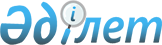 "Ауыл, орман және аңшылық, балық шаруашылығы статистикасы бойынша жалпымемлекеттік статистикалық байқаулардың статистикалық нысандары мен оларды толтыру жөніндегі нұсқаулықтарды бекіту туралы" Қазақстан Республикасы Ұлттық экономика министрлігінің Статистика комитеті төрағасының 2014 жылғы 4 желтоқсандағы № 67 бұйрығына өзгерістер енгізу туралы
					
			Күшін жойған
			
			
		
					Қазақстан Республикасы Ұлттық экономика министрлігі Статистика комитеті төрағасының 2015 жылғы 20 қазандағы № 161 бұйрығы. Қазақстан Республикасының Әділет министрлігінде 2015 жылы 24 қарашада № 12313 болып тіркелді. Күші жойылды - Қазақстан Республикасы Ұлттық экономика министрлігі Статистика комитеті Төрағасының 2017 жылғы 20 қарашадағы № 180 бұйрығымен
      Ескерту. Күші жойылды – ҚР Ұлттық экономика министрлігі Статистика комитеті Төрағасының 20.11.2017 № 180 (01.01.2018 бастап қолданысқа енгізіледі) бұйрығымен.

      РҚАО-ның ескертпесі!

      Бұйрық 2016 жылғы 1 қаңтардан бастап қолданысқа енгізіледі.
       "Мемлекеттік статистика туралы" Қазақстан Республикасының 
      2010 жылғы 19 наурыздағы Заңының 12-бабының 3) және 8) тармақшаларына, сондай-ақ Қазақстан Республикасы Ұлттық экономика министрінің 2014 жылғы 30 қыркүйектегі № 33 бұйрығымен бекітілген (Нормативтік құқықтық актілерді мемлекеттік тіркеу тізілімінде 2014 жылғы 3 қазанда № 9779 болып тіркелген) Қазақстан Республикасы Ұлттық экономика министрлігінің Статистика комитеті туралы ереженің 13-тармағы 9) тармақшасына сәйкес, БҰЙЫРАМЫН:
      1. "Ауыл, орман және аңшылық, балық шаруашылығы статистикасы бойынша жалпымемлекеттік статистикалық байқаулардың статистикалық нысандары мен оларды толтыру жөніндегі нұсқаулықтарды бекіту туралы" Қазақстан Республикасы Ұлттық экономика министрлігі Статистика комитеті төрағасының 2014 жылғы 4 желтоқсандағы № 67 бұйрығына (Нормативтік құқықтық актілерді мемлекеттік тіркеу тізілімінде № 10134 болып тіркелген, 2015 жылғы 15 шілдеде "Әділет" ақпараттық-құқықтық жүйесінде жарияланған) мынадай өзгерістер енгізілсін:
      1-тармақтың 32) және 33) тармақшалары алып тасталсын;
      16, 17, 18, 19, 20, 21, 22, 23-қосымшалар осы бұйрықтың 1, 2, 3, 4, 5, 6, 7, 8-қосымшаларына сәйкес редакцияда жазылсын;
      2. Қазақстан Республикасы Ұлттық экономика министрлігі Статистика комитетінің Статистикалық қызметті жоспарлау басқармасы Заң басқармасымен бірлесіп заңнамада белгіленген тәртіппен:
      1) осы бұйрықтың Қазақстан Республикасы Әділет министрлігінде мемлекеттік тіркелуін қамтамасыз етсін;
      2) осы бұйрықты мемлекеттік тіркелгеннен кейін он күнтізбелік күн ішінде мерзімді баспасөз басылымдарында және "Әділет" ақпараттық-құқықтық жүйесінде ресми жариялауға жолдануын;
      3) осы бұйрықтың Қазақстан Республикасы Ұлттық экономика министрлігі Статистика комитетінің интернет-ресурсында жариялануын қамтамасыз етсін.
      3. Қазақстан Республикасы Ұлттық экономика министрлігі Статистика комитетінің Статистикалық қызметті жоспарлау басқармасы осы бұйрықты Қазақстан Республикасы Ұлттық экономика министрлігі Статистика комитетінің құрылымдық бөлімшелеріне және аумақтық органдарына жұмыс бабында басшылыққа алу үшін жеткізсін.
      4. Осы бұйрықтың орындалуын бақылауды өзіме қалдырамын.
      5. Осы бұйрық ресми жариялауға жатады және 2016 жылғы 1 қаңтардан бастап қолданысқа енгізіледі.
      2015 жылғы 20 қазан
      1. Дәнді немесе бұршақты дақыл туралы жалпы мәліметтерді көрсетіңіз
      Укажите общие сведения о зерновой или бобовой культуре
      2. Дәнді немесе бұршақты дақылдың қолда бары және қозғалысы туралы ақпаратты тоннамен (өңдеуден кейінгі салмақта) көрсетіңіз
      Укажите информацию о наличии и движении зерновой или бобовой культуры в тоннах (в весе после доработки) 
      3. Астық импорт бойынша түскен және экспортқа шыққан межелі елді көрсетіңіз, тоннамен (өңдеуден кейінгі салмақта)
      Укажите страны назначения, из которых поступило по импорту и в которые выбыло на экспорт зерно, в тоннах (в весе после доработки)
      3.1. Импорт бойынша астық әкелінген елдер (2-бөлімнің 2.2-жолынан)
      Страны, из которых поступило зерно по импорту (из строки 2.2 раздела 2)
      3.2. Астық экспортқа шығарылған елдер (2-бөлімнің 3.4-жолынан)
      Страны, в которые выбыло зерно на экспорт (из строки 3.4 раздела 2)
      Ескерту:
      Примечание:
      1 Мұнда ЕЖ - Қазақстан Республикасы Ұлттық экономика министрлігі Статистика комитетінің Интернет-ресурсында орналасқан Әлем елдерінің жіктеуіші (кодын статистика органының қызметкері толтырады).
      Здесь КС - Классификатор стран мира, расположен на Интернет-ресурсе Комитета по статистике Министерства национальной экономики Республики Казахстан (код заполняется работником органа статистики).
      4. Астық сатып алынған немесе алынған, сатылған немесе берілген
      республиканың басқа өңірлерін көрсетіңіз, тоннамен (өңдеуден кейінгі салмақта)
      Укажите другие регионы республики, в которых куплено или получено и в которые продано или передано зерно, в тоннах (в весе после доработки)
      4.1. Астық сатып алынған немесе алынған республиканың басқа өңірлері (2-бөлімнің 2.3-жолынан)
      Другие регионы республики, в которых куплено или получено зерно (из строки 2.3 раздела 2)
      4.2. Астық сатылған немесе берілген республиканың басқа өңірлері (2-бөлімнің 3.6-жолынан)
      Другие регионы республики, в которые продано или передано зерно (из строки 3.6 раздела 2)
      ________________
      Ескерту:
      Примечание:
      2 ӘАОЖ кодын статистика органының қызметкері толтырады.
      Код КАТО заполняется работником органа статистики.
      Атауы                                Мекенжайы
      Наименование_____________________     Адрес _________________________
      _____________________________________________________________________
      Телефоны _________________________________________
      Электрондық пошта мекенжайы
      Адрес электронной почты __________________________
      Орындаушы
      Исполнитель ______________________________________________ __________
      тегі, аты және әкесінің аты (бар болған жағдайда) телефоны
      фамилия, имя и отчество (при его наличии)
      Бас бухгалтер
      Главный бухгалтер ________________________________________ __________
      тегі, аты және әкесінің аты (бар болған жағдайда)  қолы
             фамилия, имя и отчество (при его наличии)              подпись
      Басшы
      Руководитель _____________________________________________ __________
             тегі, аты және әкесінің аты (бар болған жағдайда)  қолы
             фамилия, имя и отчество (при его наличии)              подпись
      Мөрдің орны (бар болған жағдайда) "Астықтың қолда бары және қозғалысы туралы"
(коды 0141101, индексі 2-сх (астық), кезеңділігі айлық)
жалпымемлекеттік статистикалық байқаудың
статистикалық нысанын толтыру жөніндегі нұсқаулық
      1. Осы "Астықтың қолда бары және қозғалысы туралы" (коды 0141101, индексі 2-сх (астық), кезеңділігі айлық) жалпымемлекеттік статистикалық байқаудың статистикалық нысанын толтыру жөніндегі нұсқаулық "Мемлекеттік статистика туралы" Қазақстан Республикасы Заңының 12-бабы 8) тармақшасына сәйкес әзірленді және "Астықтың қолда бары және қозғалысы туралы" (коды 0141101, индексі 2-сх (астық), кезеңділігі айлық) (бұдан әрі – статистикалық нысан) жалпымемлекеттік статистикалық байқаудың статистикалық нысанын толтыруды нақтылайды.
      2. Келесі анықтамалар осы статистикалық нысанды толтыру мақсатында қолданылады:
      1) азық-түліктік астық - тағамдық мақсаттарға пайдаланылатын астық;
      2) астық - тағамдық, тұқымдық, мал азығы және техникалық мақсаттар үшін пайдаланылатын дәнді, дәнді-бұршақты және майлы дақылдардың өнімдері;
      3) астық қоймасы (элеватор, астық қабылдау пункті) - астық сақтауға арналған мамандандырылған техникалық имарат; 
      4) астық қолхаты – астық иесiнен астықты сақтауға қабылдағанын растап, астық қабылдау кәсiпорны беретiн қоймалық қосарлы куәлiк;
      5) астық нарығына қатысушылар - астықты өндіруге, сақтауға, тасымалдауға, қайта өңдеуге және өткізуге қатысатын жеке және заңды тұлғалар;
      6) ауыл, орман және балық шаруашылығы өнімдерінің (қызметтердің) статистикалық жіктеуіші (бұдан әрі - АШӨСЖ) - экономикалық қызмет түрлерi бойынша өнiмді жіктеу және кодтау тәртібін белгілейтін жіктеуіш;
      7) жемшөптік астық - жануарлар мен құс азығына арналған астық;
      8) өңір (осы статистикалық байқау үшін) – бұл республикалық маңызы бар облыс, қала; 
      9) тұқымдық астық (тұқым) - себу мақсаттарына пайдаланылатын әрі сұрыптылық және себу сапаларына қарай бөлінетін астық;
      10) өңдеуден кейінгі салмақ (есепке алынатын салмағы) – тазартқаннан және кептіргеннен кейінгі алынған өнім, яғни ылғалдылық және ластану дәрежесін шегергендегі нақты салмағы.
      3. Егер құрылымдық бөлімшеге статистикалық нысанды толтыру бойынша өкілеттіктер заңды тұлғамен берілген болса, онда ол осы статистикалық нысанды өзінің орналасқан жері бойынша статистика органдарына тапсырады.
      Элеваторда астықты сақтайтын және астық қолхаты бойынша астықпен операцияларды жүзеге асыратын астық нарығына қатысушылар өз есептерінде осы астықтың қолда барын көрсетпейді, астықты оның сақтауында жататын элеватор көрсетеді.
      Әр дәнді немесе бұршақтық дақылдарға жеке бланк толтырылады. Дәнді немесе бұршақты дақыл түрінің кодын статистика органының қызметкері АШӨСЖ сәйкес көрсетеді.
      Егер бір дақыл түрлі аумақтарда сақталса, сондай-ақ әр аумаққа жеке бланк толтырылады. Дәнді немесе бұршақты дақыл сақталатын аумақтың кодын статистика органының қызметкері Әкімшілік-аумақтық объектілер жіктеуішіне сәйкес көрсетеді.
      Есепті айдың басы мен соңында респондентте сақтауда жатқан, және респондент есепті айда сатып алған және жұмсаған барлық дәнді және бұршақты дақылдардың азық-түліктік, тұқымдық және жемшөптік астық (өңдеуден кейінгі салмақ бойынша) есепке алынуға жатады.
      Дәнді және бұршақты дақылдарды азықтық немесе жемдік топтарға жатқызғанда келесілерді есепке алу қажет.
      Жұмсақ және қатты бидай 5 сыныпқа бөлінеді. 5-сыныпты бидай және "сыныптық емес" бидай азық-түліктік топқа жатқызылмайды.
      Сапа сипаттамаларына байланысты арпа 1 және 2-сыныпқа бөлінеді. Азық-түліктік мақсаттарда пайдалану үшін 1-сыныптың бүкіл арпасы, сондай-ақ спирт өндірісіндегі уыт шығару үшін пайданылатын 2-сыныптағы арпа арналған. 2-сыныптағы арпа жемшөпке пайдаланылады.
      Қара бидай және сұлы 4 сыныпқа бөлінеді. 1-3-сыныптағы қара бидайы және сұлы азық-түліктік мақсаттарға, 4-сыныпты – жемдік мақсаттарға пайдалануға арналған. Жүгері, тары және бұршақ 3 сыныпқа бөлінеді. Көрсетілген 1, 2-сыныпты дақылдар азық-түліктік, 3-сыныпты – жемшөптік мақсаттарға пайдаланылады.
      Күріш және қарақұмық тек қана азық-түлiктік немесе егiс науқаны мақсаттарына қолданылады және жемшөпке қолданылмайды.
      Тұқымдық топтамаға кез келген сыныптың дәнді және бұршақты дақылдары жатады.
      4. 2-бөлімде есепті айда астықтың қолда бары және қозғалысы көрсетіледі.
      1-бағанға барлық дәнді немесе дәнді бұршақты дақылдар саны туралы деректер кіргізіледі, соның ішінде пайдалану түрі бойынша: 2-бағанға – азық-түліктік, 3-бағанға – тұқымдық, 4-бағанға – жемшөптік.
      1-жолда есепті айдың басында респондентте бар астықтың көлемі көрсетіледі.
      2-жолда барлық дәнді немесе бұршақты дақылдардың кірісі көрсетіледі және төменде 2.1 – 2.7-жолдар бойынша түсу көздері жазылады:
      2.1-жолда – егер ауыл шаруашылық өндірушісі астықты өз қоймаларында сақтауға қалдырса, онда жолда шаруашылық тогында өңдеуден кейін белгіленген салмағы көрсетілетіні ескеріледі. Егер ауыл шаруашылық өндірушісі егінді элеваторға шығарса (егіс алқабынан тікелей немесе токтағы бастапқы өңдеуден кейін), көрсетілген жолда астықтың элеваторда белгіленген салмағы көрсетіледі;
      2.2-жолда – ресми сауда шеңберінде шетелден елге әкелінген астық мөлшері, нақты жағдайларда азықтық көмек, ақысыз көмек (импорт);
      2.3-жолда – астықты сақтау аумағының өзгеруіне байланысты өз өңірі шегінен тыс сатып алынған, өзара есеп айырысу, қарызды қайтару, өтеусіз берілген, бас кәсіпорын мен оның филиалы арасындағы астық табыстау кезіндегі астық көрсетіледі;
      2.4-жолда – астықты сақтау аумағының өзгеруі немесе респонденттің қайта құрылуына байланысты өз өңірі шегінде сатып алынған, түгендеуден кейін алынған, астықты әзірлеу, өзара есеп айырысу кезінде, қарызды қайтару, бас кәсіпорын мен оның филиалы арасындағы қайтарымсыз астық көрсетіледі;
      2.5-жолда – астық иесінен сақтауға алынған астық мөлшері (элеваторлар, астық қабылдау пункттері);
      2.6-жолда – астық иесінің сақтаудан қайтарып алған астықтың мөлшері (элеваторлардан, астық қабылдау пункттерінен);
      2.7-жолда – басқа санаттан ауыстырылған астықтың мөлшері (азықтық, тұқымға, жемшөпке).
      3-жолда – есепті айға дәнді немесе бұршақ тұқымдас астықты пайдалану туралы деректер көрсетіліп, төменгі 3.1-3.10-жолдар бойынша пайдалану бағыттары жазылады: 
      3.1-жолда – өндірістік азық-түлік өндірісі үшін пайдаланатын астықтың мөшері (ұн, жарма өндірісіне);
      3.2-жолда – ауылшаруашылығы жануарларын қоректендіруге арналмаған немесе асқа тұтыну, соның ішінде спирт пен сыра өндірісіне арналған өнімдерді өндіруде пайдаланылған астық мөлшері (медициналық дәрі-дәрмектер өндіру, ғылыми-зерттеу мақсатында, зоопарктер);
      3.3-жолда – азықты тұтынуға жұмсалған астық мөлшері: егін егу мақсатында жұмсалған шығыс 3-бағанда, мал мен құс азығына жұмсалған шығыс 4-бағанда көрсетіледі;
      3.4-жолда – шекарадан тыс сатып алушыларға тиелген астық мөлшері (экспортқа) (сыйға тартылған, айырбасталған, сатылған);
      3.5-жолда – сатудан алып қойылған және тасымалдау, өңдеу, сақтау немесе буып түю, сондай-ақ талан-таражға түсу салдарынан тұтынуға тосқауыл қойылған астық мөлшері;
      3.6-жолда – астықты сақтау аумағының өзгеруіне байланысты өз өңірі шегінен тыс сатылған, өзара есеп айырысу, қарызды қайтару, өтеуіз бас кәсіпорын мен оның филиалы арасындағы астық көрсетіледі;
      3.7-жолда – халыққа өткізілгенді, өзара есеп, қарызды қайтару кезінде тиелген, өтеусіз берілгенді қоса өз өңірінің шегінде сатылған астық, сондай-ақ ауыл шаруашылығы құралымдарының жеке және заңды тұлғаларға заттай төлем түрінде және түгендеуден, астықты өңдеуден кейін жер үлестері үшін берген астықты қоса, астықты сақтау орнының өзгеруі немесе респонденттің қайта құрылуына байланысты бас кәсіпорын мен оның филиалы арасындағы астық көрсетіледі; 
      3.8-жолда – астық иесінің (элеваторға, астық қабылдау пунктіне) сақтауға берілген астық мөлшері;
      3.9-жолда – астық иесіне элеватор, астық қабылдау пункті арқылы қайтарылған астық мөлшері;
      3.10-жолда – бір санаттан басқа санатқа ауыстырылған астық мөлшері (азықтық, тұқымға, жемшөпке).
      4-жолда – есепті айдың соңына дәнді және бұршақ тұқымдас астық қалдығы.
      4-жолдан жеке жолдар арқылы сақтауға алынған астық туралы ақпарат көрсетіледі (тек астық қабылдау пункттері, элеваторлар және диірмен комбинаттары толтырады): ауыл шаруашылығы тауарларын өндірушілерден (4.1-жол), Азық-түлік келісімшарт корпорацияларынан (4.2-жол) және басқа жеке және заңды тұлғалардан (4.3-жол). 
      2-бөлімнің 2.2-жолдағы деректерден 3-бөлімнің 3.1-ішкі бөліміне Б бағанына импорт бойынша астық түскен әлем елдерінің атауы, 1-4-бағандарда алынған астық саны (барлығы және пайдалану типтері бойынша) енгізіледі. ЕЖ кодын А бағанын Әлем елдерінің жіктеуішіне сәйкес статистика органының қызметкері толтырады.
      2-бөлімнің 3.4-жолдағы деректерден 3-бөлімнің 3.2-ішкі бөліміне Б бағанына астық экспортқа шыққан әлем елдерінің атауы, 1-4-бағандарда экспортқа жөнелтілген астық саны (барлығы және пайдалану типтері бойынша) енгізіледі. ЕЖ кодын А бағанын Әлем елдерінің жіктеуішіне сәйкес статистика органының қызметкері толтырады.
      2-бөлімнің 2.3-жолдағы деректерден 4-бөлімнің 4.1-ішкі бөліміндегі Б бағанына астық сатып алынған немесе алынған өңірлердің атаулары, 1-4-бағандарында алынған астықтың мөлшері (барлығы және пайдалану түрі бойынша) енгізіледі. ӘАОЖ кодын А бағанын статистика органының қызметкері толтырады.
      2-бөлімнің 3.6-жолдағы деректерден 4-бөлімнің 4.2-ішкі бөліміндегі Б бағанында астық сатылған немесе берілген өңірдің атауы, 1–4-бағандарында тиелген астық (барлығы және пайдалану түрлері бойынша) мөлшері енгізіледі. ӘАОЖ кодын А бағанын статистика органының қызметкері толтырады. 
      Деректер бүтін санда, өлшем бірлігі – тоннада (өңдеуден кейінгі салмақта) көрсетіледі. 
      4. Осы статистикалық нысанды тапсыру қағаз жеткізгіште немесе электронды форматта жүзеге асырылады. Статистикалық нысанды электронды форматта толтыру Қазақстан Республикасы Ұлттық экономика министрлігі Статистика комитетінің интернет-ресурсында (www.stat.gov.kz) орналастырылған "Деректерді он-лайн режимде жинау" ақпараттық жүйесін қолдану арқылы жүзеге асырылады.
      5. Арифметикалық-логикалық бақылау:
      1) 2-бөлім. "Дәнді немесе бұршақты дақылдардың қолда бары және қозғалысы туралы": 
      1-баған = 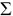 2,3,4-бағандардан, әрбір жол үшін; 


      2-жол = 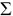 2.1-2.7 жолдардан, әрбір баған үшін;


      3-жол = 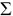 3.1-3.10 жолдардан, әрбір баған үшін;


      3.7-жол > 3.7.1-жол, әрбір баған үшін;
      4 жол = 1-жол + 2-жол – 3-жолдан, әрбір баған үшін;
      4-жол = 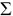 4.1, 4.2, 4.3-жолдардан, әрбір баған үшін.


      2) 3-бөлім. "Астық импорт бойынша түскен және экспортқа шыққан межелі елдер": 
      1-баған = 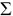 2, 3, 4-бағандардан, әрбір жолдар үшін. 


      3) 4-бөлім. "Астық сатып алынған немесе алынған, сатылған немесе берілген республиканың басқа өңірлері": 
      1-баған = 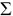 2, 3, 4-бағандардан, әрбір жол үшін. 


      4) Бөлім арасындағы бақылау: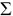  3.1-ішкі бөлімдегі жолдар = 2-бөлімнің 2.2-жолы, тиісті бағандар бойынша;


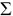  3.2-ішкі бөлімдегі жолдар = 2-бөлімнің 3.4-жолы, тиісті бағандар бойынша;


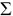  4.1-ішкі бөлімдегі жолдар = 2-бөлімнің 2.3-жолы, тиісті бағандар бойынша;


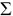  4.2-ішкі бөлімдегі жолдар = 2-бөлімнің 3.6-жолы, тиісті бағандар бойынша.


      2. Ауыл шаруашылығы өнімдерін өндіру, қолдану және олардың қоры туралы мәліметтерді көрсетіңіз
      Укажите сведения о производстве, использовании и запасах продукции сельского хозяйства
      _________________
      Ескерту:
      Примечание:
      1 Мұнда және бұдан әрі АШӨСЖ - Қазақстан Республикасы Ұлттық экономика министрлігі Статистика комитетінің Интернет-ресурсында "Жіктеуші" бөлімінде орналасқан "Ауыл, орман және балық шаруашылығы өнімдерінің (қызметтерінің) статистикалық жіктеуішіне" сәйкес толтырылады
      Здесь и далее СКПСХ - заполняется согласно "Статистическому классификатору продукции (услуг) сельского, лесного и рыбного хозяйства", размещенному на Интернет-ресурсе Комитета по статистике Министерства национальной экономики Республики Казахстан в разделе "Классификаторы"
      2.1 Ауыл шаруашылығы өнімдерінің жекелеген түрлерін өндіру, қолдану және олардың қоры туралы мәліметтерді көрсетіңіз
      Укажите сведения о производстве, использовании и запасах отдельных видов продукции сельского хозяйства
      3. Балапан басып шығаруға пайдаланылған жұмыртқа
      санын көрсетіңіз, мың дана   
      Укажите количество яиц, использованных       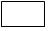 
      на инкубацию, тысяч штук                   
      4. Өсімдік шаруашылығы өнімдерін өндіруге жұмсалған шығындар туралы мәліметтерді көрсетіңіз, мың теңге
      Укажите сведения о затратах на производство продукции растениеводства, тысяч тенге 
      ________________
      Ескерту:
      Примечание:
      2 ЭҚЖЖ 01.1, 01.2, 01.3, 01.4, 01.5 кодтары бойынша негізгі және қосалқы экономикалық қызмет түрлерімен 100 адамға дейін қызметкерлері бар іріктемеге іліккен, сондай-ақ мал шаруашылығы өнімінің орташа және ірі тауар өндірісіне жатпайтын шағын шаруа немесе фермер қожалықтары тек 01.1, 01.2 және 01.3 қорытынды жолдарын 11 бағанды қоспағанда, барлық бағандар бойынша толтырады.
      Попавшие в выборку крестьянские или фермерские хозяйства с основным и вторичным видами экономической деятельности по кодам ОКЭД 01.1, 01.2, 01.3, 01.5 с численностью работников до 100 человек, а также не относящиеся к средне- и крупнотоварному производству продукции животноводства заполняют только итоговые строки 01.1, 01.2 и 01.3 по всем графам, за исключением графы 11.
      5. Өсімдік шаруашылығындағы аяқталмаған өндіріс туралы ақпаратты көрсетіңіз
      Укажите информацию о незавершенном производстве в растениеводстве 
      6. Мал шаруашылығы өнімдерін өндіруге жұмсалған шығындар туралы мәліметтерді көрсетіңіз, мың теңге
      Укажите сведения о затратах на производство продукции животноводства, тысяч тенге 
      ________________
      Ескерту:
      Примечание:
      3 ЭҚЖЖ 01.1, 01.2, 01.3, 01.4, 01.5 кодтары бойынша негізгі және қосалқы экономикалық қызмет түрлерімен 100 адамға дейін қызметкерлері бар іріктемеге іліккен, сондай-ақ мал шаруашылығы өнімінің орташа және ірі тауар өндірісіне жатпайтын шағын шаруа немесе фермер қожалықтары тек 01.4 қорытынды жолды толтырады.
      Попавшие в выборку крестьянские или фермерские хозяйства с основным и вторичным видами экономической деятельности по кодам ОКЭД 01.1, 01.2, 01.3, 01.5 с численностью работников до 100 человек, а также не относящиеся к средне- и крупнотоварному производству продукции животноводства заполняют только итоговую строку 01.4.
      7. Экономикалық қызметтің басқа да түрлері (Экономикалық қызмет түрлерінің жалпы жіктеуішінің 01.1, 01.2, 01.3, 01.4, 01.5 кодтары бойынша негізгі және қосалқы экономикалық қызмет түрлерімен заңды тұлғалар және (немесе) олардың құрылымдық және оқшауланған бөлімшелері толтырады)
      Другие виды экономической деятельности (заполняется юридическими лицами и (или) их структурными и обособленными подразделениями с основным видом экономической деятельности по кодам Общего классификатора видов экономической деятельности 01.1, 01.2, 01.3, 01.4, 01.5)
      _______________
      Ескерту:
      Примечание:
      4 ЭҚЖЖ - Қазақстан Республикасы Ұлттық экономика министрлігі Статистика комитетінің Интернет-ресурсында "Жіктеуші" бөлімінде орналасқан "Экономикалық қызмет түрлерінің номенклатурасына" сәйкес толтырылады
      ОКЭД - заполняется согласно "Номенклатуре видов экономической деятельности", размещенному на Интернет-ресурсе Комитета по статистике Министерства национальной экономики Республики Казахстан в разделе "Классификаторы"
      Атауы                                Мекенжайы
      Наименование_____________________     Адрес _________________________
      _____________________________________________________________________
      Телефоны _________________________________________
      Электрондық пошта мекенжайы
      Адрес электронной почты __________________________
      Орындаушы
      Исполнитель ______________________________________________ __________
      тегі, аты және әкесінің аты (бар болған жағдайда) телефоны
      фамилия, имя и отчество (при его наличии)
      Бас бухгалтер
      Главный бухгалтер ________________________________________ __________
      тегі, аты және әкесінің аты (бар болған жағдайда)  қолы
             фамилия, имя и отчество (при его наличии)              подпись
      Басшы
      Руководитель _____________________________________________ __________
             тегі, аты және әкесінің аты (бар болған жағдайда)  қолы
             фамилия, имя и отчество (при его наличии)              подпись
      Мөрге арналған орын (бар болған жағдайда) "Ауыл шаруашылығы құралымының қызметі туралы есеп"
(коды 0131104, индексі 1-сх, кезеңділігі жылдық)
жалпымемлекеттік статистикалық байқаудың
статистикалық нысанын толтыру жөніндегі нұсқаулық
      1. Осы "Ауыл шаруашылығы құралымының қызметі туралы есеп" (коды 0131104, индексі 1-сх, кезеңділігі жылдық) жалпымемлекеттік статистикалық байқаудың статистикалық нысанын толтыру жөніндегі нұсқаулық "Мемлекеттік статистика туралы" Қазақстан Республикасының Заңының 12-бабы 8) тармақшасына сәйкес әзірленді және "Ауыл шаруашылығы құралымының қызметі туралы есеп" (коды 0131104, индексі 1-сх, кезеңділігі жылдық) жалпымемлекеттік статистикалық байқаудың статистикалық нысанын (бұдан әрі – статистикалық нысан) толтыруды нақтылайды.
      2. Келесі анықтамалар осы статистикалық нысанды толтыру мақсатында қолданылады:
      1) ауыл, орман және балық шаруашылығы өнімдерінің (тауарларының және қызметтердің) статистикалық жіктеуіші (бұдан әрі - АШӨСЖ) - экономикалық қызмет түрлерi бойынша өнiмді жіктеу және кодтау тәртібін белгілейтін жіктеуіш; 
      2) бастапқы кіріске алынған салмақ – өнімді жинау кезінде шөп - шаламымен, минералдық қоспаларымен (топырақ, шаң-тозаң, собық масағы және басқа қоспалармен), сонымен бірге артық ылғалдығымен өңдеусіз алынған нақты салмағы; 
      3) мал шаруашылығының өнімі – ауыл шаруашылығы малдарын өсіру және шаруашылықта пайдалану нәтижесінде алынған дайын өнімдер (сүт, жұмыртқа, жүн, терілер және тағы басқасы), тірі салмақта мал және құстың барлық түрлерін шаруашылықта сойыс немесе союға өткізу, ара шаруашылығының өнімі және бағалы жүнді жануарларды өсіру; 
      4) өсімдік шаруашылығындағы аяқталмаған өндіріс – сүдігер жерлерді жырту, таза сүрі жерлерді көтеру, алдағы кезеңдегі түсімге күздік дақылдарды егу үшін жерді дайындау, бау-бақшаларды егу, өңдеу және ұстауға жұмсалған шығындар; 
      5) өсiмдiк шаруашылығының өнiмдерi – ауыл шаруашылығы дақылдарын (дәндi, майлы дақылдар, қант қызылшасы, мақта және басқалар) өңдеу үдерісінде алынған өнiм; 
      6) өткізілген өнім құны – қосымша құн салығын, акциздерді, сондай-ақ қайтарылған тауарлар құнын, сатып алушыға берілген сату және баға жеңілдіктерін алып тастағандағы, жіберілген (жөнелтілген) дайын ауыл шаруашылығы өнімдерін өткізуден алынған және алынуға тиісті табыс сомасы; 
      7) өнімнің өзіндік құны – өнімді өндіруге және өткізуге кеткен шығындардың ақшалай тұлғалануы; 
      8) өткізілген өнімнің өзіндік құны – жіберілген (жөнелтілген) дайын өнімнің нақты өзіндік құны; 
      9) өңдеуден кейінгі салмақ (есепке алынатын салмағы) – өнімді тазартқаннан және кептіргеннен кейінгі алынған, яғни ылғалдылық және ластану дәрежесін шегергендегі нақты салмағы; 
      10) экономикалық қызметтің басқа түрі – өсімдік шаруашылығы, мал шаруашылығы, ауыл шаруашылығы қызметтерін көрсету, аңшылық, орман, балық шаруашылығы қызметтерінен басқа, Экономикалық қызмет түрлерінің жалпы жіктеуішінің 01.1, 01.2, 01.3, 01.4, 01.5 кодтары бойынша негізгі экономикалық қызмет түрімен заңды тұлғалар және (немесе) олардың құрылымдық және оқшауланған бөлімшелерімен жүзеге асыратын экономикалық қызмет түрлері; 
      11) экономикалық қызметтің негізгі түрі – субъектімен жүзеге асырылатын қосылған құн кез келген басқа экономикалық қызмет түрлерінің қосылған құнынан асатын экономикалық қызмет түрі. 
      3. Егер заңды тұлға құрылымдық және оқшауланған бөлімшелерге статистикалық нысанды тапсыру бойынша өкілеттік берген жағдайда, онда ол статистика органдарына өзінің тұрғылықты орны бойынша осы есепті ұсынады.
      Егер ауыл шаруашылығы қызметі бірнеше аудандар және/немесе облыстар/қалалар аумағында жүзеге асырылса, заңды тұлғалар және (немесе) олардың құрылымдық және оқшауланған бөлімшелері мен шаруа немесе фермер қожалықтары статистикалық нысанды әр аумақ бойынша жеке бланкілерде ақпаратты көрсете отыра ұсынады, яғни деректер ауыл шаруашылығы қызметін жүзеге асыратын орны бойынша, тиісті аумақ 1-ші бөлімде көрсетіледі.
      Ауыл шаруашылығы қызметін жүзеге асырылатын аумақтың кодын Әкімшілік-аумақтық объектілер жіктеуішіне сәйкес статистика органдарының қызметкері 1.1 ішкі бөлімде көрсетеді.
      4. Статистикалық нысанда деректер есепті жылға толтырылады. Есеп ауыл шаруашылығы өнімінің түрлері бөлінісінде АШӨСЖ-ға сәйкес толтырылады.
      2-бөлімнің 1-бағанында ауыл шаруашылығы өнімдерінің көлемі туралы мәлімет заттай көріністе, үтірден кейін екі белгімен центнерде көрсетіледі.
      Әртүрлі дақылдар үшін өсімдік шаруашылығының өнімдерін өндіру бастапқы кіріске алынған немесе өңделгеннен кейінгі салмақта (есепке алу салмағында) көрсетіледі. 
      Дәнді және бұршақ дақылдары, қант қызылшасы, шитті мақта, темекі, майлы дақылдар тұқымдарының өндірісі өңделгеннен кейінгі салмақта, картоп, ашық және қорғалған топырақта өсірілетін көкөністер, азықтық дақылдар (тамыржемісті мал азықтық, мал азықтық бақша дақылдары, азықтық жүгері, біржылдық және көпжылдық шөптер, балауса мал азығы, пішен, шөп ұны және түйіршіктер мен брикеттер алуға, өріске, тұқымға), жеміс-жидек дақылдары және жүзім өндірісі бастапқы кіріске алынған салмақпен көрсетіледі.
      Қант қызылшасы бойынша қант зауыттарына өңдеу үшін өткізуге арналған егістіктерден жиналған қант қызылшасы көрсетіледі. Темекі бойынша барлық негізгі және қосымша терім көрсетілуі тиіс. Картоп бойынша картоптың бүкіл өнімі есепке алынады, соның ішінде негізгі жиын-теріннен кейін картоп егілген алқапты қайта жырту және тырмалау нәтижесінде алынған картоп та енеді. Көкөністер бойынша сондай-ақ жаппай жинауға дейінгі және одан кейінгі ішінара жиналған көкөністер де көрсетіледі.
      Мал шаруашылығы өнімдері бойынша ауыл шаруашылығындағы мал мен құсты өсіру және шаруашылықта пайдалану нәтижесінде алынған шикізат өнімдерін (ет, сүт, жүн, жұмыртқа және тағы басқасы) өндіру көрсетіледі. Ет өндірісі сойылған немесе союға арналған мал мен құс тірі салмақта түрлері бойынша көрсетіледі. 
      2-бөлімнің 2-бағанында есепті жылы өткізілген ауыл шаруашылығы өнімдері, алдыңғы жылдан қалған өнімдерді қоса саны заттай көріністе үтірден кейін екі ондық белгімен центнерде көрсетіледі. 2-бөлімнің 3-бағанында ауыл шаруашылығы өнімдерін өткізуден түскен табыс, 4-бағанда жөнелтілген ауыл шаруашылығы өнімін өндіруге және өткізуге кеткен нақты шығын көрсетіледі.
      4-баған бойынша өткізілген өнімнің тиісті түрі бойынша өзіндік құнын анықтау қиын болған жағдайда келесі тәсілді қолдану ұсынылады. Өнімнің тиісті түрін өндіруге кеткен жалпы шығындарды заттай көріністегі осы өнімнің өндірілген көлеміне бөлгенде осы өнім түрінің бір бірлігін өндірудің өзіндік құны анықталады. Одан соң осы өнім түрінің бір бірлігін өндірудің өзіндік құнын заттай көріністегі өткізілген өнімнің санына көбейтіп және осы өнімді өткізу бойынша шығындарды (буып түю, сақтау, тасымалау, тиеу және түсіруге, жарнамаға кеткен коммерциялық шығындар) қосқанда, сұратылып отырған өткізілген өнімнің өзіндік құны анықталады. Өткізілген өнімнің бірнеше түрлері бойынша жалпы шығындар кеткен жағдайда өнімнің түрлері бойынша осы шығындарды бөлу шығындар сомасын жалпы өткізілген көлемінің өткізілген өнімдерінің әрбіреуінің бағасына пропорционалды түрде бөлу жолымен жүзеге асырылады. 
      2-бөлімнің 5-бағанында өткізуден алынып тасталған және тасымалдау, өңдеу, сақтау немесе буып түю барысында бүліну нәтижесінде тұтыну үшін жарамсыз деп танылған өнімдердің саны көрсетіледі.
      6-бағанда жыл соңына қоймалардағы өнімдердің қоры көрсетіледі.
      5. 2.1-ішкі бөлімде 2-бөлімнің көрсеткіштерімен ұқсас ауыл шаруашылығы өнімі туралы, яғни есепке алу данамен жүзеге асырылатын деректер көрсетіледі.
      6. 3-бөлімде үй құсы санын жаңарту үшін пайдаланылған жұмыртқа саны көрсетіледі.
      7. 4-бөлімде АШӨСЖ-ға сәйкес ауыл шаруашылық дақылдарының жекелеген түрлерін өсіруге және күтіп-баптауға кеткен, өнім өндірумен байланысты бөгде ұйымдардың қызметтерін қоса алғанда барлық қаражат пен еңбек шығындары көрсетіледі. 
      ЭҚЖЖ 01.1, 01.2, 01.3, 01.4, 01.5 кодтары бойынша негізгі және қосалқы экономикалық қызмет түрлерімен 100 адамға дейін қызметкері бар іріктемеге іліккен, сонымен қатар мал шаруашылығы өнімінің орташа және ірі тауар өндірісіне жатпайтын шағын шаруа немесе фермер қожалықтары тек ғана 01.1, 01.2 және 01.3 қорытынды жолдарын толтырады.
      Өткізілген өнімнің бірнеше түрлері бойынша жалпы шығындар кеткен жағдайда өнімнің жекелеген түрлерін өндіруге кеткен шығындарды құндық көріністегі жалпы өткізілген көлемінің үлес салмағы бойынша пропорционалды түрде бөлу жолымен жүзеге асырылады.
      1-бағанда күрделі салымдар есебінен егу жүргізілетін көпжылдық екпе ағаштарынан басқа, есепті жылы тиісті ауылшаруашылық дақылдар мен екпелерді егуге (отырғызуға) жұмсалған сатып алынған және өз өндірісінің тұқымы мен отырғызылатын материалының құны көрсетіледі. Бұл ретте өз өндірісінің тұқымы мен отырғызылатын материалы - өзіндік құнымен, сатып алынғаны сатып алу бағасымен бағаланады.
      2-бағанда есепті жылдың жекелеген ауыл шаруашылық дақылдарына себілген өнеркәсіппен өндірілген минералдық тыңайтқыштардың құны, сондай-ақ органикалық тыңайтқыштар: тезек, шымтезек, қорда көрсетіледі.
      3-бағанда есепті жылы өсімдік шаруашылығының нақты түрін өндіру үшін жұмсалған мұнай өнімдерінің құны көрсетіледі.
      4-бағанда есепті жылы өсімдік шаруашылығының нақты түрін өндіру үшін жұмсалған энергияның құны көрсетіледі. Бұл ретте, сатып алынған энергия – сатып алу бағалары бойынша, өзі өндірген энергия өзіндік құны бойынша бағаланады.
      5-бағанда су шаруашылығы жүйелерінен алынған және өсімдік шаруашылығының нақты өнім түрін өндіру үшін мұқтаждықтарына жұмсалған суға төленген төлем көрсетіледі.
      6-бағанда негізгі құралдарға жатпайтын, негізгі құралдар, мүліктер, аспаптар, саймандар және басқа да еңбек құралдары үшін қосалқы бөлшектер және материалдар құны көрсетіледі. 
      7-бағанда бөгде субъектілер орындаған өндірістік сипаттағы жұмыстар мен көрсетілген қызметтер құнына төлем көрсетіледі: өнім әзірлеу, шикізат пен материалдарды өңдеу, белгіленген технологиялық үдерістердің сақталуын бақылау жөнінде жекелеген операцияларды орындау, егіншіліктегі, ашық топырақта, қорғалған топырақта көкөністер өсіру, өсімдіктерді аурулар мен зиянкестерден қорғау, тыңайтқыштарды әзірлеу және енгізу, өсімдік шаруашылығының өнімдерін тиеу, түсіру және тасымалдау бойынша жұмыстар, бақ шаруашылығы, жүзім шаруашылығы мен басқа да көпжылдық өсімдіктер плантациясындағы жұмыстар, агромелиоративтік жұмыстар және тағы басқа. 
      8-бағанда негізгі құрал-жабдықтарды ұстауға арналған шығындар, атап айтқанда олардың бастапқы құны мен нормативтік қызмет ету мерзіміне сүйене отырып есептелген, қызмет көрсету, пайдалану, жөндеу жұмыстарына шығындар және негізгі құралдардың өтелімінің жалпы сомасы көрсетіледі. 
      9-бағанда еңбекақы шығыстары көрсетіледі, бұл шығыстар ақшалай және (немесе) заттай түрдегі қызметкерлерге есептелген төлемдер, ынталандыратын төлемдер мен үстемеақылар, жұмыс тәртібі немесе еңбек жағдайына байланысты өтемдік төлемдер, сыйақылар мен біржолғы ынталандыратын төлемдер, еңбек шартымен (келісімшартымен) және (немесе) ұжымдық шартпен, заңнамалық нормаларда қарастырылған осы қызметкерлерді ұстаумен байланысты шығыстар.
      10-бағанда кәсіпорынның өнім өндіру кезінде жұмсалған, шығындардың алдыңғы баптарына кірмеген қалған барлық шығындары көрсетіледі. Оларға: өсімдіктерді қорғауға арналған құралдарға жұмсалған шығындар (пестицидтер, гербицидтер, дәрілеуіштер және басқалар), егістікке тұқымдарды дайындау бойынша (дәрілеу және басқалар), тұқымды тиеу және егістікке жеткізу бойынша шығындар, егістіктерді сақтандыру бойынша шығындар, салықтар, жер салығын қоса алғандағы салықтар, арнайы бюджеттен тыс қорларға алымдар мен аударымдар, жаңалық ашу және өнертапқыштық ұсыныстарға сыйлықақы беру және тағы басқалар жатады.
      11-бағанда есепті жылы солған дақылдарды егуге жұмсалған нақты шығындар көрсетіледі. 
      8. 5-бөлімде өсімдік шаруашылығындағы аяқталмаған өндіріс бойынша ақпараттар көрсетіледі.
      1-жол бойынша таза сүрі жер алқаптары енгізіледі: 
      қара сүрі жерлер, яғни ағымдағы жылдың күздік егісіне өткен жылы күзде жыртылған таза сүрі жерлер; 
      қыста алқапта қар тоқтату және топырақ эрозиясымен күресу мақсатында ұзын сабақты дақыл егілген ықтырмалы таза сүрі жерлер; көк тыңайтқыш үшін бұршақты дақыл егілген жасыл сүрі жерлер;
      ерте сүрі жерлер, яғни таза сүрі жерлер, олардың өңделуі сүрі жерлерді дайындау жылы көктемде басталады.
      Таза сүрі жерлер алқабына мыналар: егілген сүрі жерлер (жасыл сүрі жерлерден басқа), сүрі жерді қайта жырту, өткен жылы күзде жыртылған, бірақ іс жүзінде ағымдағы жылы жаздық дақылдар егісіне пайдаланылған қара сүрі жерлер енгізілмейді.
      Таза сүрі жерлер алқабына ағымдағы жылы жаңадан игерілген тыңайған жерлердің жыртылған алқабы енгізілмеуі тиіс.
      2-жол бойынша күзде өнімді жинағаннан кейін топырақты негізгі өңдеудің (жырту, ауыр дискілі тырмалармен тырмалау, топырақты сыдыра және қопсыта жырту, терең қопсыту) әртүрлі технологиялары бойынша өңделген және алдағы жылы көктемде ауыл шаруашылығы дақылдарын егуге арналған алқап көрсетіледі.
      Сүдігерге әзірленіп, қысқа қарсы жаздық дақыл егілген алқап, сүдігердің жалпы өңделген алқабынан алынып тасталмайды.
      Қалған түйнектерді жинау мақсатында картоп егісін қайта жырту сүдігер алқабына енгізіледі.
      Сүдігер алқабына мыналар:
      ағымдағы жылы қайта жыртылған тыңайған жер алқабы;
      ағымдағы жылы көктемде және жазда игеріліп, келесі жылдың жаздық дақылдары егісіне қалдырылған сүрі жерлер;
      алдағы жылдың өнімі үшін күзде игерілген қара сүрі жерлер;
      егер де осы алқапта топырақтың келесі негізгі өңдеуі жүргізілмесе, сыдыра жыртылған аңыз;
      қызылша қазғышпен және қызылша комбайнымен жинағаннан кейін қант қызылшасы егістігінің алқабы енгізілмейді.
      9. 6-бөлімде АШӨСЖ-ға сәйкес өнім өндірумен байланысты бөгде ұйымдардың қызметтерін қоса алғанда мал шаруашылығы өнімдерінің жекелеген түрлерін өсіруге кеткен барлық қаражат пен еңбек шығындары көрсетіледі.
      ЭҚЖЖ 01.1, 01.2, 01.3, 01.4, 01.5 кодтары бойынша негізгі және қосалқы экономикалық қызмет түрлерімен 100 адамға дейін қызметкерлері бар іріктемеге іліккен, сондай-ақ мал шаруашылығы өнімінің орташа және ірі тауар өндірісіне жатпайтын шағын шаруа немесе фермер қожалықтары тек қана 01.4 қорытынды жолын толтырады.
      Өнімнің бірнеше түрлерін өндіру бойынша жалпы шығындар, жекелеген өнім түрлерін өндіруге кеткен шығындар жағдайында құндық көріністегі жалпы өткізілген көлемінің үлес салмағы бойынша пропорционалды түрде бөлу жолымен анықталады.
      1-бағанда есепті жылы мал мен құсты азықтандыруға кеткен барлық мал азығы түрлерінің құны көрсетіледі. Бұл ретте өз өндірісінің өнімдері - өзіндік құнымен, сатып алынғаны сатып алу бағасымен бағаланады.
      Қалған бағандар бойынша 4-бөлімдегідей мал шаруашылығы өнімдерінің жекелеген түрлерін өндіруге кеткен шығындар көрсетіледі. 
      6-бағанда бөгде субъектілер орындаған өндірістік сипаттағы жұмыстар мен көрсетілген қызметтер құнына ақы төлемі көрсетіледі: өнім әзірлеу, шикізат пен материалдарды өңдеу, белгіленген технологиялық үрдістердің сақталуын бақылау жөніндегі жекелеген операцияларды орындау, малға күтім жасау, азықтандыруға мал азығын дайындау, жануарларды суару, мал шаруашылығы өнімдерін тасымалдау, жануарларды жасанды ұрықтандыру, малды етке союға дайындау, қораны тазарту бойынша жұмыстар және тағы басқа.
      9-бағанда кәсіпорынның өнім өндіру кезінде жұмсалған, шығындардың алдыңғы баптарына кірмеген қалған барлық шығындары көрсетіледі. Оларға: жануарларға арналған заттарға жұмсалған шығындар (қолданылатын биопрепараттар, дәрі-дәрмектер мен залалсыздандырғыш құралдар және оларды мал шаруашылығында қолданумен байланысты шығыстар), мал шаруашылығына техникалық қызмет көрсету, жануарларды өз күштерімен жасанды ұрықтандыру бойынша жұмыстарға жұмсалған шығындар, сақтандыру бойынша шығындар, салықтар, жер салығын қоса алғандағы салықтар, арнайы бюджеттен тыс қорларға алымдар мен аударымдар, жаңалық ашу және өнертапқыштық ұсыныстарға сыйлықақы беру және тағы басқалар жатады.
      Осы есепке жұмыс және өсімтал малды сатып алуға жұмсалған шығындар қосылмайды, себебі бұл шығындар ауыл шаруашылығы мақсатында негізгі құралдарды салып алуға жұмсалған күрделі салымдар болып табылады. 
      10. 7-бөлімді экономикалық қызмет түрлерінің жалпы жіктеуішінің 01.1, 01.2, 01.3, 01.4, 01.5 кодтары бойынша негізгі экономикалық қызмет түрлері мен тек қана заңды тұлғалар және (немесе) олардың құрылымдық және оқшауланған бөлімшелері толтырады. Осы бөлімде өсімдік шаруашылығы, мал шаруашылығы, ауыл шаруашылығы қызметтерін ұсыну, аңшылық, орман және балық шаруашылығы қызметтерінен басқа өзге қызмет түрлеріндегі өндіріс көлемі туралы ақпарат көрсетіледі. 
      11. Осы статистикалық нысанды тапсыру қағаз тасығышта немесе электронды форматта жүзеге асырылады. Статистикалық нысанды электронды форматта толтыру Қазақстан Республикасы Ұлттық экономика министрлігі Статистика комитетінің интернет-ресурсында (www.stat.gov.kz) орналастырылған "Деректерді он-лайн режимде жинау" ақпараттық жүйесін қолдану арқылы жүзеге асырылады.
      ЭҚЖЖ 01.1, 01.2, 01.3, 01.4, 01.5 кодтары бойынша негізгі және қосалқы экономикалық қызмет түрлерімен 100 адамға дейін қызметкерлері бар іріктемеге іліккен, сондай-ақ мал шаруашылығы өнімінің орташа және ірі тауар өндірісіне жатпайтын шағын шаруа немесе фермер қожалықтарына интервьюер пікіртерім жүргізуі мүмкін.
      12. Арифметикалық-логикалық бақылау:
      1) 2-бөлім "Ауыл шаруашылығы өнімдерін өндіру, қолдану және қоры туралы мәліметтер":
      егер 2-баған > 0, онда 3-баған > 0 және 4-баған > 0, әр жол үшін;
      егер 3-баған > 0, онда 2-баған > 0 және 4-баған > 0, әр жол үшін.
      2) 2.1-ішкі бөлім "Ауыл шаруашылығы өнімдерінің жеке түрлерін өндіру, қолдану және қоры туралы мәліметтер": 
      егер 2-баған > 0, онда 3-баған > 0 және 4-баған > 0, әр жол үшін;
      егер 3-баған > 0, онда 2-баған > 0 және 4-баған > 0, әр жол үшін.
      3) 4-бөлім "Өсімдік шаруашылығы өнімдерін өндіруге жұмсалған шығындар туралы мәліметтер":
      11-баған <= 1-10 аралық бағандар сомасы; 
      егер 2 және 2.1-бөлімдердің 1-баған > 0, онда 4-бөлімнің бағандары > 0, әр жол үшін.
      4) 5-бөлім "Өсімдік шаруашылығындағы аяқталмаған өндіріс туралы ақпараттар":
      егер 1-баған > 0, онда 2-баған > 0, сондай-ақ 2-баған > 0, онда 1-баған > 0, әр жол үшін.
      5) 6-бөлім "Мал шаруашылығы өнімдерін өндіруге жұмсалған шығындар туралы мәліметтер":
      егер 2 және 2.1-бөлімдердің 1-баған > 0, онда 6-бөлімнің бағандары > 0, әр жол үшін.
      2. Маусымдық дақылдардың түсімін жинау туралы ақпаратты көрсетіңіз 
      Укажите информацию о сборе урожая сезонных культур
      _______________
      Ескерту:
      Примечание:
      1 Мұнда және бұдан әрі АШӨСЖ – Қазақстан Республикасы Ұлттық экономика министрлігі Статистика комитетінің Интернет-ресурсында "Жіктеуіштер" бөлімінде орналасқан Ауыл, орман және балық шаруашылығы өнімдерінің (қызметтердің) статистикалық жіктеуішіне сәйкес толтырылады
      Здесь и далее СКПСХ – заполняется согласно Статистическому классификатору продукции (услуг) сельского, лесного и рыбного хозяйства, размещенному на Интернет-ресурсе Комитета по статистике Министерства национальной экономики Республики Казахстан в разделе "Классификаторы"
      2.1 Ашық топырақта өсірілген гүлдерді жинау туралы ақпаратты көрсетіңіз
      Укажите информацию о сборе цветов открытого грунта
      2.2 Өсімдік шаруашылығы өнімдерінің жекелеген түрлерін өсіру туралы ақпаратты көрсетіңіз 
      Укажите информацию о выращивании отдельных видов продукции растениеводства
      3. Көпжылдық дақылдардың түсімін жинау туралы ақпаратты көрсетіңіз
      Укажите информацию о сборе урожая многолетних культур
      4. Жабық топырақтағы ауыл шаруашылығы дақылдарының түсімін жинау туралы ақпаратты көрсетіңіз
      Укажите информацию о сборе урожая сельскохозяйственных культур защищенного грунта
      4.1 Жабық топырақта өсірілген гүлдерді жинау туралы ақпаратты көрсетіңіз 
      Укажите информацию о сборе цветов защищенного грунта
      5. Экологиялық таза өнім өндірісі туралы ақпаратты көрсетіңіз (экологиялық таза технологиялар және жабдықтардың көмегімен өндірілген және алынған, қолайлы қоршаған ортада тасымалданған және сақталған, құрамындағы зиянды заттар қоршаған ортаға және адамның денсаулығына залал келтірмейтін өнім)
      Укажите информацию о производстве экологически чистой продукции (которая произведена и получена при помощи экологически чистой технологии и оборудования, транспортирована и сохранена в благоприятной окружающей среде, содержание вредных веществ в которой, не оказывает вредное воздействие на окружающую среду и здоровье человека)
      6. Тыңайтқыштарды енгізу мен қолдану туралы ақпаратты көрсетіңіз
      Укажите информацию о внесении и использовании удобрений
      7. Ауыл шаруашылығы дақылдарының тыңайтылған алқабы туралы ақпаратты көрсетіңіз
      Укажите информацию об удобренной площади сельскохозяйственных культур
      7.1 Ашық топырақтағы ауыл шаруашылығы дақылдарының тыңайтылған алқабы туралы ақпаратты көрсетіңіз, гектармен
      Укажите информацию об удобренной площади сельскохозяйственных культур открытого грунта, в гектарах
      7.2. Жабық топырақтағы ауыл шаруашылығы дақылдарының тыңайтылған алқабы туралы ақпаратты көрсетіңіз, шаршы метрмен
      Укажите информацию об удобренной площади сельскохозяйственных культур закрытого грунта, в квадратных метрах
      8. Дәнді дақылдарды өсіргенде ылғал ресурсын сақтау технологиясын қолдану туралы мәліметті көрсетіңіз, гектармен
      Укажите сведения о применении влагоресурсосберегающих технологий при возделывании зерновых культур, в гектарах
      9. Халықтан ауыл шаруашылығы құралымдары қабылдаған пішен саны туралы ақпаратты көрсетіңіз, центнермен
      Укажите информацию о количестве сена, принятого 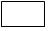   сельхозформированием от населения, в центнерах


      Атауы                                Мекенжайы
      Наименование_____________________     Адрес _________________________
      _____________________________________________________________________
      Телефоны _________________________________________
      Электрондық пошта мекенжайы
      Адрес электронной почты __________________________
      Орындаушы
      Исполнитель ______________________________________________ __________
      тегі, аты және әкесінің аты (бар болған жағдайда) телефоны
      фамилия, имя и отчество (при его наличии)
      Бас бухгалтер
      Главный бухгалтер ________________________________________ __________
      тегі, аты және әкесінің аты (бар болған жағдайда)  қолы
             фамилия, имя и отчество (при его наличии)              подпись
      Басшы
      Руководитель _____________________________________________ __________
             тегі, аты және әкесінің аты (бар болған жағдайда)  қолы
             фамилия, имя и отчество (при его наличии)              подпись
      Мөрге арналған орын (бар болған жағдайда) "Ауыл шаруашылығы дақылдарының түсімін жинау туралы"
жалпымемлекеттік статистикалық байқаудың
статистикалық нысанын толтыру жөніндегі нұсқаулық
(коды 0211104, индексі 29-сх, кезеңділігі жылдық)
      1. Осы "Ауыл шаруашылығы дақылдарының түсімін жинау туралы" жалпымемлекеттік статистикалық байқаудың статистикалық нысанын (коды 0211104, индексі 29-сх, кезеңділігі жылдық) толтыру жөніндегі нұсқаулық "Мемлекеттік статистика туралы" Қазақстан Республикасы Заңының 12-бабының 8) тармақшасына сәйкес әзірленді және "Ауыл шаруашылығы дақылдарының түсімін жинау туралы" (коды 0211104, индексі 29-сх, кезеңділігі жылдық) жалпымемлекеттік статистикалық байқаудың статистикалық нысанын (бұдан әрі – статистикалық нысан) толтыруды нақтылайды.
      2. Келесі анықтамалар осы статистикалық нысанды толтыру мақсатында қолданылады:
      1) ауыл, орман және балық шаруашылығы өнімдерінің (тауарларының және қызметтердің) статистикалық жіктеуіші (бұдан әрі – АШӨСЖ) – экономикалық қызмет түрлерi бойынша өнiмді жіктеу және кодтау тәртібін белгілейтін жіктеуіш;
      2) бастапқы кіріске алынған салмақ – түсімді жинау кезінде тазартпай алғандағы, арамшөбімен және минералдық қоспаларымен (топырақ, топырақ түйірі, собық масағы және өзге де қоспалар), сонлай-ақ артық ылғалдығымен қоса нақты салмағы; 
      3) егістік жерлер – ауыл шаруашылығы дақылдары егілген жердің ауданы; 
      4) жалпы жинау – әртүрлі ауыл шаруашылығы дақылдарының барлық егістігінен, ауыл шаруашылығы екпелерінен немесе басқа ауыл шаруашылық жерлерінен өндірілген (жиналған) өнім; 
      5) жиналған алқап – ауыл шаруашылығы дақылдарының түсімі жиналған нақты алқап; 
      6) жылыжай – бұл жылыжай өсімдіктерін және көшеттерді жыл бойы өсіруге арналған, кез келген жарық өткізетін материалмен жабылған арнаулы жай; 
      7) көпжылғы дақылдар – жүзім, цитрус жемістері дәндік, тұқымдас және сүйекті жемістер, жеміс ағаштары, бұта және өзге жаңғақтар, құрамында майы бар жемістер, дәмдеуіштер, хош иісті және фармацевтикалық дақылдар, өзге де көпжылдық дақылдар; 
      8) маусымдық дақылдар – дәнді, бұршақ дақылдары және майлы тұқымдар, көкөніс және бақша, тамыр-жемісті және түйнежеміс (картоп, қант қызылшасы), темекі, талшықты дақылдар (мақта, зығыр, кендір), басқа да маусымдық дақылдар (азықтық дақылдар, гүлдер); 
      9) себу кешені – бұл топырақты алдын ала өңдеу, тегістеу, себу, тыңайтқыш енгізу және нығыздау сияқты бірнеше агротехнологиялық операцияларды бір мезгілде жүргізе алатын кешен; 
      10) суармалы ауыл шаруашылығы алқаптары – ауыл шаруашылығында пайдалануға және суаруға жарамды тұрақты немесе уақытша суару жүйесi бар жерлер; 
      11) тікелей сепкіш – анкерлі немесе қашау тісті сіңіргіштермен жабдықталған сепкіш; 
      12) ұқсатудан кейінгі салмақ (есепке алынатын салмағы) – өнімнің тазартқаннан және кептіргеннен кейінгі алынған, яғни ылғалдылық және ластану дәрежесін шегергендегі нақты салмағы; 
      13) ылғалресурсынсақтау технологиясы – бұл технологияның мақсаты топыраққа ең аз әсер ету, топырақтың су режимін жақсарту және егін жинау кезінде сабанды шашып тастау арқылы топырақ бетінде өсімдік қалдығын барынша сақтау; 
      14) экологиялық таза өнім – экологиялық таза технологиялар және құрал-жабдықтардың көмегімен өндірілген және алынған, қолайлы қоршаған ортада тасымалданған және сақталған, құрамындағы зиянды заттар қоршаған ортаға және адамның денсаулығына залал келтірмейтін өнім. 
      3. Егер ауылшаруашылық қызметі бірнеше аудандар мен (немесе) облыстардың аумақтарында жүзеге асырылса, респонденттер статистикалық нысанды жеке бланктерде әр аумақ бойынша ақпаратты көрсете отырып ұсынады, яғни деректер ауылшаруашылық қызметін жүзеге асыру орны бойынша көрсетіледі.
      Егер заңды тұлға құрылымдық бөлімшеге статистикалық нысанды тапсыру жөніндегі өкілеттіктерді берсе, онда ол осы есепті өзінің орналасқан жері бойынша статистика органына тапсырады.
      4. Есепте егістік алқабының көлемі, нақты жиналған алқап (гектармен), түсімді нақты жинау (центнерде) және АШӨСЖ кодына сәйкес нысанда қарастырылған жекелеген дақылдар және суарылатын жерлер туралы деректерді көрсетумен жаздық дақылдардың солған алқаптары туралы нақты деректер көрсетіледі.
      5. 1-бөлімде тіркелген жеріне қарамастан, ауыл шаруашылығы дақылдарын өсіру саласында қызметті нақты іске асыру орны көрсетіледі (облыс, қала, аудан).
      6. 2-бөлімде нақтыланған егістік және өнім жиналатын алқаптың, жиналған түсімнің көлемі бір ондық белгісімен тұтас сандармен көрсетіледі.
      2-бөлімнің 3-бағанында нақтыланған егістік алқаптары туралы деректер, ағымдағы жылдың түсіміне кеш егілетін дақылдардың шаруашылықтағы нақты егілген алқабын (мәселен, жазда отырғызылған картоп), күздік дақылдар егісінің толық солған нақты мөлшерін, сондай-ақ егістің шаруашылықта пайдалануын (дәнге, пішенге тағы сол сияқты) ескере отырып, көрсетіледі. Бұл орайда солған (есептен шығарылған) егіс алқабы актімен расталады.
      Оның құрамына қысқы солғандарын есептен шығарғандағы өткен жылғы егілген күздіктер, дербес ауданға, соның ішінде солған күздіктердің орнына қайта себілгендерді қоса, ағымдағы жылы егілген жаздық дақылдар және осы жылы егілген көпжылдық шөптер (бүркемесіз), өткен жылдары егілген көпжылдық шөптердің биыл жиналатын ауданы (яғни, көктемге сақталған шабындық ауданы) кіреді.
      Егер көк азыққа немесе сүрлемге пайдаланылған күздік дақылдар алқабына ағымдағы жылы көктемгі себу аяқталғанға дейін жаздық дақылдар егілсе, онда осы жаздық дақылдар егісі, тиісті жаздық дақылдар негізгі егіс ретінде есепте көрсетіліп, жалпы егіс көлеміне енгізіледі. Көк азыққа немесе сүрлемге пайдаланылған күздік дақылдар егісі аралық егіс болып саналып, жалпы егіс алқабына енгізілмейді, сондай-ақ қайталама (аңыздық), қатараралық (тығыз отырғызылған) егістер де жалпы егіс алқабына енгізілмейді.
      Жаз кезеңінде солған дәнді және дәндібұршақ дақылдар (олар жайылымға, пішенге, көк азық пен сүрлемге пайдаланылған жағдайдың өзінде) дәнді дақылдар қатарынан шығарылмайды, демек, мал азықтық дақылдар тобына ауыстырылмайды да, бастапқы белгіленген қолданылуы бойынша көрсетіледі.
      Егер жазғы кезеңде солған дақылдар орнына басқа дақылдар қайтадан себілсе, онда қайтадан себілген дақылдың егіс алқабы және осы дақылдан жиналған өнім көрсетіледі.
      Егер пішенге, көк азыққа немесе сүрлемге арналған дәнді дақылдар егісі іс жүзінде дәнге жиналса, онда олар дәнді дақылдар тобында тиісті дақылдар бойынша көрсетіледі.
      Егер көктемде дәнге арналған егістіктің (солғандарының ішінен) жекелеген учаскелері іс жүзінде (ерекшелік ретінде) пішенге, көк пішенге, сүрлемге орылып, тағы сол сияқты қолданылса, онда статистикалық нысанда міндетті түрде дәнді егістің азықты дақылға ауыстырылу себептерін түсіндіріп, оны құжаттық растай отырып, біржылдық шөп немесе сүрлемдік егіс тобында көрсетіледі. Алайда күріш, тары, қарақұмық секілді дақылдар егісінің ерекшеліктері бар, олар тек дәнге арналған.
      Бақтардың қатараралықтарында себілген егістері нақты осындай егістер шаруашылықтың егіс алқабы көлемінің жиынтығына енгізіледі.
      2-бөлімнің 5-бағаны бойынша есепті жылы жинау жұмыстары жүргізілген нақты жиналған алқап көрсетіледі: дәнді дақылдар, техникалық дақылдардың және шөп тұқымдары бойынша – өнімі бастырылған алқап (комбайнмен жиналғанын қоса), қалған дақылдар бойынша – есепті мерзімге барлық нақты жиналған алқап, соның ішінде өнімі жиналған, бірақ, толығымен есепке алынбаған және кіріске алынбаған алқапты қоса.
      Егер әрбір ауылшаруашылығы дақылы бойынша жиналған алқап егіс алқабынан кем болған жағдайда (егістіктің жазда солуы немесе ауыстыру нәтижесінде), шаруашылық солған егістікті есептен шығарудың растауын ұсынады және осындай ауыстыру себебінің дұрыстығын түсіндіреді.
      Қайтадан егілген (аңыздық), қатараралық (тығыз отырғызылған) дақылдардың алқаптары тиісті дақылдардың негізгі егістігіне қосылады және жиналған жалпы алқапта көрсетіледі.
      Ауыл шаруашылығы дақылдарын жинау негізінен 1 қарашаға дейін аяқталып, осы кезде егістің нақты пайдалануы белгілі болғандықтан, оларды нақты пайдалануы бойынша әрбір дақыл түсімінің орылған және жиналған алқабының көлемі туралы деректердің дұрыстығы мұқият тексеріледі.
      Дәнді дақылдар, күнбағыс, қант қызылшасы, мақта және темекінің жалпы жинауы ұсақтатудан кейінгі (таза, кіріс салмақта) орнатылады, басқа дақылдар бойынша – бастапқы кіріске алынған (бункерлі) салмағында белгіленеді.
      2-бөлімнің 7, 9-бағандарында дәнді және бұршақты (астыққа арналғаны) дақылдар бойынша комбайнмен орғанда, дән бастырғышпен бастырғанда және қолмен жинағанда алынған астықтың барлық мөлшері көрсетіледі. Сондай-ақ жерге түскен өнімдердің жиналғаны да ескеріледі.
      Жүгері шаруашылыққа пайдалану түрі бойынша есептеледі:
      1) толық піскен астыққа арналған жүгері дәні – дәнді дақылдар есебінде;
      2) жүгері сүттеніп-балауызданып піскенге дейін, сүттеніп-балауызданып және балауызданып піскенде сүрлемге, көк азыққа (собығы мен сабағын) пайдаланғанда – мал азықтық дақылдар есебінде.
      Жүгері өнімін астыққа жинау толық піскен сатысында есептеледі және жүгері собығының салмағы құрғақ дәнге қайта есептеп көрсетіледі. Толық піскен жүгері собығын құрғақ астыққа қайта есептеу, белгілі бір астық қабылдау пунктерінде собықтағы дәннің базистік ылғалдылығын ескере отырып, тәуліктік орташа үлгіні бастыру арқылы собықтан алынған нақты астық шығымы бойынша жүргізіледі. Осыған орай, жүгері дақылы бойынша шаруашылық астыққа жүгеріні собығымен сатқанда, астықтың сатып алушы белгілеген есептік салмағы қабылданады.
      Толық піскен жүгері собықтарының шаруашылықта қалғанын дәнге аударғанда, сатылған жүгері собықтарындағы дән шығымының орташа пайызымен есептеледі. Осы орташа пайыз қабылдаған дәнге алынған жөнелтпе құжаттың тізілімі бойынша белгіленеді.
      Собық дәні шығымының орташа пайызы мынадай қатынаспен есептеледі:
      дәннің есепке алынған салмағы 
      ––––––––––––––––––––––––––––– x 100%,
      собықтың табиғи салмағы
            мұндағы дәннің есепке алынған салмағы, ылғалдылық пен ластану дәрежесінің заттай үстемесі шегерілген немесе қосылған дәннің нақты салмағына тең, собықтың табиғи салмағы собықтың ластануы мен ылғалдылығы ескерілген нақты салмағына тең.
      Дәнге арналған, сабаны сыпыртқыға пайдаланылатын қонақ жүгері егісі дәнді дақылдар тобына енгізіледі.
      Картоп бойынша бүкіл жиналған жас картоптың, сондай-ақ, негізгі жинап алудан кейін картоп алқаптарынан жырту және тырмалаудың нәтижесінде алынған картоп та ескеріледі.
      Темекі бойынша есепті жылғы түсімнің барлық кіріске алынған өнімдері – сатылғаны да, сондай-ақ шаруашылықта қалдырылғаны да немесе жұмсалғаны да (есепке алынған салмағына қайта есептегенде) ескеріледі. Темекінің барлық сынықтары (негізгісі де, сондай-ақ қосымшасы да) ескерілуі тиіс.
      Қант қызылшасы жиналатын алқап және оның жиналған өнімі пайдалануына байланысты техникалық дақылдар бойынша қант қызылшасы (фабрикалық) ретінде, немесе тамыржемісті мал азықтары бойынша мал азығына арналған қант қызылшасы ретінде көрсетіледі.
      Жүгері бойынша сүттеніп-балауызданып піскенге дейінгі, сүттеніп-балауызданып және балауызданып піскен жүгерінің сабағы мен собығы сүрлемге және көк азыққа (көк көлемінің салмағы) пайдаланылғаны жалпы жиынтықпен көрсетіледі.
      Жүгерінің сабағы мен собығының көк жемшөбінің нақты жиналымы осы жемшөпті өлшеу арқылы белгіленеді. Жалпы көлемнен соның ішінде жүгерінің көк жемшөбі сүрлемге және көк мал азығы мен пішендемеге арналған мөлшерін көрсетеді. Малды жаю арқылы азықтандырылған жүгерінің өнімі есепте көрсетілмейді.
      Сүрлемдік дақылдар бойынша барлық сүрлемдік дақылдардың (жүгеріден басқасы) алқабы және тек осы алқаптан алынған көк жемшөп өнімінің түсімі көрсетіледі. Жабайы өсімдіктердің, қырыққабат жапырағының, пәлектің, картоп, азықтық тамыржемістілер, қант қызылшасы, тағы сол сияқтылардың, сондай-ақ табиғи шабындықтан орылған шөптерінің көлемі бұл көрсеткішке енгізілмейді.
      Біржылдық және көпжылдық шөптер (көпжылдық жабынды шөптер, жаздықтарды егу аяқталғанда сақталған, ағымдағы жылы егілген көпжылдық жабынсыз шөп егісі, өткен жылғы көпжылдық шөптер) бойынша 2-бөлімнің 5-бағанында пішенге, тұқымға, көк жемшөпке және жайылымға пайдаланылған жиналған алқап, соның ішінде жабынсыз көпжылдық шөптердің өткен жылы күзде егілгені, ал біржылдық шөптер бойынша – оны жинағаннан кейін жаздық дақылдар егілмеген көк жемшөпке пайдаланылған күздік егістер көрсетіледі.
      Екпе шөптің, табиғи шабындық пен жайылымның, екпе жайылым мен жақсартылған шабындықтың пішенін есепке алу бойынша 2-бөлімнің 5-бағанына кіріске алынған, соның ішінде қоғамдық мал азығына пайдаланылған, жұмыскерлерге берілген, тапсырылған және сатылған, пішен ұнтағын әзірлеуге пайдаланылған, пішен жиналған алқап енгізіледі.
      Екпе шөптің жиналған түсімі, көк жемшөпке (соның ішінде витаминді шөп ұнтағы мен пішендеме әзірлеуге пайдаланылған көк жемшөбін) шабылғаны, ал көпжылдық шөптер бойынша – сүрлемге шабылғаны да, есепте көк жемшөптің салмағымен көрсетіледі. Егер біржылдық және көпжылдық шөптер егісі малды жаюға пайдаланылған болса, онда тек мал жаюға пайдаланылған алқап жазылады, есепте малды жаю арқылы азықтандырылған екпе шөп көк жемшөбінің түсімі көрсетілмейді.
      Сүрлемге пайдаланылған көпжылдық шөптер, "сүрлемге (жүгерісіз) арналған мал азықтық дақылдар" бойынша есепте көрсетілмейді.
      Егер ауыл шаруашылығы құралымында екінші және үшінші шабындық болса, онда 2-бөлімнің 5-бағаны бойынша есепте шөптің нақты (табиғи) жиналған алқабының, яғни тек бірінші шабындықтағы алқабы ғана көрсетіледі де, ал жиналған түсімге барлық шабындықтан алынған өнім енгізіледі.
      Бірінші шабындық пішенге, екіншісі – көк жемшөпке пайдаланылған жағдайда, есепте 2-бөлімнің 5-бағанында нақты жиналған алқап екі рет, біріншісінде – пішенге, екіншісінде – көк жемшөпке жиналған ретінде көрсетіледі.
      Егістік шөбінің солуына немесе белгілі бір алқаптың екі рет пайдалануына байланысты біржылдық және көпжылдық шөптердің себілген алқабымен жиналған алқабы сәйкес келмеуі мүмкін.
      Пішендемеге ылғалдылығы 50-55% кептірілген шөп жұмсалатындықтан, ол жаңадан шабылған шөпке ауыстырылады. Кептірілген шөпті жаңа шабылған шөпке ауыстыру үшін мынадай шартты коэффициенттер қолданылады:
      Сүрлемге немесе көк жемшөп ретінде пайдаланылған шөп ешқандай ауыстырусыз табиғи салмағында көрсетіледі.
      2-бөлімнің 5-бағаны бойынша табиғи шабындықтардың жиналған алқабына мемлекеттік жер қорынан және орман ұйымдарынан, сондай-ақ басқа шаруашылықтан уақытша пайдалануға бөлінген алқаптан шабылғаны да қоса қамтылады.
      Жергілікті жағдайларды ескере отырып, механикаланған шөп жинау мүмкін емес, ауыл шаруашылығы құралымдарының, сондай-ақ мемлекеттік жер қорының және мемлекеттік орман қорының алқаптарында, дайындалған пішеннің табиғи бөлігін беру шартымен жергілікті тұрғындарға шөп оруға рұқсат етілген болса, ауыл шаруашылығы құралымдарының қоймасына өткізілген пішен "жергілікті тұрғындар дайындаған пішеннің шаруашылықпен қабылданғаны" жеке көрсеткішімен көрсетіледі. Пішеннің бұл көлемі табиғи шабындықтарда көрсетілмейді.
      Дақылдық жайылымдар және жақсартылған (түбегейлі жақсартылған) шабындықтар бойынша пішенге және көк жемшөпке, пішендемеге, сүрлемге, шөп ұнтағына жиналған алқап пен осы алқаптан алынған өнім көрсетіледі.
      Толық піскен жүгері собығының жиналған түсімі бөлек көрсеткішпен көрсетіледі.
      Көкөністер бойынша тек ашық топырақтан алынған көкөніс өнімдері есепке алынады, соның ішінде есепте жаппай жиын-терінге дейін және одан кейін ішінара жиналған өнімдер де көрсетіледі.
      Тұқымға арналған асбұршақтың көкөністік сортының (жасыл асбұршақ) егістік алқабы, түсімі тұқымдық мақсатқа қалдырылған жағдайда, дәндік дақылдар қатарында емес, көкөніс дақылдарының тұқымдық құрамында есепке алынуы тиіс.
      Екі жылдық көкөніс дақылдары аналықтарының және көкөніс дақылдары тұқымдықтарының алқабы және жалпы жинауы, көкөністің алқабына, әрі жалпы түсіміне енгізілмей, жеке көрсетіледі. Біржылдық көкөніс (қияр, қызанақ, тағы басқалар) тұқымдықтарына, өнімі толығымен көкөніс тұқымын алу үшін пайдаланылатын алқап жатады. Біржылдық көкөністерді тұқым алуға ішінара (іріктеп) пайдаланған жағдайда, олардың алқабы мен өнімі тиісті көкөніс дақылы бойынша көрсетіледі.
      Ашық топырақтан жаңадан кесіп алынған гүлдер мың данамен көрсетіледі. 
      2-бөлімнің 7, 9-бағандарында барлық дақылдар бойынша оны жинаған жұмысы үшін заттай төлем түрінде берілген өнім де көрсетіледі.
      Егер шаруашылық түсімді элеваторға тікелей егістік алқабы немесе бастапқы өңдеуден кейін апарған жағдайда 2-бөлімнің 9-бағанында астықтың элеваторда анықталған салмағын көрсету қажет.
      Шаруашылықта осы статистикалық нысанды құрастыру кезінде ауыл шаруашылығы дақылдары тұтастай орылып бітпеген болса, жиналуға тиісті орылмай қалған алқап ауыл шаруашылығы дақылдарынан жиналатын болжамды түсімді бастапқы кіріске алынған салмақта және ұқсатудан кейінгі салмақта, қалыптасқан орташа түсімділікке сүйене отырып анықталады. Бұл ретте ағымдағы жылы өнімді жинау жағдайы ескеріледі және 1 қарашадан кейін жағдайлары осыған ұқсас жылдардағы нақты алынған өнім мөлшері туралы деректер қолданылады.
      Бастапқы өңдеу статистикалық нысанды ұсыну мерзімінен кейін аяқталған жағдайда ұқсатудан кейінгі салмақтағы жалпы жинауы туралы деректер бастапқы өңдеуден өткен легі туралы деректердің негізінде есептеледі.
      7. 3-бөлімнің 1-бағанында барлық жастағы оқшауланған бақтардың, жидектіктердің және жүзімдіктердің алқабы, ал 3-бөлімнің 3-бағанында – соның ішінде, ағымдағы жылы осы екпе ағаштардан түсім алынғанына немесе алынбағанына қарамастан, жеміс беретін жастағыларының алқабы көрсетіледі.
      Жеміс-жидек және жүзім ағаштарының жалпы және жеміс беретін алқабы, соның ішінде есептен шығарылған (есептен шығарылған уағына қарамастан), бірақ томарлары қопарылмаған алқап ескеріледі, осы бағандарға бақтардың оқшауланған учаскелерсінің сиреген (сиреу дәрежесіне қарамастан) нақты алқабы да енгізіледі. Осы бөлімнің 3-бағанына есепті жылы өнім алынған, бірақ есепті құрастыру кезеңіне дейін томарлары қопарылған алқап екпе ағаш алқабына енгізіледі.
      Шаруашылықтың белгілі бір оқшауланған учаскесінде екпе ағаштың әртүрлі тұқымдық тобы болған жағдайда (шекілдеуікті және дәнекті), сол тұқымның 1 гектарға отырғызылатын түбір санының қабылданған нормасына аудару арқылы, екпе ағаштардың жалпы көлемі тұқымдық топтар бойынша (шекілдеуікті және дәнекті) бөлінеді. Егер, жеміс беретін екпе ағаштардың осындай жолмен есептелген жекелеген тұқымдық топтарының көлемі оқшауланған учаскенің нақты жалпы көлеміне сәйкес келмесе, оның айырмашылығы екпе ағаш тұқымдық тобының есептелген көлеміне пропорционалды бөлінеді.
      Бақтарда жеміс ағаштарының аралығында (қатар аралықтарында) отырғызылған жидекті екпе ағаштары болса (құлпынай, қарақат, қарлыған, тағы сол сияқты), 3-бөлімнің 1 және 3-бағандарында жидекті екпе ағаштарының ауданы жекелеген алқаптардан және жемісті екпе ағаштарының қатар аралықтарындағы алқаптарынан қалыптастырылады.
      3-бөлімнің 5-бағанында жалпы түсімі (жеміс беретін кезеңдегі екпе ағаштардан және пайдалануға берілмеген жас екпе ағаштардан), ал 3-бөлімнің 7-бағанында – соның ішінде жеміс беретін жастағы екпе ағаштардан алынған түсімі көрсетіледі. Жидектіктер бойынша жидектіктердің оқшауланған алқабынан, сондай-ақ қатар аралықтарына отырғызылғанынан жиналған жалпы түсім көрсетіледі.
      Жабайы жеміс ағаштары және олардан алынған өнім есепке енгізілмейді.
      Өсірілген және өткізілген көшеттік материал – шекілдеуікті жемістердің тікпе көшеттері және сүйекті жемістердің тікпе көшеттері, жидекті дақылдардың тікпе көшеттері және жүзімнің тікпе көшеттері мың данамен көрсетіледі.
      8. 4-бөлімде ағымдағы жылғы өнімге пайдаланылатын жабық топырақ алқабы және жабық топырақ құрылысының барлық түрінен жиналған өнім түгел көрсетіледі. Алқап тек бірінші айналымнан көрсетіледі.
      Гүл және гүл көшеттерін өсіру мың данамен көрсетіледі. 
      Саңырауқұлақ (мицелия) бойынша саңырауқұлақ өнімдерін өсіруге пайдаланған алқап ескеріліп, жалпы жиналған өнімі көрсетіледі.
      9. 5-бөлімде ҚР СТ 1618-2007 "Экологиялық таза өнімдер. Негізгі ережелер" стандарт қағидаларына сәйкес келетін өнім көрсетіледі.
      Толтыру кезінде осы бөлім бойынша ақпараттың 2, 3, 4-бөлімдерде көрсетілген дақылдар бойынша тиісті деректерден аспайтындығы ескеріледі.
      10. 6-бөлімде тыңайтқыштардың себілген уақытына қарамастан, ашық және жабық топырақтың ауылшаруашылық дақылдары егісіне, сонымен қоса көпжылдық екпе ағаштарға (бақ, жидектік, жүзімдік, тұт ағаштары), табиғи шабындықтар мен жайылымдарға ағымдағы жылдың өніміне енгізілген минералдық және органикалық тыңайтқыштар мөлшері көрсетіледі. Алдағы жылдың өніміне ағымдағы жылы енгізілген тыңайтқыштар мөлшері есепке енгізілмейді.
      Есепте минералдық тыңайтқыштар мөлшері құрамындағы қоректік заттардың 100 пайызына қайта есептеліп көрсетіледі.
      Қоректік заттар мөлшерінің пайызы туралы деректер шаруашылық жеткізуші зауыттың, бөлімшелердің, базалардың, қоймалардың ілеспе құжаттарынан – төлем талаптары мен сертификаттарынан, шоттарынан алынады.
      Тыңайтқыштарды нақты салмағында екі ұдай есептеуге жол бермеу үшін, күрделі тыңайтқыштар бойынша (нитрофоска) тыңайтқыштардың табиғи салмағының мөлшері тек азот тыңайтқышымен, ал қоректік заттар – азотпен, фосформен, тағы басқаларымен көрсетіледі. Осыдан кейін тыңайтқыштың әрбір түрі жиынтықталып, қорытынды деректер есепке тиісті жолдар мен бағандар бойынша енгізіледі.
      Есепте әр тыңайтқыш тиісті тобы бойынша жазылады – азотты, фосфорлы немесе калийлі. Ағымдағы жылдың өніміне негізгі тыңайтқыш, сондай-ақ үстеме қорек ретінде енгізілетін минералдық тыңайтқыштардың мөлшері көрсетіледі.
      11. 7.1 және 7.2 бөлімдерде минералдық және органикалық тыңайтқыштармен нақты тыңайтылған алқап көрсетіледі. 
      Нақты тыңайтылған алқап белгілі бір учаскелердегі дақылдардың жалпы егіс көлемінен ағымдағы жылдың өніміне тыңайтқыш енгізілмеген алқаптың көлемін шегеру арқылы анықталады.
      Тыңайтылған алқап жалпы жиынтығы бойынша, сондай-ақ әрбір дақылдар бойынша тұтастай егіс көлемінен аспайды.
      12. 8-бөлімнің 9.1-ішкі бөлімінде есепті жылғы сабанды ұсақтағышпен жабдықталған комбайндармен егін жинау кезінде сабанды ұсақтау және шашу арқылы дәнді дақылдардың жиналған алқаптары туралы деректер көрсетіледі.
      8-бөлімнің 8.2-ішкі бөлімінде сепкіш кешенімен, сондай-ақ анкерлі және қашау тісті сіңіргіштермен жабдықталған тікелей сепкіштермен есепті жылы себілген дәнді дақылдардың алқабы туралы деректер көрсетіледі.
      Тікелей сепкіштер ылғалресурсынсақтау технологиясын қолдану кезінде дәнді дақылдарды тікелей себуге мүмкіндік береді.
      8-бөлімнің 8.3-ішкі бөлімінде арам шөпке қарсы құрамында глифосаты бар гербицидтермен өңделген алқаптарға есепті жылы себілген дәнді дақылдардың алқабы туралы деректер енгізіледі.
      8-бөлімді толтыру кезінде осы бөлім бойынша ақпараттың 2-бөлімде көрсетілген дәнді дақылдар бойынша тиісті деректерден аспау қажеттілігі ескеріледі.
      13. Осы нысанды тапсыру қағаз тасығышта немесе электронды форматта жүзеге асырылады. Статистикалық нысанды электронды форматта толтыру Қазақстан Республикасы Ұлттық экономика министрлігі Статистика комитетінің Интернет-ресурсының (www.stat.gov.kz) "On-line есептер" бөлімінде орналастырылған бағдарламалық қамтамасыз етуді пайдалану арқылы іске асырылады.
      14. Арифметикалық-логикалық бақылау:
      1) 2-бөлім "Маусымдық дақылдардың түсімін жинау туралы ақпарат":
      1 баған < 3 бағаннан, әр жол үшін;
      1 баған > 2 бағаннын, әр жол үшін;
      2 баған < 4 бағаннан, әр жол үшін;
      3 баған > 5 бағаннын, әр жол үшін;
      3 баған > 4 бағаннын, әр жол үшін;
      4 баған > 6 бағаннын, әр жол үшін;
      5 баған > 6 бағаннын, әр жол үшін;
      7 баған > 8 бағаннын, әр жол үшін;
      7 баған > 9 бағаннын, әр жол үшін;
      8 баған > 10 бағаннын, әр жол үшін;
      9 баған > 10 бағаннын, әр жол үшін;
      егер 7 баған 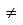 0, 5 баған да 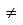 0, әр жол үшін;


      егер 8 баған 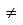 0, 6 баған да 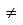 0, әр жол үшін;


      2) 3-бөлім "Көпжылдық дақылдардың өнімін жинау туралы ақпарат":
      1 баған > 3 баған, әр жол үшін;
      1 баған > 2 баған, әр жол үшін;
      2 баған > 4 баған, әр жол үшін;
      3 баған > 4 баған, әр жол үшін;
      5 баған > 7 баған, әр жол үшін;
      5 баған > 6 баған, әр жол үшін;
      6 баған > 8 баған, әр жол үшін;
      7 баған > 8 баған, әр жол үшін;
      егер 5 баған 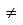 0, 1 баған да 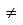 0, әр жол үшін;


      егер 6 баған 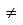 0, 2 баған да 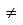 0, әр жол үшін;


      егер 7 баған 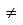 0, 3 баған да 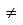 0, әр жол үшін;


      егер 8 баған 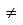 0, 4 баған да 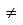 0, әр жол үшін;


      3) 4-бөлім "Жабық топырақта өсірілген ауыл шаруашылық дақылдарының өнімін жинау туралы ақпарат":
      егер 2 баған 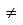 0, 1 бағанда 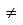 0, әр жол үшін;


      4) 4.1-ішкі бөлім "Жабық топырақтың гүлдерін жинау туралы ақпарат":
      егер 2 баған 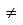 0, 1 бағанда 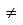 0, әр жол үшін;


      5) 6-бөлім "Тыңайтқыштарды енгізу мен қолдану туралы ақпарат":
      1 баған > 2 баған, әр жол үшін;
      3 баған > 4 баған, әр жол үшін;
      5 баған > 6 баған, әр жол үшін;
      7 баған > 8 баған, әр жол үшін;
      6) 7-бөлім "Ауыл шаруашылығы дақылдарының тыңайтылған алқабы туралы ақпарат":
      1 баған > 2 баған, әр жол үшін;
      3 баған > 4 баған, әр жол үшін.
      1.1 Шаруашылық санатын көрсетіңіз (статистика органының қызметкері толтырады) (V)
      Укажите категорию хозяйства (заполняется работником органа статистики) (V)
      2. Маусымдық дақылдардың түсімін жинау туралы ақпаратты көрсетіңіз
      Укажите информацию о сборе урожая сезонных культур
      ________________
      Ескерту:
      Примечание:
      1 Мұнда және бұдан әрі АШӨСЖ – Қазақстан Республикасы Ұлттық экономика министрлігі Статистика комитетінің Интернет-ресурсында "Жіктеуіштер" бөлімінде орналасқан "Ауыл, орман және балық шаруашылығы өнімдерінің (қызметтердің) статистикалық жіктеуішіне" сәйкес толтырылады 
      Здесь и далее СКПСХ – заполняется согласно "Статистическому классификатору продукции (услуг) сельского, лесного и рыбного хозяйства", размещенному на Интернет-ресурсе Комитета по статистике Министерства национальной экономики Республики Казахстан в разделе "Классификаторы"
      2.1 Ашық топырақта өсірілген гүлдерді жинау туралы ақпаратты көрсетіңіз
      Укажите информацию о сборе цветов открытого грунта
      2.2 Өсімдік шаруашылығы өнімдерінің жекелеген түрлерін өсіру туралы ақпаратты көрсетіңіз 
      Укажите информацию о выращивании отдельных видов продукции растениеводства
      3. Көпжылдық дақылдардың түсімін жинау туралы ақпаратты көрсетіңіз 
      Укажите информацию о сборе урожая многолетних культур
      4. Жабық қорғалған топырақтағы ауыл шаруашылығы дақылдарының түсімін жинау туралы ақпаратты көрсетіңіз
      Укажите информацию о сборе урожая сельскохозяйственных культур в защищенном грунте
      4.1 Жабық қорғалған топырақта өсірілген гүлдерді жинау туралы ақпаратты көрсетіңіз
      Укажите информацию о сборе цветов защищенного грунта
      5. Экологиялық таза өнім өндірісі туралы ақпаратты көрсетіңіз (экологиялық таза технологиялар және құрал-жабдықтардың көмегімен өндірілген және алынған, жайлы қоршаған ортада тасымалданған және сақталған, құрамындағы зиянды заттар қоршаған ортаға және адамның денсаулығына залал келтірмейтін өнім) (шаруа немесе фермер қожалықтары толтырады)
      Укажите информацию о производстве экологически чистой продукции (которая произведена и получена при помощи экологически чистой технологии и оборудования, транспортирована и сохранена в благоприятной окружающей среде, содержание вредных веществ в которой, не оказывает вредное воздействие на окружающую среду и здоровье человека) (заполняется крестьянским или фермерским хозяйством)
      6. Тыңайтқыштарды енгізу мен қолдану туралы ақпаратты көрсетіңіз 
      Укажите информацию о внесении и использовании удобрений 
      7. Ауыл шаруаылығы дақылдарының тыңайтылған алқабы туралы ақпаратты көрсетіңіз
      Укажите информацию об удобренной площади сельскохозяйственных культур
      7.1 Ашық топырақтағы ауыл шаруашылығы дақылдарының тыңайтылған алқабы туралы ақпаратты көрсетіңіз, гектармен
      Укажите информацию об удобренной площади сельскохозяйственных культур открытого грунта, в гектарах
      7.2. Жабық топырақтағы ауыл шаруашылығы дақылдарының тыңайтылған алқабы туралы ақпаратты көрсетіңіз, шаршы метрмен
      Укажите информацию об удобренной площади сельскохозяйственных культур защищенного грунта, в квадратных метрах
      8. Дәнді дақылдарды өсіргенде ылғал ресурсын сақтау технологиясын қолдану туралы мәліметті көрсетіңіз, шаршы метрмен
      Укажите сведения о применении влагоресурсосберегающих технологий при возделывании зерновых культур, в квадратных метрах
      ШФҚ2 бойынша толтырылады
      Заполняется по КФХ
      ШФҚ атауы
      Наименование КФХ ____________________________________________________
      ШФҚ мекенжайы
      Адрес КФХ ______________________________________ Телефон ____________
      Сұралғанның немесе деректерді
      ұсынғанның Т.А.Ә.
      Ф.И.О. опрошенного или предоставившего
      данные _________________________________________ Қолы _______________
      Подпись             
      ________________
      Ескерту:
      Примечание:
      2 Мұнда және бұдан әрі ШФҚ – шаруа немесе фермер қожалықтары
      Здесь и далее КФХ – крестьянские или фермерские хозяйства    
      Жұртшылық шаруашылықтары бойынша толтырылады
      Заполняется по хозяйствам населения
      Шаруашылықтың мекенжайы
      Адрес хозяйства ________________________________ Телефон ____________
      Сұралғанның Т.А.Ә.
      Ф.И.О. опрошенного _____________________________ Қолы _______________
      Подпись
      Саяжай учаскелері бойынша толтырылады
      Заполняется по дачным участкам
      Саяжай учаскелерінің мекенжайы
      Адрес дачного участка __________________________ Телефон ____________
      Сұралғанның Т.А.Ә.
      Ф.И.О. опрошенного _____________________________ Қолы _______________
      Подпись
      Интервьюердің Т.А.Ә.
      Ф.И.О. интервьюера _____________________________ Қолы _______________
      Подпись "Шағын шаруа немесе фермер қожалықтары мен жұртшылық
шаруашылықтарындағы ауыл шаруашылығы дақылдарының түсімін
жинау туралы" жалпымемлекеттік статистикалық байқаудың
статистикалық нысанын толтыру жөніндегі нұсқаулық
(коды 0241104, индексі А-005, кезеңділігі жылдық)
      1. Осы "Шағын шаруа немесе фермер қожалықтары мен жұртшылық шаруашылықтарындағы ауыл шаруашылығы дақылдарының түсімін жинау туралы" жалпымемлекеттік статистикалық байқаудың статистикалық нысанын (коды 0241104, индексі А-005, кезеңділігі жылдық) толтыру жөніндегі нұсқаулық "Мемлекеттік статистика туралы" Қазақстан Республикасы Заңының 12-бабының 8) тармақшасына сәйкес әзірленді және "Шағын шаруа немесе фермер қожалықтары мен жұртшылық шаруашылықтарындағы ауыл шаруашылығы дақылдарының түсімін жинау туралы" (коды 0241104, индексі А-005, кезеңділігі жылдық) жалпымемлекеттік статистикалық байқаудың статистикалық нысанын (бұдан әрі – статистикалық нысан) толтыруды нақтылайды.
      2. Осы статистикалық нысанды толтыру мақсатында келесі анықтамалар қолданылады:
      1) ауыл, орман және балық шаруашылығы өнімдерінің (қызметтердің) статистикалық жіктеуіші (бұдан әрі – АШӨСЖ) - экономикалық қызмет түрлерi бойынша өнiмді жіктеу және кодтау тәртібін белгілейтін жіктеуіш; 
      2) ауыл шаруашылығы тауар өндiрушiсi – тауарлы ауыл шаруашылығы өнiмiн өндiрумен айналысатын жеке немесе заңды тұлға; 
      3) бастапқы кіріске алынған салмақ – түсімді жинау кезінде тазартпай алғандағы, арамшөбімен және минералдық қоспаларымен (топырақ, топырақ түйірі, собық масағы және өзге де қоспалар), сондай-ақ артық ылғалдығымен қоса нақты салмағы; 
      4) егістік жерлер – ауыл шаруашылығы дақылдары егілген жердің ауданы; 
      5) жалпы жинау – әртүрлі ауыл шаруашылығы дақылдарының барлық егістігінен, ауыл шаруашылығы екпелерінен немесе басқа ауыл шаруашылығы жерлерінен өндірілген (жиналған) өнім; 
      6) жұртшылық шаруашылығы - халықтың жеке қосалқы шаруашылықтары, ұжымдық бақтар мен бақшалар, саяжай учаскелері жатады; 
      7) жиналған алқап – ауыл шаруашылығы дақылдарының түсімі жиналған нақты алқап; 
      8) жылыжай – бұл жылыжай өсімдіктерін және көшеттерді жыл бойы өсіруге арналған, кез келген жарық өткізетін материалмен жабылған арнаулы жай; 
      9) көпжылғы дақылдар – бұған жүзім, цитрустық, тұқымдас және сүйекті жемістер, жеміс ағаштарын, бұта және жаңғақтар, құрамында майы бар жемістерді, дәмдеуіштер, хош иісті және фармацевтиқалық дақылдарды, өзге де көпжылғы дақылдар; 
      10) маусымдық дақылдар – дәнді, бұршақ дақылдарды және майлы тұқымдарды, көкөніс және бақша, тамыр-жемісті өсімдіктерді және түйнежеміс (картоп, қант қызылшасы), темекі, талшықты дақылдарды (шитті мақта, зығыр, кендір), басқа да маусымдық дақылдар (азықтық дақылдар, гүлдер); 
      11) себу кешені – бұл топырақты алдын ала өңдеу, тегістеу, себу, тыңайтқыш енгізу және нығыздау сияқты бірнеше агротехнологиялық операцияларды бір мезгілде жүргізе алатын кешен; 
      12) суармалы ауыл шаруашылығы алқаптары – ауыл шаруашылығында пайдалануға және суаруға жарамды тұрақты немесе уақытша суару жүйесi бар жерлер; 
      13) тікелей сепкіш – анкерлі немесе қашау тісті сіңіргіштермен жабдықталған сепкіш; 
      14) ұқсатудан кейінгі салмақ (есепке алынатын салмағы) – өнімнің тазартқаннан және кептіргеннен кейінгі алынған, яғни ылғалдылық және ластану дәрежесін шегергендегі нақты салмағы; 
      15) шаруа немесе фермер қожалығы - дара кәсiпкерлiктi жүзеге асыру ауыл шаруашылығына арналған жерлердi ауыл шаруашылығы өнiмiн өндiру үшін пайдаланумен, сондай-ақ осы өнiмдi ұқсатумен және өткiзумен тығыз байланысты адамдардың еңбек бiрлестiгi; 
      16) ылғалресурссақтау технологиясы – бұл технологияның мақсаты топыраққа ең аз әсер ету, топырақтың су режимін жақсарту және егін жинау кезінде сабанды шашып тастау арқылы топырақ бетінде өсімдік қалдығын барынша сақтау; 
      17) экологиялық таза өнім – экологиялық таза технологиялар және жабдықтардың көмегімен өндірілген және алынған, қолайлы қоршаған ортада тасымалданған және сақталған, құрамындағы зиянды заттар қоршаған ортаға және адамның денсаулығына залал келтірмейтін өнім. 
      3. Байқауға іріктемеге түскен экономикалық қызмет түрлерінің жалпы жіктеуішінің 01.1, 01.2, 01.3, 01.5 кодтары бойынша негізгі және қосалқы экономикалық қызмет түрлері бар қызметкерлерінің саны 100 адамға дейін шаруа немесе фермер қожалықтары және егістік көлемі, шабындығы және жайылымы, көпжылдық көшеттері бар жұртшылық шаруашылықтары қатысады.
      Статистикалық нысан интервьюермен шаруа немесе фермер қожалықтарының немесе жұртшылық шаруашылықтарының басшылары сөзінен толтырылады. Статистикалық нысан мал немесе құс иесінің ұйғарымы бойынша өз қолымен толтырылады. 
      Заңды тұлғаны құрмай кәсiпкерлiк қызметпен айналысатын Қазақстан Республикасының азаматтары және (немесе) оралмандар шаруа немесе фермер қожалығының субъектiлерi болып табылады. 
      Шаруа немесе фермер қожалығы мынадай нысандарда болады:
      кәсiпкерлiк қызмет бiрлескен ортақ меншiк базасына негiзделген отбасылық кәсiпкерлiк нысанында жүзеге асырылатын шаруа қожалығы;
      өзiндiк кәсiпкерлiктi жүзеге асыруға негiзделген фермер қожалығы;
      бiрлескен қызмет туралы шарт негiзiнде, жалпы үлестiк меншiк базасында жай серiктестiк нысанында ұйымдастырылған фермер қожалығы.
      4. Егер ауыл шаруашылығы дақылдарын өсіру аудандардың және (немесе) облыстардың бірнеше аумақтарында жүзеге асырылса, шаруа немесе фермер қожалықтары статистикалық нысанды жеке бланктерде әр аумақ бойынша ақпаратты көрсете отырып, ұсынады, яғни деректер ауылшаруашылық қызметін өсіру жері бойынша көрсетіледі.
      5. Статистикалық нысанда егістік алқабының көлемі, нақты жиналған алқап, түсімді нақты жинау және АШӨСЖ кодына сәйкес нысанда қарастырылған жекелеген дақылдар және суарылатын жерлер туралы деректерді көрсетумен жаздық дақылдардың солған алқаптары туралы нақты деректер көрсетіледі. Бұл ретте, жұртшылық шаруашылықтарында суармалы жерлер және экологиялық таза өнім жинау бойынша мәліметтер статистикалық нысанда көрсетілмейді.
      6. 1-бөлімде тіркелген жеріне қарамастан, ауыл шаруашылығы дақылдарын өсіру саласында қызметті іске асырудың нақты орыны көрсетіледі (облыс, қала, аудан, елді мекен).
      7. 2-бөлімнің 3-бағанында нақтыланған егістік алқаптары туралы деректер, ағымдағы жылдың түсіміне кеш егілетін дақылдардың шаруашылықтағы нақты егілген алқабын (мәселен, жазда отырғызылған картоп), күздік дақылдар егісінің толық солған нақты мөлшерін, сондай-ақ егістің шаруашылықта пайдалануын (дәнге, пішенге тағы сол сияқты) ескере отырып, көрсетіледі. Бұл орайда солған (есептен шығарылған) егіс алқабы актімен расталады.
      Оның құрамына, қысқы солғандарын есептен шығарғандағы өткен жылғы егілген күздіктер, дербес ауданға, соның ішінде солған күздіктердің орнына қайта себілгендерді қоса, ағымдағы жылы егілген жаздық дақылдар және осы жылы егілген көпжылдық шөптер (бүркемесіз), өткен жылдары егілген көпжылдық шөптердің биыл жиналатын ауданы (яғни, көктемге сақталған шабындық ауданы) кіреді.
      Егер көк азыққа немесе сүрлемге пайдаланылған күздік дақылдар алқабына ағымдағы жылы көктемгі себу аяқталғанға дейін жаздық дақылдар егілсе, онда осы жаздық дақылдар егісі, тиісті жаздық дақылдар негізгі егіс ретінде есепте көрсетіліп, жалпы егіс көлеміне енгізіледі. Көк азыққа немесе сүрлемге пайдаланылған күздік дақылдар егісі аралық егіс болып саналып, жалпы егіс алқабына енгізілмейді, сондай-ақ қайталама (аңыздық), қатараралық (тығыз отырғызылған) егістер де жалпы егіс алқабына енгізілмейді.
      Жаз кезеңінде солған дәнді және дәндібұршақ дақылдар (олар жайылымға, пішенге, көк азық пен сүрлемге пайдаланылған жағдайдың өзінде) дәнді дақылдар қатарынан шығарылмайды, демек, мал азықтық дақылдар тобына ауыстырылмайды да, бастапқы белгіленген қолданылуы бойынша көрсетіледі.
      Егер жазғы кезеңде солған дақылдар орнына басқа дақылдар қайтадан себілсе, онда қайтадан себілген дақылдың егіс алқабы және осы дақылдан жиналған өнім көрсетіледі.
      Егер пішенге, көк азыққа немесе сүрлемге арналған дәнді дақылдар егісі іс жүзінде дәнге жиналса, онда олар дәнді дақылдар тобында тиісті дақылдар бойынша көрсетіледі.
      Егер көктемде дәнге арналған егістіктің (солғандарының ішінен) жекелеген учаскелері іс жүзінде (ерекшелік ретінде) пішенге, көк пішенге, сүрлемге орылып, тағы сол сияқты қолданылса, онда статистикалық нысанда дәнді егістің азықты дақылға ауыстырылу себептерін түсіндіре отырып, оны құжаттық растаумен, біржылдық шөп немесе сүрлемдік егіс тобында көрсетіледі. Ерекшелікке тек дәнге арналған күріш, тары, қарақұмық секілді кейбір дақылдар егістері жатады.
      2-бөлімнің 5-бағанында есепті жылы жинау жұмыстары жүргізілген нақты жиналған алқап: дәнді дақылдар, техникалық дақылдардың және шөп тұқымдары бойынша – өнімі бастырылған алқап (комбайнмен жиналғанын қоса), қалған дақылдар бойынша – есепті мерзімге барлық нақты жиналған алқап, оның ішінде өнімі жиналған, бірақ, толығымен есепке алынбаған және кіріске алынбаған алқапты қоса көрсетіледі.
      Егер әрбір ауыл шаруашылығы дақылы бойынша жиналған алқап егіс алқабынан кем болған жағдайда (егістіктің жазда солуы немесе ауыстыру нәтижесінде), шаруашылық солған егістікті есептен шығарудың растауын ұсынады және осындай ауыстыру себебінің дұрыстығын түсіндіреді.
      Қайтадан егілген (аңыздық), қатараралық (тығыз отырғызылған) дақылдардың алқаптары тиісті дақылдардың негізгі егістігіне қосылады және жиналған жалпы алқапта көрсетіледі.
      Ауыл шаруашылығы дақылдарын жинау негізінен 1 қарашаға дейін аяқталып, осы кезде егістің нақты пайдалануы белгілі болғандықтан, оларды нақты пайдалануы бойынша әрбір дақыл түсімінің орылған және жиналған алқабының көлемі туралы деректердің дұрыстығы мұқият тексеріледі.
      Дәнді дақылдар, күнбағыс, қант қызылшасы, сонымен қатар мақта өнімі (шитті мақта) және темекіні жалпы жинау ұсақтатудан кейінгі (таза, кіріс салмақта) салмағында, басқа дақылдар бойынша – бастапқы кіріске алынған (бункерлі) салмағында белгіленеді.
      2-бөлімнің 7, 9-бағандарында дәнді және бұршақты (астыққа арналғаны) дақылдар бойынша комбайнмен орғанда, дән бастырғышпен бастырғанда және қолмен жинағанда алынған астықтың барлық мөлшері көрсетіледі. Сондай-ақ жерге түскен өнімдердің жиналғаны да ескеріледі.
      Толық піскен жүгері собықтарын құрғақ дәнге есептеу былайша жүзеге асырылады: жүгері собықтарының нақты салмағын 0,7 коэффициентке – собықтағы жүгері дәнінің орташа шығымына көбейтеді.
      Темекі бойынша есепті жылғы түсімнің барлық кіріске алынған өнімдері – сатылғаны да, сондай-ақ шаруашылықта қалдырылғаны да немесе жұмсалғаны да (есепке алынған салмағына қайта есептегенде) ескеріледі. Темекінің барлық сынықтары (негізгісі де, сондай-ақ қосымшасы да) ескерілуі тиіс.
      Майлы дәндер және май құрамды жемістер бойынша күнбағыстың, рапстың, мақсарының, қышаның, сояның, күнжіттің және басқа да майлы дақылдардың жиналған алқабы және жалпы жиналған тұқымы мен жемісі көрсетіледі.
      Картоп бойынша көктемде және жазда отырғызылған картоптың жиналған алқабы мен жалпы жиналған өнімі көрсетіледі.
      Азық-түліктік бақшалар бойынша қарбыз бен қауынның жиналған алқабы мен жалпы жиналған өнімі көрсетіледі.
      Көкөністер бойынша ашық топырақта, сонымен қоса пленка астында өсірілген көкөністің жиналған алқабы мен жалпы жиналған өнімі көрсетіледі.
      Мал азықтық дақылдар бойынша мал азығына арналған қант қызылшасының, тамыржемістілердің, бақшалықтардың, балауса азықтық жүгерінің жиналған алқаптары, сондай-ақ шөпке, балауса азыққа, тұқымға және жайылымға арналған себілмелі біржылдық және көпжылдық шөптердің шабылу алқаптары көрсетіледі.
      Мал азықтық жүгері бойынша мал азығына арналған, сүттеніп-балауызданғанға дейін, сүттеніп-балауызданып және балауызданып піскен жүгерінің жиналған алқабы ескеріледі.
      Біржылдық шөптер және көпжылдық шөптер бойынша біржылдық шөптердің (балауса азықтық күздіктерсіз), өткен жылы күзде егілген алқаптарын қоса көп жылдық шөптердің шабылу алқабы көрсетіледі.
      Табиғи шабындықтар мен жайылымдар бойынша шөпке және балауса азыққа арналған табиғи шабындықтар мен жайылымдардың шабылу алқабы көрсетіледі. 
      Пішен бойынша өз учаскелерінің барлық шабыстарынан жиналған пішен, сондай-ақ ауыл шаруашылық құрылымдарының қоймаларына өткізілгенінен басқа, ауыл шаруашылық кәсіпорындарының және басқа жер пайдаланушылардың жерінде жиналған пішен көрсетіледі.
      Ашық топырақтан жаңадан кесіп алынған гүлдер мың данамен көрсетіледі. 
      2-бөлімнің 7, 9 бағандарында барлық дақылдар бойынша оны жинағаны үшін заттай төлем түрінде берілген өнім де көрсетіледі.
      Егер шаруашылық түсімді тікелей егістік алқабы немесе бастапқы өңдеуден кейін элеваторға апарған жағдайда 2-бөлімнің 9-бағанында астықтың элеваторда анықталған салмағын көрсету қажет.
      Шаруашылықта осы статистикалық нысанды құрастыру кезінде ауыл шаруашылығы дақылдары тұтастай орылып бітпеген жағдайда, жиналуға тиісті орылмай қалған алқапты ауыл шаруашылығы дақылдарынан жиналатын болжамды түсімді бастапқы кіріске алынған салмақта және ұқсатудан кейінгі салмақта, қалыптасқан орташа түсімділікке сүйене отырып анықтайды. Бұл ретте ағымдағы жылда өнімді жинау жағдайы ескерілуі және 1 қарашадан кейін жағдайлары осыған ұқсас жылдардағы нақты алынған өнім мөлшері туралы деректер қолданылады.
      Бастапқы өңдеу статистикалық нысана ұсыну мерзімінен кейін аяқталған жағдайда ұқсатудан кейінгі салмақтағы жалпы түсім туралы деректер бастапқы өңдеуден өткен легі туралы деректердің негізінде есептеледі.
      8. 3-бөлімнің 1 бағанында барлық жастағы оқшауланған бақтардың, жидектіктердің және жүзімдіктердің алқабы, ал 3-бөлімнің 3 бағанында – оның ішінде, ағымдағы жылы осы екпе ағаштардан түсім алынғанына немесе алынбағанына қарамастан, жеміс беретін жастағыларының алқабы көрсетіледі.
      Жеміс-жидек және жүзім ағаштарының жалпы және жеміс беретін алқабы, оның ішінде есептен шығарылған (есептен шығарылған уағына қарамастан), бірақ томарлары қопарылмаған алқап ескеріледі, осы бағандарға бақтың оқшауланған учаскесінің сиреген (сиреу дәрежесіне қарамастан) табиғи алқабы да енгізіледі. Осы бөлімнің 3-бөлімнің 3-бағанына есепті жылы өнім алынған, бірақ есепті құрастыру кезеңіне дейін томарлары қопарылған алқап екпе ағаш алқабына енгізіледі.
      Бақтарда жеміс ағаштарының аралығында (қатар аралықтарында) отырғызылған жидекті екпе ағаштары болса (құлпынай, қарақат, қарлыған, тағы сол сияқты), 3-бөлімнің 1 және 3-бағандарда жидекті екпе ағаштарының ауданы жекелеген алқаптардан жемісті екпе ағаштарының қатар аралықтарындағы алқаптарынан қалыптастырылады.
      9. 4-бөлімде ағымдағы жылғы өнімге пайдаланылатын қорғалған топырақ алқабы және қорғалған топырақ құрылысының барлық түрінен жиналған өнім түгел көрсетіледі. Алқап тек бірінші айналымнан көрсетіледі.
      Гүл өсіру және гүл көшеттері мың данамен көрсетіледі. 
      Саңырауқұлақ (мицелия) бойынша саңырауқұлақ өнімдерін өсіруге пайдаланған алқап ескеріліп, жалпы жиналған өнімі көрсетіледі.
      10. 5-бөлімде ҚР СТ 1618-2007 "Экологиялық таза өнімдер. Негізгі ережелер" стандарт қағидаларына сәйкес келетін өнім көрсетіледі.
      Толтыру кезінде осы бөлімді шаруа немесе фермер қожалықтары бойынша ақпараттың 2, 3, 4-бөлімдерде көрсетілген дақылдар бойынша тиісті деректерден аспауы қажеттілігі ескеріледі.
      11. 6-бөлімде тыңайтқыштардың себілген уақытына қарамастан, ашық және қорғалған топырақтың ауыл шаруашылығы дақылдары егісіне, сонымен қоса, көпжылдық екпе ағаштарға (бақ, жидектік, жүзімдік, тұт ағаштары), табиғи шабындықтар мен жайылымдарға ағымдағы жылдың өніміне енгізілген минералдық және органикалық тыңайтқыштар мөлшері көрсетіледі. Алдағы жылдың өніміне ағымдағы жылы енгізілген тыңайтқыштар мөлшері есепке енгізілмейді.
      Есепте минералдық тыңайтқыштар мөлшері құрамындағы қоректік заттардың 100 пайызына қайта есептеліп көрсетіледі.
      Қоректік заттар мөлшерінің пайызы туралы деректерді шаруашылық жеткізуші зауыттың, бөлімшелердің, базалардың, қоймалардың жөнілеспе құжаттарынан – төлем талаптары мен сертификаттарынан, шоттарынан алады.
      Тыңайтқыштарды нақты салмағында екі ұдай есептемеу үшін, күрделі тыңайтқыштар бойынша (нитрофоска) тыңайтқыштардың табиғи салмағының мөлшері тек азот тыңайтқышымен, ал қоректік заттар – азотпен, фосформен, тағы басқалармен көрсетіледі. Осыдан кейін тыңайтқыштың әрбір түрі жиынтықталып, қорытынды деректер есептің 6-бөлімнің тиісті жолдары мен бағандарына енгізіледі.
      Есепте әр тыңайтқыш тиісті тобы бойынша жазылады – азотты, фосфорлы немесе калийлі. Ағымдағы жылдың өніміне негізгі тыңайтқыш, сондай-ақ үстеме қорек ретінде енгізілетін минералдық тыңайтқыштардың мөлшері көрсетіледі.
      Ағымдағы жылы алдағы жылдың өніміне енгізілген органикалық тыңайтқыштар бұл көрсеткішке енгізілмейді.
      12. 7-бөлімде минералдық және органикалық тыңайтқыштармен нақты тыңайтылған алқап (ашық және қорғалған топырақ) көрсетіледі.
      Нақты тыңайтылған алқап белгілі бір учаскелердегі дақылдардың жалпы егіс көлемінен ағымдағы жылдың өніміне тыңайтқыш тіптен енгізілмеген алқаптың көлемін шегеру арқылы анықталады.
      Тыңайтылған алқап жалпы жиынтығы бойынша, сондай-ақ әрбір дақылдар бойынша тұтастай егіс көлемінен аспайды.
      13. 8-бөлімнің 8.1-ішкі бөлімінде есепті жылғы сабанды ұсақтағышпен жабдықталған комбайндармен егін жинау кезінде сабанды ұсақтау және шашу арқылы дәнді дақылдардың жиналған алқаптары туралы деректер көрсетіледі.
      8-бөлімнің 8.2-ішкі бөлімінде сепкіш кешенімен, сондай-ақ анкерлі және қашау тісті сіңіргіштермен жабдықталған тікелей сепкіштермен есепті жылы себілген дәнді дақылдардың алқабы туралы деректер көрсетіледі.
      Тікелей сепкіштер ылғалресурссақтау технологиясын қолдану кезінде дәнді дақылдарды тікелей себуге мүмкіндік береді. 
      8-бөлімнің 8.3-ішкі бөлімінде арам шөпке қарсы құрамында глифосаты бар гербицидтермен өңделген алқаптарға есепті жылы себілген дәнді дақылдардың алқабы туралы деректер енгізіледі.
      8-бөлімді толтыру кезінде осы бөлім бойынша ақпараттың 2-бөлімде көрсетілген дәнді дақылдар бойынша тиісті деректерден аспауы қажеттегін ескеру қажет. 
      14. Деректер бір ондық белгімен көрсетіледі.
      15.Осы статистикалық нысанды тапсыру қағаз тасығышта немесе электронды форматта жүзеге асырылады. Статистикалық нысанды электронды форматта толтыру Қазақстан Республикасы Ұлттық экономика министрлігі Статистика комитетінің интернет-ресурсында (www.stat.gov.kz) орналастырылған "Деректерді он-лайн режимде жинау" ақпараттық жүйесін қолдану арқылы жүзеге асырылады.
      16. Арифметикалық-логикалық бақылау:
      1) 2-бөлім "Маусымдық дақылдардың түсімін жинау туралы":
      1 баған < 3 баған, әр жол үшін;
      1 баған > 2 баған, әр жол үшін;
      2 баған < 4 баған, әр жол үшін;
      3 баған > 5 баған, әр жол үшін;
      3 баған > 4 баған, әр жол үшін;
      4 баған > 6 баған, әр жол үшін;
      5 баған > 6 баған, әр жол үшін;
      7 баған > 8 баған, әр жол үшін;
      7 баған > 9 баған, әр жол үшін;
      8 баған > 10 баған, әр жол үшін;
      9 баған > 10 баған, әр жол үшін;
      егер 7 баған 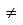 0, 5 бағанда 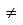 0, әр жол үшін;


      егер 8 баған 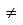 0, 6 бағанда 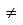 0, әр жол үшін;


      2) 3-бөлім "Көпжылдық дақылдардың өнімін жинау туралы":
      1 баған > 3 баған, әр жол үшін;
      1 баған > 2 баған, әр жол үшін;
      2 баған > 4 баған, әр жол үшін;
      3 баған > 4 баған, әр жол үшін;
      5 баған > 7 баған, әр жол үшін;
      5 баған > 6 баған, әр жол үшін;
      6 баған > 8 баған, әр жол үшін;
      7 баған > 8 баған, әр жол үшін;
      егер 5 баған 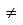 0, 1 бағанда 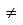 0, әр жол үшін;


      егер 6 баған 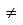 0, 2 бағанда 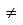 0, әр жол үшін;


      егер 7 баған 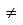 0, 3 бағанда 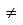 0, әр жол үшін;


      егер 8 баған 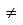 0, 4 бағанда 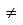 0, әр жол үшін;


      3) 4-бөлім "Қорғалған топырақта өсірілген ауыл шаруашылық дақылдарының өнімін жинау туралы":
      егер 2 баған 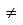 0, 1 бағанда 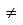 0, әр жол үшін;


      4) 4.1-ішкі бөлім "Қорғалған топырақтың гүлдерің жинау туралы":
      егер 2 баған 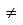 0, 1 бағанда 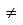 0, әр жол үшін;


      5) 6-бөлім "Тыңайтқыштарды енгізу мен қолдану туралы":
      1 баған > 2 баған, әр жол үшін;
      3 баған > 4 баған, әр жол үшін;
      5 баған > 6 баған, әр жол үшін;
      7 баған > 8 баған, әр жол үшін;
      6) 7-бөлім "Тыңайтылған алқап туралы":
      1 баған > 2 баған, әр жол үшін;
      3 баған > 4 баған, әр жол үшін.
					© 2012. Қазақстан Республикасы Әділет министрлігінің «Қазақстан Республикасының Заңнама және құқықтық ақпарат институты» ШЖҚ РМК
				
Қазақстан Республикасы
Ұлттық экономика министрлігі
Статистика комитетінің төрағасы
"КЕЛIСIЛГЕН"
Қазақстан Республикасы
Ауыл шаруашылығының министрі
А. Мамытбеков________________Қазақстан Республикасы
Ұлттық экономика министрлігінің
Статистика комитеті Төрағасының
2015 жылғы 20 қазандағы
№ 161 бұйрығына
1-қосымша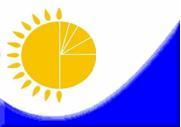 
Мемлекеттік статистика органдары құпиялылығына кепілдік береді
Конфиденциальность гарантируется органами государственной статистики
Мемлекеттік статистика органдары құпиялылығына кепілдік береді
Конфиденциальность гарантируется органами государственной статистики
Мемлекеттік статистика органдары құпиялылығына кепілдік береді
Конфиденциальность гарантируется органами государственной статистики
Мемлекеттік статистика органдары құпиялылығына кепілдік береді
Конфиденциальность гарантируется органами государственной статистики
Приложение 16
к приказу Председателя
Комитета по статистике
Министерства национальной экономики
Республики Казахстан
от 4 декабря 2014 года № 67
Приложение 16
к приказу Председателя
Комитета по статистике
Министерства национальной экономики
Республики Казахстан
от 4 декабря 2014 года № 67
Жалпымемлекеттік статистикалық байқаудың статистикалық нысаны
Статистическая форма общегосударственного статистического наблюдения
Жалпымемлекеттік статистикалық байқаудың статистикалық нысаны
Статистическая форма общегосударственного статистического наблюдения
Жалпымемлекеттік статистикалық байқаудың статистикалық нысаны
Статистическая форма общегосударственного статистического наблюдения
Жалпымемлекеттік статистикалық байқаудың статистикалық нысаны
Статистическая форма общегосударственного статистического наблюдения
 Қазақстан Республикасы Ұлттық экономика министрлігінің Статистика комитеті төрағасының 2014 жылғы
4 желтоқсандағы № 67 бұйрығына 
16-қосымша
 Қазақстан Республикасы Ұлттық экономика министрлігінің Статистика комитеті төрағасының 2014 жылғы
4 желтоқсандағы № 67 бұйрығына 
16-қосымша
Аумақтық статистика органына тапсырылады
Представляется территориальному органу статистики 
Аумақтық статистика органына тапсырылады
Представляется территориальному органу статистики 
Аумақтық статистика органына тапсырылады
Представляется территориальному органу статистики 
Аумақтық статистика органына тапсырылады
Представляется территориальному органу статистики 
Статистикалық нысанды www.stat.gov.kz сайтынан алуға болады
Статистическую форму можно получить на сайте www.stat.gov.kz
Статистикалық нысанды www.stat.gov.kz сайтынан алуға болады
Статистическую форму можно получить на сайте www.stat.gov.kz
Статистикалық нысанды www.stat.gov.kz сайтынан алуға болады
Статистическую форму можно получить на сайте www.stat.gov.kz
Статистикалық нысанды www.stat.gov.kz сайтынан алуға болады
Статистическую форму можно получить на сайте www.stat.gov.kz
Мемлекеттік статистиканың тиісті органдарына дәйексіз деректерді ұсыну және алғашқы статистикалық деректерді тапсырмау "Әкімшілік құқық бұзушылық туралы" Қазақстан Республикасы Кодексінің 497-бабында көзделген әкімшілік құқық бұзушылықтар болып табылады.
Представление недостоверных и непредставление первичных статистических данных в соответствующие органы государственной статистики являются административными правонарушениями, предусмотренными статьей 497 Кодекса Республики Казахстан "Об административных правонарушениях".
Мемлекеттік статистиканың тиісті органдарына дәйексіз деректерді ұсыну және алғашқы статистикалық деректерді тапсырмау "Әкімшілік құқық бұзушылық туралы" Қазақстан Республикасы Кодексінің 497-бабында көзделген әкімшілік құқық бұзушылықтар болып табылады.
Представление недостоверных и непредставление первичных статистических данных в соответствующие органы государственной статистики являются административными правонарушениями, предусмотренными статьей 497 Кодекса Республики Казахстан "Об административных правонарушениях".
Мемлекеттік статистиканың тиісті органдарына дәйексіз деректерді ұсыну және алғашқы статистикалық деректерді тапсырмау "Әкімшілік құқық бұзушылық туралы" Қазақстан Республикасы Кодексінің 497-бабында көзделген әкімшілік құқық бұзушылықтар болып табылады.
Представление недостоверных и непредставление первичных статистических данных в соответствующие органы государственной статистики являются административными правонарушениями, предусмотренными статьей 497 Кодекса Республики Казахстан "Об административных правонарушениях".
Мемлекеттік статистиканың тиісті органдарына дәйексіз деректерді ұсыну және алғашқы статистикалық деректерді тапсырмау "Әкімшілік құқық бұзушылық туралы" Қазақстан Республикасы Кодексінің 497-бабында көзделген әкімшілік құқық бұзушылықтар болып табылады.
Представление недостоверных и непредставление первичных статистических данных в соответствующие органы государственной статистики являются административными правонарушениями, предусмотренными статьей 497 Кодекса Республики Казахстан "Об административных правонарушениях".
Мемлекеттік статистиканың тиісті органдарына дәйексіз деректерді ұсыну және алғашқы статистикалық деректерді тапсырмау "Әкімшілік құқық бұзушылық туралы" Қазақстан Республикасы Кодексінің 497-бабында көзделген әкімшілік құқық бұзушылықтар болып табылады.
Представление недостоверных и непредставление первичных статистических данных в соответствующие органы государственной статистики являются административными правонарушениями, предусмотренными статьей 497 Кодекса Республики Казахстан "Об административных правонарушениях".
Мемлекеттік статистиканың тиісті органдарына дәйексіз деректерді ұсыну және алғашқы статистикалық деректерді тапсырмау "Әкімшілік құқық бұзушылық туралы" Қазақстан Республикасы Кодексінің 497-бабында көзделген әкімшілік құқық бұзушылықтар болып табылады.
Представление недостоверных и непредставление первичных статистических данных в соответствующие органы государственной статистики являются административными правонарушениями, предусмотренными статьей 497 Кодекса Республики Казахстан "Об административных правонарушениях".
Мемлекеттік статистиканың тиісті органдарына дәйексіз деректерді ұсыну және алғашқы статистикалық деректерді тапсырмау "Әкімшілік құқық бұзушылық туралы" Қазақстан Республикасы Кодексінің 497-бабында көзделген әкімшілік құқық бұзушылықтар болып табылады.
Представление недостоверных и непредставление первичных статистических данных в соответствующие органы государственной статистики являются административными правонарушениями, предусмотренными статьей 497 Кодекса Республики Казахстан "Об административных правонарушениях".
Мемлекеттік статистиканың тиісті органдарына дәйексіз деректерді ұсыну және алғашқы статистикалық деректерді тапсырмау "Әкімшілік құқық бұзушылық туралы" Қазақстан Республикасы Кодексінің 497-бабында көзделген әкімшілік құқық бұзушылықтар болып табылады.
Представление недостоверных и непредставление первичных статистических данных в соответствующие органы государственной статистики являются административными правонарушениями, предусмотренными статьей 497 Кодекса Республики Казахстан "Об административных правонарушениях".
Статистикалық нысан коды 0141101
Код статистической формы 0141101
Статистикалық нысан коды 0141101
Код статистической формы 0141101
Статистикалық нысан коды 0141101
Код статистической формы 0141101
Астықтың қолда бары және қозғалысы туралы
О наличии и движении зерна
Астықтың қолда бары және қозғалысы туралы
О наличии и движении зерна
Астықтың қолда бары және қозғалысы туралы
О наличии и движении зерна
Астықтың қолда бары және қозғалысы туралы
О наличии и движении зерна
Астықтың қолда бары және қозғалысы туралы
О наличии и движении зерна
2-сх (астық)
2-сх (зерно)
2-сх (астық)
2-сх (зерно)
2-сх (астық)
2-сх (зерно)
Астықтың қолда бары және қозғалысы туралы
О наличии и движении зерна
Астықтың қолда бары және қозғалысы туралы
О наличии и движении зерна
Астықтың қолда бары және қозғалысы туралы
О наличии и движении зерна
Астықтың қолда бары және қозғалысы туралы
О наличии и движении зерна
Астықтың қолда бары және қозғалысы туралы
О наличии и движении зерна
Айлық
Месячная
Айлық
Месячная
Айлық
Месячная
Есепті кезең
Отчетный период 
ай
месяц
жыл
год
Астық нарығына қатысушы болып табылатын заңды тұлғалар және (немесе) олардың құрылымдық және оқшауланған бөлімшелері, шаруа немесе фермер қожалықтары, дара кәсіпкерлер тапсырады.
Представляют юридические лица и (или) их структурные и обособленные подразделения, крестьянские или фермерские хозяйства, индивидуальные предприниматели, являющиеся участниками зернового рынка.
Астық нарығына қатысушы болып табылатын заңды тұлғалар және (немесе) олардың құрылымдық және оқшауланған бөлімшелері, шаруа немесе фермер қожалықтары, дара кәсіпкерлер тапсырады.
Представляют юридические лица и (или) их структурные и обособленные подразделения, крестьянские или фермерские хозяйства, индивидуальные предприниматели, являющиеся участниками зернового рынка.
Астық нарығына қатысушы болып табылатын заңды тұлғалар және (немесе) олардың құрылымдық және оқшауланған бөлімшелері, шаруа немесе фермер қожалықтары, дара кәсіпкерлер тапсырады.
Представляют юридические лица и (или) их структурные и обособленные подразделения, крестьянские или фермерские хозяйства, индивидуальные предприниматели, являющиеся участниками зернового рынка.
Астық нарығына қатысушы болып табылатын заңды тұлғалар және (немесе) олардың құрылымдық және оқшауланған бөлімшелері, шаруа немесе фермер қожалықтары, дара кәсіпкерлер тапсырады.
Представляют юридические лица и (или) их структурные и обособленные подразделения, крестьянские или фермерские хозяйства, индивидуальные предприниматели, являющиеся участниками зернового рынка.
Астық нарығына қатысушы болып табылатын заңды тұлғалар және (немесе) олардың құрылымдық және оқшауланған бөлімшелері, шаруа немесе фермер қожалықтары, дара кәсіпкерлер тапсырады.
Представляют юридические лица и (или) их структурные и обособленные подразделения, крестьянские или фермерские хозяйства, индивидуальные предприниматели, являющиеся участниками зернового рынка.
Астық нарығына қатысушы болып табылатын заңды тұлғалар және (немесе) олардың құрылымдық және оқшауланған бөлімшелері, шаруа немесе фермер қожалықтары, дара кәсіпкерлер тапсырады.
Представляют юридические лица и (или) их структурные и обособленные подразделения, крестьянские или фермерские хозяйства, индивидуальные предприниматели, являющиеся участниками зернового рынка.
Астық нарығына қатысушы болып табылатын заңды тұлғалар және (немесе) олардың құрылымдық және оқшауланған бөлімшелері, шаруа немесе фермер қожалықтары, дара кәсіпкерлер тапсырады.
Представляют юридические лица и (или) их структурные и обособленные подразделения, крестьянские или фермерские хозяйства, индивидуальные предприниматели, являющиеся участниками зернового рынка.
Астық нарығына қатысушы болып табылатын заңды тұлғалар және (немесе) олардың құрылымдық және оқшауланған бөлімшелері, шаруа немесе фермер қожалықтары, дара кәсіпкерлер тапсырады.
Представляют юридические лица и (или) их структурные и обособленные подразделения, крестьянские или фермерские хозяйства, индивидуальные предприниматели, являющиеся участниками зернового рынка.
Тапсыру мерзімі - есепті кезеңнен кейінгі 6 күні.
Срок представления - 6 числа после отчетного периода.
Тапсыру мерзімі - есепті кезеңнен кейінгі 6 күні.
Срок представления - 6 числа после отчетного периода.
Тапсыру мерзімі - есепті кезеңнен кейінгі 6 күні.
Срок представления - 6 числа после отчетного периода.
Тапсыру мерзімі - есепті кезеңнен кейінгі 6 күні.
Срок представления - 6 числа после отчетного периода.
Тапсыру мерзімі - есепті кезеңнен кейінгі 6 күні.
Срок представления - 6 числа после отчетного периода.
Тапсыру мерзімі - есепті кезеңнен кейінгі 6 күні.
Срок представления - 6 числа после отчетного периода.
Тапсыру мерзімі - есепті кезеңнен кейінгі 6 күні.
Срок представления - 6 числа после отчетного периода.
Тапсыру мерзімі - есепті кезеңнен кейінгі 6 күні.
Срок представления - 6 числа после отчетного периода.
БСН коды
Код БИН
ЖСН коды
Код ИИН
Дәнді немесе бұршақты дақылдың атауы
Наименование зерновой или бобовой культуры
Дәнді немесе бұршақты дақыл сақталған аумақ (облыс, қала, аудан)
Территория, на которой хранится зерновая или бобовая культура (область, город, район)
1.1 "Ауыл, орман және балық шаруашылығы өнімдерінің (қызметтердің) статистикалық жіктеуішіне" сәйкес дәнді немесе бұршақты дақыл түрінің коды (статистика органының қызметкері толтырады)
Код вида зерновой или бобовой культуры согласно "Статистическому классификатору продукции (услуг) сельского, лесного и рыбного хозяйства" (заполняется работником органа статистики)
1.1 "Ауыл, орман және балық шаруашылығы өнімдерінің (қызметтердің) статистикалық жіктеуішіне" сәйкес дәнді немесе бұршақты дақыл түрінің коды (статистика органының қызметкері толтырады)
Код вида зерновой или бобовой культуры согласно "Статистическому классификатору продукции (услуг) сельского, лесного и рыбного хозяйства" (заполняется работником органа статистики)
1.2 Аумақ коды әкімшілік-аумақтық объектілер жіктеушіне сәйкес (бұдан әрі – ӘАОЖ) (статистикалық нысанды қағаз жеткізгіште тапсыру кезінде статистика органының қызметкері толтырады)
Код территории согласно Классификатору административно-территориальных объектов (далее - КАТО) (заполняется работником органа статистики при сдаче статистической формы на бумажном носителе)
Жол коды
Код строки
Көрсеткіштің атауы
Наименование показателя
Барлығы
Всего
соның ішінде пайдалану түрлері бойынша
в том числе по типу использования
соның ішінде пайдалану түрлері бойынша
в том числе по типу использования
соның ішінде пайдалану түрлері бойынша
в том числе по типу использования
Жол коды
Код строки
Көрсеткіштің атауы
Наименование показателя
Барлығы
Всего
азық-түліктікпродовольственные
тұқымдық
семенные
жемшөптік
фуражные
А
Б
1
2
3
4
1
Кезең басына нақты қолда бары
Наличие на начало периода
2
Есепті кезеңдегі алынғаны
Получено за отчетный период
соның ішінде
в том числе
х
х
х
х
2.1
жаңа түсімнен
с нового урожая
2.2
импорт бойынша
по импорту
2.3
басқа өңірлерден сатып алынғаны немесе алынғаны
куплено или получено в других регионах
2.4
өз өңірі шегінде сатып алынғаны немесе алынғаны
куплено или получено в пределах своего региона
2.5
астық иесінен сақтауға алынғаны 
получено на хранение от владельца зерна 
2.6
астық иесімен сақтаудан қайта алынғаны 
получено владельцем зерна обратно с хранения 
2.7
астықтың басқа санатынан ауыстырылғаны
переведено из другой категории зерна 
3
Есепті кезеңдегі шығыс
Выбыло за отчетный период
соның ішінде
в том числе
х
х
х
х
3.1
азық-түліктік мақсаттарда қайта өңдеуге жұмсалған
израсходовано на переработку в продовольственных целях
3.2
азық-түліктік емес мақсаттарда қайта өңдеуге жұмсалған
израсходовано на переработку в непродовольственных целях 
3.3
өндірістік тұтынуға жұмсалған
израсходовано на производственное потребление
3.4
экспортқа
на экспорт
3.5
ысыраптар (бүлінген, талан-тараж)
потери (порча, хищение)
3.6
басқа өңірлерге сатылғаны немесе берілгені
продано или передано в другие регионы 
3.7
өз өңірі шегінде сатылғаны немесе берілгені
продано или передано в пределах своего региона
3.7.1
одан халыққа өткізілгені
из него реализовано населению
3.8
сақтауға берілгені
передано на хранение
3.9
астық иесіне кері қайтарылғаны
возвращено владельцу зерна
3.10
астықтың өзге санатына ауыстырылғаны
переведено в другую категорию зерна
4
Кезең соңындағы қолда бары
Наличие на конец периода
4.1
одан сақтауға алынған астық
из него зерно, полученное на хранение:
ауыл шаруашылығы тауарын өндірушілерден
от сельхозтоваропроизводителей
4.2
азық-түліктік келісімшарт корпорациясынан
от продовольственной контрактной корпорации
4.3
басқа жеке және заңды тұлғалардан
от других физических и юридических лиц
ЕЖ1 коды
Код КС
Елдің атауы
Наименование страны
Барлығы
Всего
соның ішінде пайдалану типтері бойынша
в том числе по типу использования
соның ішінде пайдалану типтері бойынша
в том числе по типу использования
соның ішінде пайдалану типтері бойынша
в том числе по типу использования
ЕЖ1 коды
Код КС
Елдің атауы
Наименование страны
Барлығы
Всего
азық-түліктікпродовольственные
тұқымдық
семенные
жемшөптік
фуражные
А
Б
1
2
3
4
ЕЖ1 коды
Код КС
Елдің атауы
Наименование страны
Барлығы
Всего
соның ішінде пайдалану типтері бойынша
в том числе по типу использования
соның ішінде пайдалану типтері бойынша
в том числе по типу использования
соның ішінде пайдалану типтері бойынша
в том числе по типу использования
ЕЖ1 коды
Код КС
Елдің атауы
Наименование страны
Барлығы
Всего
азық-түліктікпродовольственные
тұқымдық
семенные
жемшөптік
фуражные
А
Б
1
2
3
4
ӘАОЖ2 коды
Код КАТО 
Өңірдің атауы
Наименование региона
Барлығы
Всего
соның ішінде пайдалану түрлері бойынша
в том числе по типу использования
соның ішінде пайдалану түрлері бойынша
в том числе по типу использования
соның ішінде пайдалану түрлері бойынша
в том числе по типу использования
ӘАОЖ2 коды
Код КАТО 
Өңірдің атауы
Наименование региона
Барлығы
Всего
азық-түліктікпродовольственные
тұқымдық
семенные
жемшөптік
фуражные
А
Б
1
2
3
4
Алғашқы деректерді жариялауға келісеміз
Согласны на опубликование первичных данных 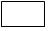 
Алғашқы деректерді жариялауға келіспейміз
Не согласны на опубликование первичных данных 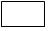 Место для печати (при наличии)
Қазақстан Республикасы
Ұлттық экономика министрлігі
Статистика комитеті Төрағасының
2015 жылғы 20 қазандағы
№ 161 бұйрығына
2-қосымшаҚазақстан Республикасы
Ұлттық экономика министрлігі
Статистика комитеті төрағасының
2014 жылғы 4 желтоқсандағы
№ 67 бұйрығына
17-қосымшаҚазақстан Республикасы
Ұлттық экономика министрлігі
Статистика комитеті Төрағасының
2015 жылғы 20 қазандағы
№ 161 бұйрығына
3-қосымша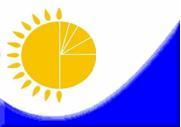 
Мемлекеттік статистика органдары құпиялылығына кепілдік береді
Конфиденциальность гарантируется органами государственной статистики
Мемлекеттік статистика органдары құпиялылығына кепілдік береді
Конфиденциальность гарантируется органами государственной статистики
Приложение 18
к приказу Председателя
Комитета по статистике
Министерства национальной экономики
Республики Казахстан
от 4 декабря 2014 года № 67
Приложение 18
к приказу Председателя
Комитета по статистике
Министерства национальной экономики
Республики Казахстан
от 4 декабря 2014 года № 67
Жалпымемлекеттік статистикалық байқаудың статистикалық нысаны
Статистическая форма общегосударственного статистического наблюдения
Жалпымемлекеттік статистикалық байқаудың статистикалық нысаны
Статистическая форма общегосударственного статистического наблюдения
Қазақстан Республикасы Ұлттық экономика министрлігі Статистика комитеті төрағасының 2014 жылғы
4 желтоқсандағы № 67 бұйрығына 
18-қосымша
Қазақстан Республикасы Ұлттық экономика министрлігі Статистика комитеті төрағасының 2014 жылғы
4 желтоқсандағы № 67 бұйрығына 
18-қосымша
Аумақтық статистика органына тапсырылады
Представляется территориальному органу статистики 
Аумақтық статистика органына тапсырылады
Представляется территориальному органу статистики 
Аумақтық статистика органына тапсырылады
Представляется территориальному органу статистики 
Аумақтық статистика органына тапсырылады
Представляется территориальному органу статистики 
Статистикалық нысанды www.stat.gov.kz сайтынан алуға болады
Статистическую форму можно получить на сайте www.stat.gov.kz
Статистикалық нысанды www.stat.gov.kz сайтынан алуға болады
Статистическую форму можно получить на сайте www.stat.gov.kz
Статистикалық нысанды www.stat.gov.kz сайтынан алуға болады
Статистическую форму можно получить на сайте www.stat.gov.kz
Статистикалық нысанды www.stat.gov.kz сайтынан алуға болады
Статистическую форму можно получить на сайте www.stat.gov.kz
Мемлекеттік статистиканың тиісті органдарына дәйексіз деректерді ұсыну және алғашқы статистикалық деректерді тапсырмау "Әкімшілік құқық бұзушылық туралы" Қазақстан Республикасы Кодексінің 497-бабында көзделген әкімшілік құқық бұзушылықтар болып табылады.
Представление недостоверных и непредставление первичных статистических данных в соответствующие органы государственной статистики являются административными правонарушениями, предусмотренными статьей 497 Кодекса Республики Казахстан "Об административных правонарушениях".
Мемлекеттік статистиканың тиісті органдарына дәйексіз деректерді ұсыну және алғашқы статистикалық деректерді тапсырмау "Әкімшілік құқық бұзушылық туралы" Қазақстан Республикасы Кодексінің 497-бабында көзделген әкімшілік құқық бұзушылықтар болып табылады.
Представление недостоверных и непредставление первичных статистических данных в соответствующие органы государственной статистики являются административными правонарушениями, предусмотренными статьей 497 Кодекса Республики Казахстан "Об административных правонарушениях".
Мемлекеттік статистиканың тиісті органдарына дәйексіз деректерді ұсыну және алғашқы статистикалық деректерді тапсырмау "Әкімшілік құқық бұзушылық туралы" Қазақстан Республикасы Кодексінің 497-бабында көзделген әкімшілік құқық бұзушылықтар болып табылады.
Представление недостоверных и непредставление первичных статистических данных в соответствующие органы государственной статистики являются административными правонарушениями, предусмотренными статьей 497 Кодекса Республики Казахстан "Об административных правонарушениях".
Мемлекеттік статистиканың тиісті органдарына дәйексіз деректерді ұсыну және алғашқы статистикалық деректерді тапсырмау "Әкімшілік құқық бұзушылық туралы" Қазақстан Республикасы Кодексінің 497-бабында көзделген әкімшілік құқық бұзушылықтар болып табылады.
Представление недостоверных и непредставление первичных статистических данных в соответствующие органы государственной статистики являются административными правонарушениями, предусмотренными статьей 497 Кодекса Республики Казахстан "Об административных правонарушениях".
Мемлекеттік статистиканың тиісті органдарына дәйексіз деректерді ұсыну және алғашқы статистикалық деректерді тапсырмау "Әкімшілік құқық бұзушылық туралы" Қазақстан Республикасы Кодексінің 497-бабында көзделген әкімшілік құқық бұзушылықтар болып табылады.
Представление недостоверных и непредставление первичных статистических данных в соответствующие органы государственной статистики являются административными правонарушениями, предусмотренными статьей 497 Кодекса Республики Казахстан "Об административных правонарушениях".
Мемлекеттік статистиканың тиісті органдарына дәйексіз деректерді ұсыну және алғашқы статистикалық деректерді тапсырмау "Әкімшілік құқық бұзушылық туралы" Қазақстан Республикасы Кодексінің 497-бабында көзделген әкімшілік құқық бұзушылықтар болып табылады.
Представление недостоверных и непредставление первичных статистических данных в соответствующие органы государственной статистики являются административными правонарушениями, предусмотренными статьей 497 Кодекса Республики Казахстан "Об административных правонарушениях".
Статистикалық нысан коды 0131104
Код статистической формы 0131104
Статистикалық нысан коды 0131104
Код статистической формы 0131104
Статистикалық нысан коды 0131104
Код статистической формы 0131104
Ауыл шаруашылығы құралымының қызметі туралы есеп
Отчет о деятельности сельхозформирования
Ауыл шаруашылығы құралымының қызметі туралы есеп
Отчет о деятельности сельхозформирования
Ауыл шаруашылығы құралымының қызметі туралы есеп
Отчет о деятельности сельхозформирования
1-сх
1-сх
1-сх
Ауыл шаруашылығы құралымының қызметі туралы есеп
Отчет о деятельности сельхозформирования
Ауыл шаруашылығы құралымының қызметі туралы есеп
Отчет о деятельности сельхозформирования
Ауыл шаруашылығы құралымының қызметі туралы есеп
Отчет о деятельности сельхозформирования
Жылдық
Годовая
Жылдық
Годовая
Жылдық
Годовая
Есепті кезең
Отчетный период 
жыл
год
Экономикалық қызмет түрлерінің жалпы жіктеуішінің (бұдан әрі - ЭҚЖЖ) 01.1, 01.2, 01.3, 01.4, 01.5 кодтары бойынша негізгі және қосалқы экономикалық қызмет түрлерімен барлық заңды тұлғалар және (немесе) олардың құрылымдық және оқшауланған бөлімшелері; ЭҚЖЖ 01.1, 01.2, 01.3, 01.4, 01.5 кодтары бойынша негізгі және қосалқы экономикалық қызмет түрлерімен 100 адамнан артық қызметкерлері бар барлық шаруа немесе фермер қожалықтары; мал шаруашылығы өнімінің орташа және ірі тауар өндірісіне жататын (тізім бойынша) барлық шаруа немесе фермер қожалықтары;
ЭҚЖЖ 01.1, 01.2, 01.3, 01.4, 01.5 кодтары бойынша негізгі және қосалқы экономикалық қызмет түрлерімен 100 адамға дейін қызметкерлері бар іріктемеге іліккен, сондай-ақ мал шаруашылығы өнімінің орташа және ірі тауар өндірісіне жатпайтын шағын шаруа немесе фермер қожалықтары тапсырады.
Представляют:
все юридические лица и (или) их структурные и обособленные подразделения с основным и вторичным видами экономической деятельности по кодам Общего классификатора видов экономической деятельности (далее - ОКЭД) 01.1, 01.2, 01.3, 01.4, 01.5;
все крестьянские или фермерские хозяйства с основным и вторичным видами экономической деятельности по кодам ОКЭД 01.1, 01.2, 01.3, 01.5 с численностью работников свыше 100 человек; все крестьянские или фермерские хозяйства, относящиеся к средне- и крупнотоварному производству продукции животноводства (по списку);
попавшие в выборку крестьянские или фермерские хозяйства с основным и вторичным видами экономической деятельности по кодам ОКЭД 01.1, 01.2, 01.3, 01.5 с численностью работников до 100 человек, а также не относящиеся к средне- и крупнотоварному производству продукции животноводства. 
Экономикалық қызмет түрлерінің жалпы жіктеуішінің (бұдан әрі - ЭҚЖЖ) 01.1, 01.2, 01.3, 01.4, 01.5 кодтары бойынша негізгі және қосалқы экономикалық қызмет түрлерімен барлық заңды тұлғалар және (немесе) олардың құрылымдық және оқшауланған бөлімшелері; ЭҚЖЖ 01.1, 01.2, 01.3, 01.4, 01.5 кодтары бойынша негізгі және қосалқы экономикалық қызмет түрлерімен 100 адамнан артық қызметкерлері бар барлық шаруа немесе фермер қожалықтары; мал шаруашылығы өнімінің орташа және ірі тауар өндірісіне жататын (тізім бойынша) барлық шаруа немесе фермер қожалықтары;
ЭҚЖЖ 01.1, 01.2, 01.3, 01.4, 01.5 кодтары бойынша негізгі және қосалқы экономикалық қызмет түрлерімен 100 адамға дейін қызметкерлері бар іріктемеге іліккен, сондай-ақ мал шаруашылығы өнімінің орташа және ірі тауар өндірісіне жатпайтын шағын шаруа немесе фермер қожалықтары тапсырады.
Представляют:
все юридические лица и (или) их структурные и обособленные подразделения с основным и вторичным видами экономической деятельности по кодам Общего классификатора видов экономической деятельности (далее - ОКЭД) 01.1, 01.2, 01.3, 01.4, 01.5;
все крестьянские или фермерские хозяйства с основным и вторичным видами экономической деятельности по кодам ОКЭД 01.1, 01.2, 01.3, 01.5 с численностью работников свыше 100 человек; все крестьянские или фермерские хозяйства, относящиеся к средне- и крупнотоварному производству продукции животноводства (по списку);
попавшие в выборку крестьянские или фермерские хозяйства с основным и вторичным видами экономической деятельности по кодам ОКЭД 01.1, 01.2, 01.3, 01.5 с численностью работников до 100 человек, а также не относящиеся к средне- и крупнотоварному производству продукции животноводства. 
Экономикалық қызмет түрлерінің жалпы жіктеуішінің (бұдан әрі - ЭҚЖЖ) 01.1, 01.2, 01.3, 01.4, 01.5 кодтары бойынша негізгі және қосалқы экономикалық қызмет түрлерімен барлық заңды тұлғалар және (немесе) олардың құрылымдық және оқшауланған бөлімшелері; ЭҚЖЖ 01.1, 01.2, 01.3, 01.4, 01.5 кодтары бойынша негізгі және қосалқы экономикалық қызмет түрлерімен 100 адамнан артық қызметкерлері бар барлық шаруа немесе фермер қожалықтары; мал шаруашылығы өнімінің орташа және ірі тауар өндірісіне жататын (тізім бойынша) барлық шаруа немесе фермер қожалықтары;
ЭҚЖЖ 01.1, 01.2, 01.3, 01.4, 01.5 кодтары бойынша негізгі және қосалқы экономикалық қызмет түрлерімен 100 адамға дейін қызметкерлері бар іріктемеге іліккен, сондай-ақ мал шаруашылығы өнімінің орташа және ірі тауар өндірісіне жатпайтын шағын шаруа немесе фермер қожалықтары тапсырады.
Представляют:
все юридические лица и (или) их структурные и обособленные подразделения с основным и вторичным видами экономической деятельности по кодам Общего классификатора видов экономической деятельности (далее - ОКЭД) 01.1, 01.2, 01.3, 01.4, 01.5;
все крестьянские или фермерские хозяйства с основным и вторичным видами экономической деятельности по кодам ОКЭД 01.1, 01.2, 01.3, 01.5 с численностью работников свыше 100 человек; все крестьянские или фермерские хозяйства, относящиеся к средне- и крупнотоварному производству продукции животноводства (по списку);
попавшие в выборку крестьянские или фермерские хозяйства с основным и вторичным видами экономической деятельности по кодам ОКЭД 01.1, 01.2, 01.3, 01.5 с численностью работников до 100 человек, а также не относящиеся к средне- и крупнотоварному производству продукции животноводства. 
Экономикалық қызмет түрлерінің жалпы жіктеуішінің (бұдан әрі - ЭҚЖЖ) 01.1, 01.2, 01.3, 01.4, 01.5 кодтары бойынша негізгі және қосалқы экономикалық қызмет түрлерімен барлық заңды тұлғалар және (немесе) олардың құрылымдық және оқшауланған бөлімшелері; ЭҚЖЖ 01.1, 01.2, 01.3, 01.4, 01.5 кодтары бойынша негізгі және қосалқы экономикалық қызмет түрлерімен 100 адамнан артық қызметкерлері бар барлық шаруа немесе фермер қожалықтары; мал шаруашылығы өнімінің орташа және ірі тауар өндірісіне жататын (тізім бойынша) барлық шаруа немесе фермер қожалықтары;
ЭҚЖЖ 01.1, 01.2, 01.3, 01.4, 01.5 кодтары бойынша негізгі және қосалқы экономикалық қызмет түрлерімен 100 адамға дейін қызметкерлері бар іріктемеге іліккен, сондай-ақ мал шаруашылығы өнімінің орташа және ірі тауар өндірісіне жатпайтын шағын шаруа немесе фермер қожалықтары тапсырады.
Представляют:
все юридические лица и (или) их структурные и обособленные подразделения с основным и вторичным видами экономической деятельности по кодам Общего классификатора видов экономической деятельности (далее - ОКЭД) 01.1, 01.2, 01.3, 01.4, 01.5;
все крестьянские или фермерские хозяйства с основным и вторичным видами экономической деятельности по кодам ОКЭД 01.1, 01.2, 01.3, 01.5 с численностью работников свыше 100 человек; все крестьянские или фермерские хозяйства, относящиеся к средне- и крупнотоварному производству продукции животноводства (по списку);
попавшие в выборку крестьянские или фермерские хозяйства с основным и вторичным видами экономической деятельности по кодам ОКЭД 01.1, 01.2, 01.3, 01.5 с численностью работников до 100 человек, а также не относящиеся к средне- и крупнотоварному производству продукции животноводства. 
Экономикалық қызмет түрлерінің жалпы жіктеуішінің (бұдан әрі - ЭҚЖЖ) 01.1, 01.2, 01.3, 01.4, 01.5 кодтары бойынша негізгі және қосалқы экономикалық қызмет түрлерімен барлық заңды тұлғалар және (немесе) олардың құрылымдық және оқшауланған бөлімшелері; ЭҚЖЖ 01.1, 01.2, 01.3, 01.4, 01.5 кодтары бойынша негізгі және қосалқы экономикалық қызмет түрлерімен 100 адамнан артық қызметкерлері бар барлық шаруа немесе фермер қожалықтары; мал шаруашылығы өнімінің орташа және ірі тауар өндірісіне жататын (тізім бойынша) барлық шаруа немесе фермер қожалықтары;
ЭҚЖЖ 01.1, 01.2, 01.3, 01.4, 01.5 кодтары бойынша негізгі және қосалқы экономикалық қызмет түрлерімен 100 адамға дейін қызметкерлері бар іріктемеге іліккен, сондай-ақ мал шаруашылығы өнімінің орташа және ірі тауар өндірісіне жатпайтын шағын шаруа немесе фермер қожалықтары тапсырады.
Представляют:
все юридические лица и (или) их структурные и обособленные подразделения с основным и вторичным видами экономической деятельности по кодам Общего классификатора видов экономической деятельности (далее - ОКЭД) 01.1, 01.2, 01.3, 01.4, 01.5;
все крестьянские или фермерские хозяйства с основным и вторичным видами экономической деятельности по кодам ОКЭД 01.1, 01.2, 01.3, 01.5 с численностью работников свыше 100 человек; все крестьянские или фермерские хозяйства, относящиеся к средне- и крупнотоварному производству продукции животноводства (по списку);
попавшие в выборку крестьянские или фермерские хозяйства с основным и вторичным видами экономической деятельности по кодам ОКЭД 01.1, 01.2, 01.3, 01.5 с численностью работников до 100 человек, а также не относящиеся к средне- и крупнотоварному производству продукции животноводства. 
Экономикалық қызмет түрлерінің жалпы жіктеуішінің (бұдан әрі - ЭҚЖЖ) 01.1, 01.2, 01.3, 01.4, 01.5 кодтары бойынша негізгі және қосалқы экономикалық қызмет түрлерімен барлық заңды тұлғалар және (немесе) олардың құрылымдық және оқшауланған бөлімшелері; ЭҚЖЖ 01.1, 01.2, 01.3, 01.4, 01.5 кодтары бойынша негізгі және қосалқы экономикалық қызмет түрлерімен 100 адамнан артық қызметкерлері бар барлық шаруа немесе фермер қожалықтары; мал шаруашылығы өнімінің орташа және ірі тауар өндірісіне жататын (тізім бойынша) барлық шаруа немесе фермер қожалықтары;
ЭҚЖЖ 01.1, 01.2, 01.3, 01.4, 01.5 кодтары бойынша негізгі және қосалқы экономикалық қызмет түрлерімен 100 адамға дейін қызметкерлері бар іріктемеге іліккен, сондай-ақ мал шаруашылығы өнімінің орташа және ірі тауар өндірісіне жатпайтын шағын шаруа немесе фермер қожалықтары тапсырады.
Представляют:
все юридические лица и (или) их структурные и обособленные подразделения с основным и вторичным видами экономической деятельности по кодам Общего классификатора видов экономической деятельности (далее - ОКЭД) 01.1, 01.2, 01.3, 01.4, 01.5;
все крестьянские или фермерские хозяйства с основным и вторичным видами экономической деятельности по кодам ОКЭД 01.1, 01.2, 01.3, 01.5 с численностью работников свыше 100 человек; все крестьянские или фермерские хозяйства, относящиеся к средне- и крупнотоварному производству продукции животноводства (по списку);
попавшие в выборку крестьянские или фермерские хозяйства с основным и вторичным видами экономической деятельности по кодам ОКЭД 01.1, 01.2, 01.3, 01.5 с численностью работников до 100 человек, а также не относящиеся к средне- и крупнотоварному производству продукции животноводства. 
Тапсыру мерзімі - есепті кезеңнен кейінгі 10 наурыз.
Срок представления - 10 марта после отчетного периода.
Тапсыру мерзімі - есепті кезеңнен кейінгі 10 наурыз.
Срок представления - 10 марта после отчетного периода.
Тапсыру мерзімі - есепті кезеңнен кейінгі 10 наурыз.
Срок представления - 10 марта после отчетного периода.
Тапсыру мерзімі - есепті кезеңнен кейінгі 10 наурыз.
Срок представления - 10 марта после отчетного периода.
Тапсыру мерзімі - есепті кезеңнен кейінгі 10 наурыз.
Срок представления - 10 марта после отчетного периода.
Тапсыру мерзімі - есепті кезеңнен кейінгі 10 наурыз.
Срок представления - 10 марта после отчетного периода.
БСН коды
Код БИН
ЖСН коды
Код ИИН
1. Ауыл шаруашылығы қызметін нақты жүзеге асыратын аумақты (облыс, қала, аудан) көрсетіңіз 
Укажите территорию (область, город, район) фактического осуществления сельскохозяйственной деятельности
1.1 Аумақ коды Әкімшілік-аумақтық объектілер жіктеуішіне сәйкес (бұдан әрі - ӘАОЖ) (статистикалық нысанды қағаз тасығышта тапсыру кезінде статистика органының қызметкері толтырады) 
Код территории согласно Классификатору административно-территориальных объектов (далее - КАТО) (заполняется работником органа статистики при сдаче статистической формы на бумажном носителе)
АШӨСЖ1 сәйкес өнімдердің түрлері 
Виды продукции в соответствии с СКПСХ 
АШӨСЖ бойынша коды
Код по СКПСХ
Өндірілгені, центнерПроизведено, центнеров
Өткізілгені, центнерРеализовано, центнеров
Өткізілген өнімдердің құны, мың теңгеСтоимость реализованной продукции, тысяч тенге
Өткізілген өнімдердің өзіндік құны, мың теңгеСебестоимось реализованной продукции, тысяч тенге
Ысырап, центнерПотери, центнеров 
Жыл соңындағы қор, центнер
Запасы на конец года, центнеров
А
Б
1
2
3
4
5
6
АШӨСЖ1 сәйкес өнімдердің түрлері 
Виды продукции в соответствии с СКПСХ 
АШӨСЖ бойынша коды
Код по СКПСХ
Өндірілгені, центнерПроизведено, центнеров
Өткізілгені, центнерРеализовано, центнеров
Өткізілген өнімдердің құны, мың теңгеСтоимость реализованной продукции, тысяч тенге
Өткізілген өнімдердің өзіндік құны, мың теңгеСебестоимось реализованной продукции, тысяч тенге
Ысырап, центнерПотери, центнеров 
Жыл соңындағы қор, центнер
Запасы на конец года, центнеров
А
Б
1
2
3
4
5
6
Өнімдердің түрлері
Виды продукции 
АШӨСЖ бойынша коды
Код по СКПСХ
Өндірілгені, данаПроизведено, штук
Өткізілгені, данаРеализовано, штук
Өткізілген өнімдердің құны, мың теңгеСтоимость реализованной продукции, тысяч тенге
Өткізілген өнімнің өзіндік құны, мың теңгеСебестоимость реализованной продукции, тысяч тенге 
Ысырап, дана
Потери, штук
Жыл аяғындағы қор, дана
Запасы на конец года, штук
А
Б
1
2
3
4
5
6
Кесілген гүлдер
Цветы срезанные 
01.19.21.100
Кесілген рождестволық ағаштар
Деревья рождественские, срубленные
01.29.20.000
Гүлдердің көшеттері
Рассада цветов
01.30.10.210
Көкөністердің көшеттері 
Рассада овощей
01.30.10.220
Жидек дақылдарының көшеттері 
Рассада культур ягодных
01.30.10.230
Саңырауқұлақты жер (мицелий) 
Грибницы (мицелий)
01.30.10.400
Жемісті және сәндік ағаштар мен бұталардың екпе көшеттері 
Сеянцы деревьев и кустарников, плодовых и декоративных
01.30.10.500
Жемісті және сәндік ағаштар мен бұталардың тікпе көшеттері 
Саженцы деревьев и кустарников, плодовых и декоративных
01.30.10.600
Тауықтың қабығындағы жұмыртқасы, жаңа жиналып алынған 
Яйца куриные в скорлупе, свежие
01.47.21
Күркетауық жұмыртқасы 
Яйца индеек
01.47.22.100
Үйрек жұмыртқасы 
Яйца уток
01.47.22.200
Қаз жұмыртқасы 
Яйца гусей
01.47.22.300
Мысыр тауық жұмыртқасы 
Яйца цесарок
01.47.22.400
Бөдене жұмыртқасы 
Яйца перепелок
01.47.22.500
Түйеқұс жұмыртқасы 
Яйца страусов
01.47.22.600
Өзге де құс жұмыртқасы 
Яйца птицы прочей
01.47.22.900
Бағалы аң терісінің (иленбеген тері) шикізаты, қозы терілерінен басқа 
Сырье пушно-меховое (шкурки невыделанные), кроме шкурок ягнят
01.49.31
одан:
из них:
үй қояндары мен қояндардың терісі 
шкурки кроликов и зайцев
01.49.31.800
Қаракөлше 
Каракульча
01.49.32.100
Қаракөл 
Каракуль
01.49.32.200
Елтірі 
Смушка
01.49.32.300
Бауырымен жорғалаушылардың терілері 
Шкуры рептилий
01.49.39.100
Ірі терілер 
Шкуры крупные
01.49.39.200
Ұсақ терілер 
Шкуры мелкие
01.49.39.300
Өзге де аңдардың терілері 
Шкуры животных прочих
01.49.39.900
АШӨСЖ сәйкес өнімдер түрлерінің атауы2 Наименование видов продукции в соответствии с СКПСХ
АШӨСЖ бойынша коды2
Кодпо СКПСХ
Тұқымдар және көшеттік материалдарСемена и посадочный материал
Минералдық тыңайтқыштарМинеральные удобрения
ОтынТопливо
ЭнергияЭнергия
Суға жұмсалған шығындарЗатраты на воду
Сатып алынатын жартылай дайын өнімдер мен жиынтық-таушы бұйымдар
Покупные полуфабрикаты и комплектующие изделия
Бөгде ұйымдар орындаған өндірістік сипаттағы жұмыстар мен қызметтер
Работы и услуги производст-венного характера, выполненные сторонними организациями
Өтелім
Амортизация
Еңбекақы төлеу шығыстарыРасходы на оплату труда
Өзге де шығындарПрочие затраты
Барлық шығындардан қураған егістіктер бойынша шығындар
Из всех затрат затраты по погибшим посевам
А
Б
1
2
3
4
5
6
7
8
9
10
11
Маусымдық дақылдар
Культуры сезонные
01.1
Көпжылдық дақылдар
Культуры многолетние
01.2
Өсімдік материалдары, тірі өсімдіктер, баданалар, түйіндер мен тамырлар, сұлама бұтақтар және қалемшелер, саңырауқұлақты жерлер
Материлы растительные, растения живые, луковицы, клубни и корни, отводки и черенки, грибницы
01.3
Жол коды
Код строки
Көрсеткіш атауы
Наименование показателя
Алаң, гектар
Площадь, гектаров
Шығындар, мың теңге
Затраты, тысяч тенге
А
Б
1
2
1
Таза сүрі жерлерді көтеру
Поднятие чистых паров
2
Сүдігер жерлерді жырту 
Вспашка зяби
3
Күздік дақылдарды егу және келешек мерзімдердегі түсімділік үшін жерді дайындау бойынша басқа да жұмыстар
Посев озимых культур и другие работы по подготовке почвы под урожай будущих периодов
4
Бауларды егу, өңдеу және ұстау 
Закладка, обработка и содержание садов
АШӨСЖ сәйкес өнімдер түрлерінің атауы3
Наименование видов продукции в соответствии с СКПСХ
АШӨСЖ коды 3
Код по СКПСХ 
Мал азығы
Корма
Отын
Топливо
Энергия
Энергия
Суға жұмсалған шығындар
Затраты на воду
Сатып алынатын жартылай дайын өнімдер мен жиынтықтаушы бұйымдар
Покупные полуфабрикаты и комплектующие изделия
Бөгде ұйымдар орындаған өндірістік сипаттағы жұмыстар мен қызметтер
Работы и услуги производственного характера, выполненные сторонними организациями
ӨтелімАмортизация
Еңбекақы төлеу шығыстары
Расходы на оплату труда
Өзге де шығындарПрочие затраты
А
Б
1
2
3
4
5
6
7
8
9
Тірі малдар және мал шаруашылығы өнімдері
Животные живые и продукция животноводства
01.4
АШӨСЖ сәйкес өнімдер түрлерінің атауы3
Наименование видов продукции в соответствии с СКПСХ
АШӨСЖ коды 3
Код по СКПСХ 
Мал азығы
Корма
Отын
Топливо
Энергия
Энергия
Суға жұмсалған шығындар
Затраты на воду
Сатып алынатын жартылай дайын өнімдер мен жиынтықтаушы бұйымдар
Покупные полуфабрикаты и комплектующие изделия
Бөгде ұйымдар орындаған өндірістік сипаттағы жұмыстар мен қызметтер
Работы и услуги производственного характера, выполненные сторонними организациями
Өтелім
Амортизация
Еңбекақы төлеу шығыстары
Расходы на оплату труда
Өзге де шығындар
Прочие затраты
А
Б
1
2
3
4
5
6
7
8
9
Тірі малдар және мал шаруашылығы өнімдері
Животные живые и продукция животноводства
01.4
ЭҚЖЖ4 сәйкес экономикалық қызмет түрінің атауы
Наименование вида экономической деятельности в соответствии с ОКЭД
ЭҚЖЖ коды 
Код по ОКЭД
Өнімдерді (тауарларды, қызметтерді) өндіру көлемі, мың теңге
Объем производства продукции (товаров, услуг), тысяч тенге
А
Б
1
ЭҚЖЖ4 сәйкес экономикалық қызмет түрінің атауы
Наименование вида экономической деятельности в соответствии с ОКЭД
ЭҚЖЖ коды 
Код по ОКЭД
Өнімдерді (тауарларды, қызметтерді) өндіру көлемі, мың теңге
Объем производства продукции (товаров, услуг), тысяч тенге
А
Б
1
Алғашқы деректерді жариялауға келісеміз
Согласны на опубликование первичных данных 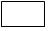 
Алғашқы деректерді жариялауға келіспейміз
Не согласны на опубликование первичных данных 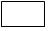 Место для печати (при наличии)
Қазақстан Республикасы
Ұлттық экономика министрлігі
Статистика комитеті Төрағасының
2015 жылғы 20 қазандағы
№ 161 бұйрығына
4-қосымшаҚазақстан Республикасы
Ұлттық экономика министрлігі
Статистика комитеті төрағасының
2014 жылғы "4" желтоқсандағы
№ 67 бұйрығына
19-қосымшаҚазақстан Республикасы
Ұлттық экономика министрлігі
Статистика комитеті Төрағасының
2015 жылғы 20 қазандағы
№ 161 бұйрығына
5-қосымша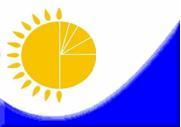 
Мемлекеттік статистика органдары құпиялылығына кепілдік береді
Конфиденциальность гарантируется органами государственной статистики
Мемлекеттік статистика органдары құпиялылығына кепілдік береді
Конфиденциальность гарантируется органами государственной статистики
Приложение 20
к приказу Председателя
Комитета по статистике
Министерства национальной экономики
Республики Казахстан
от 4 декабря 2014 года № 67
Приложение 20
к приказу Председателя
Комитета по статистике
Министерства национальной экономики
Республики Казахстан
от 4 декабря 2014 года № 67
Жалпымемлекеттік статистикалық байқаудың статистикалық нысаны
Статистическая форма общегосударственного статистического наблюдения
Жалпымемлекеттік статистикалық байқаудың статистикалық нысаны
Статистическая форма общегосударственного статистического наблюдения
 Қазақстан Республикасы Ұлттық экономика министрлігі Статистика комитеті төрағасының 2014 жылғы
4 желтоқсандағы № 67 бұйрығына 
20-қосымша
 Қазақстан Республикасы Ұлттық экономика министрлігі Статистика комитеті төрағасының 2014 жылғы
4 желтоқсандағы № 67 бұйрығына 
20-қосымша
Аумақтық статистика органына тапсырылады
Представляется территориальному органу статистики 
Аумақтық статистика органына тапсырылады
Представляется территориальному органу статистики 
Аумақтық статистика органына тапсырылады
Представляется территориальному органу статистики 
Аумақтық статистика органына тапсырылады
Представляется территориальному органу статистики 
Статистикалық нысанды www.stat.gov.kz сайтынан алуға болады
Статистическую форму можно получить на сайте www.stat.gov.kz
Статистикалық нысанды www.stat.gov.kz сайтынан алуға болады
Статистическую форму можно получить на сайте www.stat.gov.kz
Статистикалық нысанды www.stat.gov.kz сайтынан алуға болады
Статистическую форму можно получить на сайте www.stat.gov.kz
Статистикалық нысанды www.stat.gov.kz сайтынан алуға болады
Статистическую форму можно получить на сайте www.stat.gov.kz
Мемлекеттік статистиканың тиісті органдарына дәйексіз деректерді ұсыну және алғашқы статистикалық деректерді тапсырмау "Әкімшілік құқық бұзушылық туралы" Қазақстан Республикасы Кодексінің 497-бабында көзделген әкімшілік құқық бұзушылықтар болып табылады.
Представление недостоверных и непредставление первичных статистических данных в соответствующие органы государственной статистики являются административными правонарушениями, предусмотренными статьей 497 Кодекса Республики Казахстан "Об административных правонарушениях".
Мемлекеттік статистиканың тиісті органдарына дәйексіз деректерді ұсыну және алғашқы статистикалық деректерді тапсырмау "Әкімшілік құқық бұзушылық туралы" Қазақстан Республикасы Кодексінің 497-бабында көзделген әкімшілік құқық бұзушылықтар болып табылады.
Представление недостоверных и непредставление первичных статистических данных в соответствующие органы государственной статистики являются административными правонарушениями, предусмотренными статьей 497 Кодекса Республики Казахстан "Об административных правонарушениях".
Мемлекеттік статистиканың тиісті органдарына дәйексіз деректерді ұсыну және алғашқы статистикалық деректерді тапсырмау "Әкімшілік құқық бұзушылық туралы" Қазақстан Республикасы Кодексінің 497-бабында көзделген әкімшілік құқық бұзушылықтар болып табылады.
Представление недостоверных и непредставление первичных статистических данных в соответствующие органы государственной статистики являются административными правонарушениями, предусмотренными статьей 497 Кодекса Республики Казахстан "Об административных правонарушениях".
Мемлекеттік статистиканың тиісті органдарына дәйексіз деректерді ұсыну және алғашқы статистикалық деректерді тапсырмау "Әкімшілік құқық бұзушылық туралы" Қазақстан Республикасы Кодексінің 497-бабында көзделген әкімшілік құқық бұзушылықтар болып табылады.
Представление недостоверных и непредставление первичных статистических данных в соответствующие органы государственной статистики являются административными правонарушениями, предусмотренными статьей 497 Кодекса Республики Казахстан "Об административных правонарушениях".
Мемлекеттік статистиканың тиісті органдарына дәйексіз деректерді ұсыну және алғашқы статистикалық деректерді тапсырмау "Әкімшілік құқық бұзушылық туралы" Қазақстан Республикасы Кодексінің 497-бабында көзделген әкімшілік құқық бұзушылықтар болып табылады.
Представление недостоверных и непредставление первичных статистических данных в соответствующие органы государственной статистики являются административными правонарушениями, предусмотренными статьей 497 Кодекса Республики Казахстан "Об административных правонарушениях".
Мемлекеттік статистиканың тиісті органдарына дәйексіз деректерді ұсыну және алғашқы статистикалық деректерді тапсырмау "Әкімшілік құқық бұзушылық туралы" Қазақстан Республикасы Кодексінің 497-бабында көзделген әкімшілік құқық бұзушылықтар болып табылады.
Представление недостоверных и непредставление первичных статистических данных в соответствующие органы государственной статистики являются административными правонарушениями, предусмотренными статьей 497 Кодекса Республики Казахстан "Об административных правонарушениях".
Статистикалық нысан коды 0211104
Код статистической формы 0211104
Статистикалық нысан коды 0211104
Код статистической формы 0211104
Статистикалық нысан коды 0211104
Код статистической формы 0211104
Ауыл шаруашылығы дақылдарының түсімін жинау туралы
О сборе урожая сельскохозяйственных культур
Ауыл шаруашылығы дақылдарының түсімін жинау туралы
О сборе урожая сельскохозяйственных культур
Ауыл шаруашылығы дақылдарының түсімін жинау туралы
О сборе урожая сельскохозяйственных культур
29-сх
29-сх
29-сх
Ауыл шаруашылығы дақылдарының түсімін жинау туралы
О сборе урожая сельскохозяйственных культур
Ауыл шаруашылығы дақылдарының түсімін жинау туралы
О сборе урожая сельскохозяйственных культур
Ауыл шаруашылығы дақылдарының түсімін жинау туралы
О сборе урожая сельскохозяйственных культур
Жылдық
Годовая
Жылдық
Годовая
Жылдық
Годовая
Есепті кезең
Отчетный период 
жыл
год
Экономикалық қызмет түрлерінің жалпы жіктеуішінің 01.1 "Маусымдық дақылдарды өсіру", 01.2 "Көпжылдық дақылдарды өсіру", 01.3 "Питомник өнімдерін өндіру", 01.5 "Аралас ауыл шаруашылығы" кодтары бойынша негізгі және қосалқы қызмет түрлерімен барлық заңды тұлғалар және (немесе) олардың құрылымдық және оқшауланған бөлімшелері; 100 адамнан артық қызметкерлері бар шаруа немесе фермер қожалықтары тапсырады.
Представляют:
все юридические лица и (или) их структурные и обособленные подразделения, с основным и вторичным видами деятельности по кодам Общего классификатора видов экономической деятельности 01.1 "Выращивание сезонных культур", 01.2 "Выращивание многолетних культур", 01.3 "Производство продукции питомников" и 01.5 "Смешанное сельское хозяйство"; крестьянские или фермерские хозяйства с численностью работников свыше 100 человек.
Экономикалық қызмет түрлерінің жалпы жіктеуішінің 01.1 "Маусымдық дақылдарды өсіру", 01.2 "Көпжылдық дақылдарды өсіру", 01.3 "Питомник өнімдерін өндіру", 01.5 "Аралас ауыл шаруашылығы" кодтары бойынша негізгі және қосалқы қызмет түрлерімен барлық заңды тұлғалар және (немесе) олардың құрылымдық және оқшауланған бөлімшелері; 100 адамнан артық қызметкерлері бар шаруа немесе фермер қожалықтары тапсырады.
Представляют:
все юридические лица и (или) их структурные и обособленные подразделения, с основным и вторичным видами деятельности по кодам Общего классификатора видов экономической деятельности 01.1 "Выращивание сезонных культур", 01.2 "Выращивание многолетних культур", 01.3 "Производство продукции питомников" и 01.5 "Смешанное сельское хозяйство"; крестьянские или фермерские хозяйства с численностью работников свыше 100 человек.
Экономикалық қызмет түрлерінің жалпы жіктеуішінің 01.1 "Маусымдық дақылдарды өсіру", 01.2 "Көпжылдық дақылдарды өсіру", 01.3 "Питомник өнімдерін өндіру", 01.5 "Аралас ауыл шаруашылығы" кодтары бойынша негізгі және қосалқы қызмет түрлерімен барлық заңды тұлғалар және (немесе) олардың құрылымдық және оқшауланған бөлімшелері; 100 адамнан артық қызметкерлері бар шаруа немесе фермер қожалықтары тапсырады.
Представляют:
все юридические лица и (или) их структурные и обособленные подразделения, с основным и вторичным видами деятельности по кодам Общего классификатора видов экономической деятельности 01.1 "Выращивание сезонных культур", 01.2 "Выращивание многолетних культур", 01.3 "Производство продукции питомников" и 01.5 "Смешанное сельское хозяйство"; крестьянские или фермерские хозяйства с численностью работников свыше 100 человек.
Экономикалық қызмет түрлерінің жалпы жіктеуішінің 01.1 "Маусымдық дақылдарды өсіру", 01.2 "Көпжылдық дақылдарды өсіру", 01.3 "Питомник өнімдерін өндіру", 01.5 "Аралас ауыл шаруашылығы" кодтары бойынша негізгі және қосалқы қызмет түрлерімен барлық заңды тұлғалар және (немесе) олардың құрылымдық және оқшауланған бөлімшелері; 100 адамнан артық қызметкерлері бар шаруа немесе фермер қожалықтары тапсырады.
Представляют:
все юридические лица и (или) их структурные и обособленные подразделения, с основным и вторичным видами деятельности по кодам Общего классификатора видов экономической деятельности 01.1 "Выращивание сезонных культур", 01.2 "Выращивание многолетних культур", 01.3 "Производство продукции питомников" и 01.5 "Смешанное сельское хозяйство"; крестьянские или фермерские хозяйства с численностью работников свыше 100 человек.
Экономикалық қызмет түрлерінің жалпы жіктеуішінің 01.1 "Маусымдық дақылдарды өсіру", 01.2 "Көпжылдық дақылдарды өсіру", 01.3 "Питомник өнімдерін өндіру", 01.5 "Аралас ауыл шаруашылығы" кодтары бойынша негізгі және қосалқы қызмет түрлерімен барлық заңды тұлғалар және (немесе) олардың құрылымдық және оқшауланған бөлімшелері; 100 адамнан артық қызметкерлері бар шаруа немесе фермер қожалықтары тапсырады.
Представляют:
все юридические лица и (или) их структурные и обособленные подразделения, с основным и вторичным видами деятельности по кодам Общего классификатора видов экономической деятельности 01.1 "Выращивание сезонных культур", 01.2 "Выращивание многолетних культур", 01.3 "Производство продукции питомников" и 01.5 "Смешанное сельское хозяйство"; крестьянские или фермерские хозяйства с численностью работников свыше 100 человек.
Экономикалық қызмет түрлерінің жалпы жіктеуішінің 01.1 "Маусымдық дақылдарды өсіру", 01.2 "Көпжылдық дақылдарды өсіру", 01.3 "Питомник өнімдерін өндіру", 01.5 "Аралас ауыл шаруашылығы" кодтары бойынша негізгі және қосалқы қызмет түрлерімен барлық заңды тұлғалар және (немесе) олардың құрылымдық және оқшауланған бөлімшелері; 100 адамнан артық қызметкерлері бар шаруа немесе фермер қожалықтары тапсырады.
Представляют:
все юридические лица и (или) их структурные и обособленные подразделения, с основным и вторичным видами деятельности по кодам Общего классификатора видов экономической деятельности 01.1 "Выращивание сезонных культур", 01.2 "Выращивание многолетних культур", 01.3 "Производство продукции питомников" и 01.5 "Смешанное сельское хозяйство"; крестьянские или фермерские хозяйства с численностью работников свыше 100 человек.
Тапсыру мерзімі - есепті кезеңнің 2 қарашасы.
Срок представления - 2 ноября отчетного периода.
Тапсыру мерзімі - есепті кезеңнің 2 қарашасы.
Срок представления - 2 ноября отчетного периода.
Тапсыру мерзімі - есепті кезеңнің 2 қарашасы.
Срок представления - 2 ноября отчетного периода.
Тапсыру мерзімі - есепті кезеңнің 2 қарашасы.
Срок представления - 2 ноября отчетного периода.
Тапсыру мерзімі - есепті кезеңнің 2 қарашасы.
Срок представления - 2 ноября отчетного периода.
Тапсыру мерзімі - есепті кезеңнің 2 қарашасы.
Срок представления - 2 ноября отчетного периода.
БСН коды
Код БИН
ЖСН коды
Код ИИН
1. Ауыл шаруашылығы дақылдарын өсіру саласындағы қызметті іске асырудың нақты орнын көрсетіңіз – облыс, қала, аудан
Укажите фактическое место осуществления деятельности в области выращивания сельскохозяйственных культур – область, город, район
Аумақ коды Әкімшілік-аумақтық объектілер жіктеуішіне сәйкес (бұдан әрi - ӘАОЖ) (статистикалық нысанды қағаз тасығышта тапсыру кезінде статистика органының қызметкері толтырады)
Код территории согласно Классификатору административно-территориальных объектов (далее - КАТО) (заполняется работником органа статистики при сдаче статистической формы на бумажном носителе)
АШӨСЖ1 сәйкес ауыл шаруашылығы дақылдарының атауыНаименование сельскохозяйственных 
культур в соответствии с СКПСХ
АШӨСЖ коды
Код СКПСХ
Шықпай қалған жаздық дақылдардың егіс алқабы, гектармен
Площадь погибших посевов яровых культур, в гектарах
Шықпай қалған жаздық дақылдардың егіс алқабы, гектармен
Площадь погибших посевов яровых культур, в гектарах
Нақтыланған егістік алқабы, гектармен
Уточненная посевная площадь, в гектарах
Нақтыланған егістік алқабы, гектармен
Уточненная посевная площадь, в гектарах
Жиналған алқап, гектармен
Убранная площадь, в гектарах
Жиналған алқап, гектармен
Убранная площадь, в гектарах
Ауыл шаруашылығы дақылдарын жалпы жинау, центнермен
Валовой сбор сельскохозяйственных культур, в центнерах
Ауыл шаруашылығы дақылдарын жалпы жинау, центнермен
Валовой сбор сельскохозяйственных культур, в центнерах
Ауыл шаруашылығы дақылдарын жалпы жинау, центнермен
Валовой сбор сельскохозяйственных культур, в центнерах
Ауыл шаруашылығы дақылдарын жалпы жинау, центнермен
Валовой сбор сельскохозяйственных культур, в центнерах
АШӨСЖ1 сәйкес ауыл шаруашылығы дақылдарының атауыНаименование сельскохозяйственных 
культур в соответствии с СКПСХ
АШӨСЖ коды
Код СКПСХ
Шықпай қалған жаздық дақылдардың егіс алқабы, гектармен
Площадь погибших посевов яровых культур, в гектарах
Шықпай қалған жаздық дақылдардың егіс алқабы, гектармен
Площадь погибших посевов яровых культур, в гектарах
Нақтыланған егістік алқабы, гектармен
Уточненная посевная площадь, в гектарах
Нақтыланған егістік алқабы, гектармен
Уточненная посевная площадь, в гектарах
Жиналған алқап, гектармен
Убранная площадь, в гектарах
Жиналған алқап, гектармен
Убранная площадь, в гектарах
алғашқы кіріске алынған салмақта
в первоначально оприходованном весе
алғашқы кіріске алынған салмақта
в первоначально оприходованном весе
өңдеуден кейінгі салмақта
в весе после доработки 
өңдеуден кейінгі салмақта
в весе после доработки 
АШӨСЖ1 сәйкес ауыл шаруашылығы дақылдарының атауыНаименование сельскохозяйственных 
культур в соответствии с СКПСХ
АШӨСЖ коды
Код СКПСХ
барлығы
всего
одан суармалы жерлер
из них орошаемые земли
барлығы
всего
одан суармалы жерлер
из них орошаемые земли
барлығы
всего
одан суармалы жерлер
из них орошаемые земли
барлығы
всего
одан суармалы жерлерден
из них с орошаемых земель
барлығы
всего
одан суармалы жерлерден
из них с орошаемых земель
А
Б
1
2
3
4
5
6
7
8
9
10
АШӨСЖ1 сәйкес ауыл шаруашылығы дақылдарының атауыНаименование сельскохозяйственных 
культур в соответствии с СКПСХ
АШӨСЖ коды
Код СКПСХ
Шықпай қалған жаздық дақылдардың егіс алқабы, гектармен
Площадь погибших посевов яровых культур, в гектарах
Шықпай қалған жаздық дақылдардың егіс алқабы, гектармен
Площадь погибших посевов яровых культур, в гектарах
Нақтыланған егістік алқабы, гектармен
Уточненная посевная площадь, в гектарах
Нақтыланған егістік алқабы, гектармен
Уточненная посевная площадь, в гектарах
Жиналған алқап, гектармен
Убранная площадь, в гектарах
Жиналған алқап, гектармен
Убранная площадь, в гектарах
Ауыл шаруашылығы дақылдарын жалпы жинау, центнермен
Валовой сбор сельскохозяйственных культур, в центнерах
Ауыл шаруашылығы дақылдарын жалпы жинау, центнермен
Валовой сбор сельскохозяйственных культур, в центнерах
Ауыл шаруашылығы дақылдарын жалпы жинау, центнермен
Валовой сбор сельскохозяйственных культур, в центнерах
Ауыл шаруашылығы дақылдарын жалпы жинау, центнермен
Валовой сбор сельскохозяйственных культур, в центнерах
АШӨСЖ1 сәйкес ауыл шаруашылығы дақылдарының атауыНаименование сельскохозяйственных 
культур в соответствии с СКПСХ
АШӨСЖ коды
Код СКПСХ
Шықпай қалған жаздық дақылдардың егіс алқабы, гектармен
Площадь погибших посевов яровых культур, в гектарах
Шықпай қалған жаздық дақылдардың егіс алқабы, гектармен
Площадь погибших посевов яровых культур, в гектарах
Нақтыланған егістік алқабы, гектармен
Уточненная посевная площадь, в гектарах
Нақтыланған егістік алқабы, гектармен
Уточненная посевная площадь, в гектарах
Жиналған алқап, гектармен
Убранная площадь, в гектарах
Жиналған алқап, гектармен
Убранная площадь, в гектарах
алғашқы кіріске алынған салмақта
в первоначально оприходованном весе
алғашқы кіріске алынған салмақта
в первоначально оприходованном весе
өңдеуден кейінгі салмақта
в весе после доработки 
өңдеуден кейінгі салмақта
в весе после доработки 
АШӨСЖ1 сәйкес ауыл шаруашылығы дақылдарының атауыНаименование сельскохозяйственных 
культур в соответствии с СКПСХ
АШӨСЖ коды
Код СКПСХ
барлығы
всего
одан суармалы жерлер
из них орошаемые земли
барлығы
всего
одан суармалы жерлер
из них орошаемые земли
барлығы
всего
одан суармалы жерлер
из них орошаемые земли
барлығы
всего
одан суармалы жерлерден
из них с орошаемых земель
барлығы
всего
одан суармалы жерлерден
из них с орошаемых земель
А
Б
1
2
3
4
5
6
7
8
9
10
Гүлдердің атауы
Наименование цветов 
АШӨСЖ коды
Код СКПСХ
Жалпы жинау, мың данамен 
Валовый сбор, в тысяч штуках 
А
Б
1
Кесілген раушан гүлдер
Розы срезанные
01.19.21.110
Кесілген қалампыр гүлдер 
Гвоздики срезанные
01.19.21.120
Кесілген бақыт гүлдер 
Хризантемы срезанные
01.19.21.130
Өзге де кесілген гүлдер 
Цветы, срезанные прочие
01.19.21.190
Атауы
Наименование 
АШӨСЖ коды
Код СКПСХ
Өсірілген, мың данамен
Выращено, в тысяч штуках 
А
Б
1
Кесілген рождестволық ағаштар 
Деревья рождественские, срубленные
01.29.20.000
Гүлдердің көшеттері 
Рассада цветов
01.30.10.210
Көкөністердің көшеттері 
Рассада овощей
01.30.10.220
Жидек дақылдарының көшеттері 
Рассада культур ягодных
01.30.10.230
Саңырауқұлақты жер (мицелий) 
Грибницы (мицелий)
01.30.10.400
Жемісті және декоративтік ағаштар мен бұталардың екпе көшеттері 
Сеянцы деревьев и кустарников, плодовых и декоративных
01.30.10.500
Жемісті және декоративтік ағаштар мен бұталардың тікпе көшеттері 
Саженцы деревьев и кустарников, плодовых и декоративных
01.30.10.600
АШӨСЖ сәйкес екпе ағаштар атауыНаименование насаждений в соответствии с СКПСХ
АШӨСЖ коды
Код СКПСХ
Көп жылдық көшеттер алқабы, гектармен
Площадь многолетних насаждений, в гектарах
Көп жылдық көшеттер алқабы, гектармен
Площадь многолетних насаждений, в гектарах
Жеміс салу жасындағы көпжылдық көшеттер алқабы, гектармен
Площадь многолетних насаждений в плодоносящем возрасте, в гектарах
Жеміс салу жасындағы көпжылдық көшеттер алқабы, гектармен
Площадь многолетних насаждений в плодоносящем возрасте, в гектарах
Ауылшаруашылық дақылдарын жалпы жинау, центнермен
Валовой сбор сельскохозяйственных культур, в центнерах
Ауылшаруашылық дақылдарын жалпы жинау, центнермен
Валовой сбор сельскохозяйственных культур, в центнерах
Жеміс салу жасындағы көпжылдық көшеттер алқабынан жалпы жинау, центнермен
Валовой сбор с площади насаждений в плодоносящем возрасте, в центнерах
Жеміс салу жасындағы көпжылдық көшеттер алқабынан жалпы жинау, центнермен
Валовой сбор с площади насаждений в плодоносящем возрасте, в центнерах
АШӨСЖ сәйкес екпе ағаштар атауыНаименование насаждений в соответствии с СКПСХ
АШӨСЖ коды
Код СКПСХ
барлығы
всего
одан суармалы жерлер
из них орошаемые земли
барлығы
всего
одан суармалы жерлер
из них орошаемые земли
барлығы
всего
одан суармалы жерлерден
из них с орошаемых земель
барлығы
всего
одан суармалы жерлерден
из них с орошаемых земель
А
Б
1
2
3
4
5
6
7
8
АШӨСЖ сәйкес ауыл шаруашылығы дақылдарының атауы
Наименование сельскохозяйственных культур в соответствии с СКПСХ
АШӨСЖ коды
Код СКПСХ
Жылыжайдың пайдаланылатын алқабы, шаршы метрмен
Используемая площадь теплиц, в квадратных метрах
Түсімді жалпы жинау, центнермен
Валовый сбор урожая, в центнерах
А
Б
1
2
Гүлдердің атауы
Наименование цветов
АШӨСЖ коды
Код СКПСХ
Жылыжайлардың пайдаланылатын алқабы, шаршы метрмен
Используемая площадь теплиц, в квадратных метрах
Жалпы жинау, мың данамен
Валовый сбор, в тысяч штуках
А
Б
1
2
Кесілген раушан гүлдер
Розы срезанные
01.19.21.110
Кесілген қалампыр гүлдер 
Гвоздики срезанные
01.19.21.120
Кесілген бақыт гүлдер 
Хризантемы срезанные
01.19.21.130
Өзге де кесілген гүлдер 
Цветы, срезанные прочие
01.19.21.190
АШӨСЖ сәйкес ауыл шаруашылығы дақылдарының атауы
Наименование сельскохозяйственных культур в соответствии с СКПСХ
АШӨСЖ коды
Код СКПСХ
Экологиялық таза ауыл шаруашылығы дақылдарын жалпы жинау, центнермен
Валовой сбор экологически чистых сельскохозяйственных культур, в центнерах
А
Б
1
АШӨСЖ сәйкес ауыл шаруашылығы дақылдарының атауы
Наименование сельскохозяйственных культур в соответствии с СКПСХ
АШӨСЖ коды
Код СКПСХ
Қоректік заттардың 100%-ына есептегенде минералдық тыңайтқыштарды енгізу, килограммен
Внесение минеральных удобрений в пересчете на 100% питательных веществ, 
в килограммах
Қоректік заттардың 100%-ына есептегенде минералдық тыңайтқыштарды енгізу, килограммен
Внесение минеральных удобрений в пересчете на 100% питательных веществ, 
в килограммах
Қоректік заттардың 100%-ына есептегенде минералдық тыңайтқыштарды енгізу, килограммен
Внесение минеральных удобрений в пересчете на 100% питательных веществ, 
в килограммах
Қоректік заттардың 100%-ына есептегенде минералдық тыңайтқыштарды енгізу, килограммен
Внесение минеральных удобрений в пересчете на 100% питательных веществ, 
в килограммах
Қоректік заттардың 100%-ына есептегенде минералдық тыңайтқыштарды енгізу, килограммен
Внесение минеральных удобрений в пересчете на 100% питательных веществ, 
в килограммах
Қоректік заттардың 100%-ына есептегенде минералдық тыңайтқыштарды енгізу, килограммен
Внесение минеральных удобрений в пересчете на 100% питательных веществ, 
в килограммах
Органикалық тыңайтқыштарды енгізу, тоннамен
Внесение органических удобрений, в тоннах
Органикалық тыңайтқыштарды енгізу, тоннамен
Внесение органических удобрений, в тоннах
АШӨСЖ сәйкес ауыл шаруашылығы дақылдарының атауы
Наименование сельскохозяйственных культур в соответствии с СКПСХ
АШӨСЖ коды
Код СКПСХ
азоттық
азотных
азоттық
азотных
фосфорлық (фосфор ұнтағын қоса)
фосфорных (включая фосфорную муку)
фосфорлық (фосфор ұнтағын қоса)
фосфорных (включая фосфорную муку)
калийлік
калийных
калийлік
калийных
Органикалық тыңайтқыштарды енгізу, тоннамен
Внесение органических удобрений, в тоннах
Органикалық тыңайтқыштарды енгізу, тоннамен
Внесение органических удобрений, в тоннах
АШӨСЖ сәйкес ауыл шаруашылығы дақылдарының атауы
Наименование сельскохозяйственных культур в соответствии с СКПСХ
АШӨСЖ коды
Код СКПСХ
барлығы
всего
одан суармалы жерлерге
из них на орошаемые земли
барлығы
всего
одан суармалы жерлерге
из них на орошаемые земли
барлығывсего
одан суармалы жерлерге
из них на орошаемые земли
барлығы
всего
одан суармалы жерлерге
из них на орошаемые земли
А
Б
1
2
3
4
5
6
7
8
АШӨСЖ сәйкес ауыл шаруашылығы дақылдарының атауы
Наименование сельскохозяйственных культур в соответствии с СКПСХ
АШӨСЖ бойынша коды
Код по СКПСХ
Минералдық тыңайтқыштармен тыңайтылған алқап
Площадь, удобренная минеральными удобрениями 
Минералдық тыңайтқыштармен тыңайтылған алқап
Площадь, удобренная минеральными удобрениями 
Органикалық тыңайтқыштармен тыңайтылған алқап
Площадь, удобренная органическими удобрениями
Органикалық тыңайтқыштармен тыңайтылған алқап
Площадь, удобренная органическими удобрениями
АШӨСЖ сәйкес ауыл шаруашылығы дақылдарының атауы
Наименование сельскохозяйственных культур в соответствии с СКПСХ
АШӨСЖ бойынша коды
Код по СКПСХ
барлығы
всего
одан суармалы жерлер
из них орошаемые земли
барлығы
всего
одан суармалы жерлер
из них орошаемые земли
А
Б
1
2
3
4
АШӨСЖ сәйкес ауыл шаруашылығы дақылдарының атауы
Наименование сельскохозяйственных культур в соответствии с СКПСХ
АШӨСЖ бойынша коды 
Код по СКПСХ
Минералдық тыңайтқыштармен тыңайтылған алқап
Площадь, удобренная минеральными удобрениями 
Органикалық тыңайтқыштармен тыңайтылған алқап
Площадь, удобренная органическими удобрениями
А
Б
1
3
АШӨСЖ сәйкес ауыл шаруашылығы дақылдарының атауы
Наименование сельскохозяйственных культур в соответствии с СКПСХ
АШӨСЖ бойынша коды 
Код по СКПСХ
Минералдық тыңайтқыштармен тыңайтылған алқап
Площадь, удобренная минеральными удобрениями 
Органикалық тыңайтқыштармен тыңайтылған алқап
Площадь, удобренная органическими удобрениями
А
Б
1
3
8.1. Сабанды ұсақтау және шашу арқылы жиналған дәнді дақылдар алқабы
Убранная площадь зерновых культур с измельчением и разбрасыванием соломы
8.2. Себу кешенімен, сондай-ақ тікелей сепкіштермен себілген дәнді дақылдар алқабы
Площадь зерновых культур, засеянная посевными комплексами, а также стерневыми сеялками
8.3. Есепті жылы құрамында глифосаты бар гербицидтермен өңделген дәнді дақылдар алқабы
Площадь зерновых культур, обработанная глифосатсодержащими гербицидами
Алғашқы деректерді жариялауға келісеміз
Согласны на опубликование первичных данных 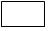 
Алғашқы деректерді жариялауға келіспейміз
Не согласны на опубликование первичных данных 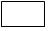 Место для печати (при наличии)
 Қазақстан Республикасы
Ұлттық экономика министрлігі
Статистика комитеті Төрағасының
2015 жылғы 20 қазандағы
№ 161 бұйрығына
6-қосымшаҚазақстан Республикасы
Ұлттық экономика министрлігі
Статистика комитеті төрағасының
2014 жылғы "4" желтоқсандағы
№ 67 бұйрығына
21-қосымша
Егер пішендемеге жұмсалған кептірілген шөптің % мынадай болса:
онда кептірілген шөптің мөлшерін, мынадай ылғалдылықтағы шөпке қайта есептеген кезде, осы коэффициентке көбейту қажет:
онда кептірілген шөптің мөлшерін, мынадай ылғалдылықтағы шөпке қайта есептеген кезде, осы коэффициентке көбейту қажет:
онда кептірілген шөптің мөлшерін, мынадай ылғалдылықтағы шөпке қайта есептеген кезде, осы коэффициентке көбейту қажет:
онда кептірілген шөптің мөлшерін, мынадай ылғалдылықтағы шөпке қайта есептеген кезде, осы коэффициентке көбейту қажет:
67%
70%
75%
80%
50%
1,52
1,67
2,0
2,5
55%
1,36
1,5
1,8
2,25 Қазақстан Республикасы
Ұлттық экономика министрлігі
Статистика комитеті Төрағасының
2015 жылғы 20 қазандағы
№ 161 бұйрығына
7-қосымша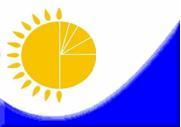 
Мемлекеттік статистика органдары құпиялылығына кепілдік береді
Конфиденциальность гарантируется органами государственной статистики
Мемлекеттік статистика органдары құпиялылығына кепілдік береді
Конфиденциальность гарантируется органами государственной статистики
Приложение 22
к приказу Председателя
Комитета по статистике
Министерства национальной экономики
Республики Казахстан
от 4 декабря 2014 года № 67
Приложение 22
к приказу Председателя
Комитета по статистике
Министерства национальной экономики
Республики Казахстан
от 4 декабря 2014 года № 67
Жалпымемлекеттік статистикалық байқаудың статистикалық нысаны
Статистическая форма общегосударственного статистического наблюдения
Жалпымемлекеттік статистикалық байқаудың статистикалық нысаны
Статистическая форма общегосударственного статистического наблюдения
 Қазақстан Республикасы Ұлттық экономика министрлігі Статистика комитеті төрағасының 2014 жылғы
4 желтоқсандағы № 67 бұйрығына 
22-қосымша
 Қазақстан Республикасы Ұлттық экономика министрлігі Статистика комитеті төрағасының 2014 жылғы
4 желтоқсандағы № 67 бұйрығына 
22-қосымша
Аумақтық статистика органына тапсырылады
Представляется территориальному органу статистики 
Аумақтық статистика органына тапсырылады
Представляется территориальному органу статистики 
Аумақтық статистика органына тапсырылады
Представляется территориальному органу статистики 
Аумақтық статистика органына тапсырылады
Представляется территориальному органу статистики 
Статистикалық нысанды www.stat.gov.kz сайтынан алуға болады
Статистическую форму можно получить на сайте www.stat.gov.kz
Статистикалық нысанды www.stat.gov.kz сайтынан алуға болады
Статистическую форму можно получить на сайте www.stat.gov.kz
Статистикалық нысанды www.stat.gov.kz сайтынан алуға болады
Статистическую форму можно получить на сайте www.stat.gov.kz
Статистикалық нысанды www.stat.gov.kz сайтынан алуға болады
Статистическую форму можно получить на сайте www.stat.gov.kz
Мемлекеттік статистиканың тиісті органдарына дәйексіз деректерді ұсыну және алғашқы статистикалық деректерді тапсырмау "Әкімшілік құқық бұзушылық туралы" Қазақстан Республикасы Кодексінің 497-бабында көзделген әкімшілік құқық бұзушылықтар болып табылады.
Представление недостоверных и непредставление первичных статистических данных в соответствующие органы государственной статистики являются административными правонарушениями, предусмотренными статьей 497 Кодекса Республики Казахстан "Об административных правонарушениях".
Мемлекеттік статистиканың тиісті органдарына дәйексіз деректерді ұсыну және алғашқы статистикалық деректерді тапсырмау "Әкімшілік құқық бұзушылық туралы" Қазақстан Республикасы Кодексінің 497-бабында көзделген әкімшілік құқық бұзушылықтар болып табылады.
Представление недостоверных и непредставление первичных статистических данных в соответствующие органы государственной статистики являются административными правонарушениями, предусмотренными статьей 497 Кодекса Республики Казахстан "Об административных правонарушениях".
Мемлекеттік статистиканың тиісті органдарына дәйексіз деректерді ұсыну және алғашқы статистикалық деректерді тапсырмау "Әкімшілік құқық бұзушылық туралы" Қазақстан Республикасы Кодексінің 497-бабында көзделген әкімшілік құқық бұзушылықтар болып табылады.
Представление недостоверных и непредставление первичных статистических данных в соответствующие органы государственной статистики являются административными правонарушениями, предусмотренными статьей 497 Кодекса Республики Казахстан "Об административных правонарушениях".
Мемлекеттік статистиканың тиісті органдарына дәйексіз деректерді ұсыну және алғашқы статистикалық деректерді тапсырмау "Әкімшілік құқық бұзушылық туралы" Қазақстан Республикасы Кодексінің 497-бабында көзделген әкімшілік құқық бұзушылықтар болып табылады.
Представление недостоверных и непредставление первичных статистических данных в соответствующие органы государственной статистики являются административными правонарушениями, предусмотренными статьей 497 Кодекса Республики Казахстан "Об административных правонарушениях".
Мемлекеттік статистиканың тиісті органдарына дәйексіз деректерді ұсыну және алғашқы статистикалық деректерді тапсырмау "Әкімшілік құқық бұзушылық туралы" Қазақстан Республикасы Кодексінің 497-бабында көзделген әкімшілік құқық бұзушылықтар болып табылады.
Представление недостоверных и непредставление первичных статистических данных в соответствующие органы государственной статистики являются административными правонарушениями, предусмотренными статьей 497 Кодекса Республики Казахстан "Об административных правонарушениях".
Мемлекеттік статистиканың тиісті органдарына дәйексіз деректерді ұсыну және алғашқы статистикалық деректерді тапсырмау "Әкімшілік құқық бұзушылық туралы" Қазақстан Республикасы Кодексінің 497-бабында көзделген әкімшілік құқық бұзушылықтар болып табылады.
Представление недостоверных и непредставление первичных статистических данных в соответствующие органы государственной статистики являются административными правонарушениями, предусмотренными статьей 497 Кодекса Республики Казахстан "Об административных правонарушениях".
Статистикалық нысан коды 0241104
Код статистической формы 0241104
Статистикалық нысан коды 0241104
Код статистической формы 0241104
Статистикалық нысан коды 0241104
Код статистической формы 0241104
Шағын шаруа немесе фермер қожалықтары мен жұртшылық шаруашылықтарындағы ауыл шаруашылығы дақылдарының түсімін жинау туралы 
О сборе урожая сельскохозяйственных культур в мелких крестьянских или фермерских хозяйствах и хозяйствах населения
Шағын шаруа немесе фермер қожалықтары мен жұртшылық шаруашылықтарындағы ауыл шаруашылығы дақылдарының түсімін жинау туралы 
О сборе урожая сельскохозяйственных культур в мелких крестьянских или фермерских хозяйствах и хозяйствах населения
Шағын шаруа немесе фермер қожалықтары мен жұртшылық шаруашылықтарындағы ауыл шаруашылығы дақылдарының түсімін жинау туралы 
О сборе урожая сельскохозяйственных культур в мелких крестьянских или фермерских хозяйствах и хозяйствах населения
А-005
А-005
А-005
Шағын шаруа немесе фермер қожалықтары мен жұртшылық шаруашылықтарындағы ауыл шаруашылығы дақылдарының түсімін жинау туралы 
О сборе урожая сельскохозяйственных культур в мелких крестьянских или фермерских хозяйствах и хозяйствах населения
Шағын шаруа немесе фермер қожалықтары мен жұртшылық шаруашылықтарындағы ауыл шаруашылығы дақылдарының түсімін жинау туралы 
О сборе урожая сельскохозяйственных культур в мелких крестьянских или фермерских хозяйствах и хозяйствах населения
Шағын шаруа немесе фермер қожалықтары мен жұртшылық шаруашылықтарындағы ауыл шаруашылығы дақылдарының түсімін жинау туралы 
О сборе урожая сельскохозяйственных культур в мелких крестьянских или фермерских хозяйствах и хозяйствах населения
Жылдық
Годовая
Жылдық
Годовая
Жылдық
Годовая
Есепті кезең
Отчетный период 
жыл
год
Іріктемеге түскендер:
Экономикалық қызмет түрлерінің жалпы жіктеуішінің 01.1, 01.2, 01.3, 01.5 кодтары бойынша негізгі және қосалқы экономикалық қызмет түрлері бар қызметкерлерінің саны 100 адамға дейін шаруа немесе фермер қожалықтары; егістік көлемі, шабындығы және жайылымы, көпжылдық көшеттері бар жұртшылық шаруашылықтары тапсырады.
Представляют попавшие в выборку:
крестьянские или фермерские хозяйства с основным и вторичным видами экономической деятельности по кодам Общего классификатора видов экономической деятельности 01.1, 01.2, 01.3, 01.5 с численностью работников до 100 человек; хозяйства населения, имеющие посевные площади, сенокосы и пастбища, многолетние насаждения.
Іріктемеге түскендер:
Экономикалық қызмет түрлерінің жалпы жіктеуішінің 01.1, 01.2, 01.3, 01.5 кодтары бойынша негізгі және қосалқы экономикалық қызмет түрлері бар қызметкерлерінің саны 100 адамға дейін шаруа немесе фермер қожалықтары; егістік көлемі, шабындығы және жайылымы, көпжылдық көшеттері бар жұртшылық шаруашылықтары тапсырады.
Представляют попавшие в выборку:
крестьянские или фермерские хозяйства с основным и вторичным видами экономической деятельности по кодам Общего классификатора видов экономической деятельности 01.1, 01.2, 01.3, 01.5 с численностью работников до 100 человек; хозяйства населения, имеющие посевные площади, сенокосы и пастбища, многолетние насаждения.
Іріктемеге түскендер:
Экономикалық қызмет түрлерінің жалпы жіктеуішінің 01.1, 01.2, 01.3, 01.5 кодтары бойынша негізгі және қосалқы экономикалық қызмет түрлері бар қызметкерлерінің саны 100 адамға дейін шаруа немесе фермер қожалықтары; егістік көлемі, шабындығы және жайылымы, көпжылдық көшеттері бар жұртшылық шаруашылықтары тапсырады.
Представляют попавшие в выборку:
крестьянские или фермерские хозяйства с основным и вторичным видами экономической деятельности по кодам Общего классификатора видов экономической деятельности 01.1, 01.2, 01.3, 01.5 с численностью работников до 100 человек; хозяйства населения, имеющие посевные площади, сенокосы и пастбища, многолетние насаждения.
Іріктемеге түскендер:
Экономикалық қызмет түрлерінің жалпы жіктеуішінің 01.1, 01.2, 01.3, 01.5 кодтары бойынша негізгі және қосалқы экономикалық қызмет түрлері бар қызметкерлерінің саны 100 адамға дейін шаруа немесе фермер қожалықтары; егістік көлемі, шабындығы және жайылымы, көпжылдық көшеттері бар жұртшылық шаруашылықтары тапсырады.
Представляют попавшие в выборку:
крестьянские или фермерские хозяйства с основным и вторичным видами экономической деятельности по кодам Общего классификатора видов экономической деятельности 01.1, 01.2, 01.3, 01.5 с численностью работников до 100 человек; хозяйства населения, имеющие посевные площади, сенокосы и пастбища, многолетние насаждения.
Іріктемеге түскендер:
Экономикалық қызмет түрлерінің жалпы жіктеуішінің 01.1, 01.2, 01.3, 01.5 кодтары бойынша негізгі және қосалқы экономикалық қызмет түрлері бар қызметкерлерінің саны 100 адамға дейін шаруа немесе фермер қожалықтары; егістік көлемі, шабындығы және жайылымы, көпжылдық көшеттері бар жұртшылық шаруашылықтары тапсырады.
Представляют попавшие в выборку:
крестьянские или фермерские хозяйства с основным и вторичным видами экономической деятельности по кодам Общего классификатора видов экономической деятельности 01.1, 01.2, 01.3, 01.5 с численностью работников до 100 человек; хозяйства населения, имеющие посевные площади, сенокосы и пастбища, многолетние насаждения.
Іріктемеге түскендер:
Экономикалық қызмет түрлерінің жалпы жіктеуішінің 01.1, 01.2, 01.3, 01.5 кодтары бойынша негізгі және қосалқы экономикалық қызмет түрлері бар қызметкерлерінің саны 100 адамға дейін шаруа немесе фермер қожалықтары; егістік көлемі, шабындығы және жайылымы, көпжылдық көшеттері бар жұртшылық шаруашылықтары тапсырады.
Представляют попавшие в выборку:
крестьянские или фермерские хозяйства с основным и вторичным видами экономической деятельности по кодам Общего классификатора видов экономической деятельности 01.1, 01.2, 01.3, 01.5 с численностью работников до 100 человек; хозяйства населения, имеющие посевные площади, сенокосы и пастбища, многолетние насаждения.
Тапсыру мерзімі - егін жинау аяқталғаннан кейін 2 апта ішінде.
Срок представления - в течении 2 недель после завершения уборки урожая.
Тапсыру мерзімі - егін жинау аяқталғаннан кейін 2 апта ішінде.
Срок представления - в течении 2 недель после завершения уборки урожая.
Тапсыру мерзімі - егін жинау аяқталғаннан кейін 2 апта ішінде.
Срок представления - в течении 2 недель после завершения уборки урожая.
Тапсыру мерзімі - егін жинау аяқталғаннан кейін 2 апта ішінде.
Срок представления - в течении 2 недель после завершения уборки урожая.
Тапсыру мерзімі - егін жинау аяқталғаннан кейін 2 апта ішінде.
Срок представления - в течении 2 недель после завершения уборки урожая.
Тапсыру мерзімі - егін жинау аяқталғаннан кейін 2 апта ішінде.
Срок представления - в течении 2 недель после завершения уборки урожая.
ЖСН коды
Код ИИН
БСН коды
Код БИН
1. Ауыл шаруашылығы дақылдарын өсіру саласындағы қызметті жүзеге асырудың нақты орнын көрсетіңіз – облыс, қала, аудан
Укажите фактическое место осуществления деятельности в области выращивания сельскохозяйственных культур – область, город, район
Әкімшілік-аумақтық объектілер жіктеуішіне (бұдан әрі - ӘАОЖ) сәйкес аумақ коды (статистикалық нысанды қағаз тасығышта тапсыру кезінде статистика органының қызметкері толтырады)
Код территории согласно Классификатору административно-территориальных объектов (далее - КАТО) (заполняется работником органа статистики при сдаче статистической формы на бумажном носителе)
шаруа немесе фермер қожалығы
крестьянское или фермерское 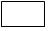 
хозяйство
жұртшылық шаруашалығы
хозяйство населения       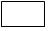 
АШӨСЖ1 сәйкес ауыл шаруашылығы дақылдарының атауы
Наименование сельскохозяйственных культур в соответствии с СКПСХ
АШӨСЖ коды
Код СКПСХ
Шықпай қалған жаздық дақылдардың егіс алқабы, шаршы метрмен
Площадь погибших посевов яровых культур, в квадратных метрах
Шықпай қалған жаздық дақылдардың егіс алқабы, шаршы метрмен
Площадь погибших посевов яровых культур, в квадратных метрах
Нақтыланған егістік алқабы, шаршы метрмен
Уточненная посевная площадь, в квадратных метрах
Нақтыланған егістік алқабы, шаршы метрмен
Уточненная посевная площадь, в квадратных метрах
Жиналған алқап, шаршы метрмен
Убранная площадь, в квадратных метрах
Жиналған алқап, шаршы метрмен
Убранная площадь, в квадратных метрах
Ауыл шаруашылығы дақылдарын жалпы жинау, килограммен
Валовой сбор сельскохозяйственных культур, в килограммах
Ауыл шаруашылығы дақылдарын жалпы жинау, килограммен
Валовой сбор сельскохозяйственных культур, в килограммах
Ауыл шаруашылығы дақылдарын жалпы жинау, килограммен
Валовой сбор сельскохозяйственных культур, в килограммах
Ауыл шаруашылығы дақылдарын жалпы жинау, килограммен
Валовой сбор сельскохозяйственных культур, в килограммах
АШӨСЖ1 сәйкес ауыл шаруашылығы дақылдарының атауы
Наименование сельскохозяйственных культур в соответствии с СКПСХ
АШӨСЖ коды
Код СКПСХ
Шықпай қалған жаздық дақылдардың егіс алқабы, шаршы метрмен
Площадь погибших посевов яровых культур, в квадратных метрах
Шықпай қалған жаздық дақылдардың егіс алқабы, шаршы метрмен
Площадь погибших посевов яровых культур, в квадратных метрах
Нақтыланған егістік алқабы, шаршы метрмен
Уточненная посевная площадь, в квадратных метрах
Нақтыланған егістік алқабы, шаршы метрмен
Уточненная посевная площадь, в квадратных метрах
Жиналған алқап, шаршы метрмен
Убранная площадь, в квадратных метрах
Жиналған алқап, шаршы метрмен
Убранная площадь, в квадратных метрах
алғашқы кіріске алынған салмақтағы
в первоначально оприходованном весе
алғашқы кіріске алынған салмақтағы
в первоначально оприходованном весе
өңдеуден кейінгі салмақтағы
в весе после доработки 
өңдеуден кейінгі салмақтағы
в весе после доработки 
АШӨСЖ1 сәйкес ауыл шаруашылығы дақылдарының атауы
Наименование сельскохозяйственных культур в соответствии с СКПСХ
АШӨСЖ коды
Код СКПСХ
барлығы
всего
одан суармалы жерлер
из них орошаемые земли
барлығы
всего
одан суармалы жерлер
из них орошаемые земли
барлығы
всего
одан суармалы жерлер
из них орошаемые земли
барлығы
всего
одан суармалы жерлерден
из них с орошаемых земель
барлығы
всего
одан суармалы жерлерден
из них с орошаемых земель
А
Б
1
2
3
4
5
6
7
8
9
10
АШӨСЖ1 сәйкес ауыл шаруашылығы дақылдарының атауы
Наименование сельскохозяйственных культур в соответствии с СКПСХ
АШӨСЖ коды
Код СКПСХ
Шықпай қалған жаздық дақылдардың егіс алқабы, шаршы метрмен
Площадь погибших посевов яровых культур, в квадратных метрах
Шықпай қалған жаздық дақылдардың егіс алқабы, шаршы метрмен
Площадь погибших посевов яровых культур, в квадратных метрах
Нақтыланған егістік алқабы, шаршы метрмен
Уточненная посевная площадь, в квадратных метрах
Нақтыланған егістік алқабы, шаршы метрмен
Уточненная посевная площадь, в квадратных метрах
Жиналған алқап, шаршы метрмен
Убранная площадь, в квадратных метрах
Жиналған алқап, шаршы метрмен
Убранная площадь, в квадратных метрах
Ауыл шаруашылығы дақылдарын жалпы жинау, килограммен
Валовой сбор сельскохозяйственных культур, в килограммах
Ауыл шаруашылығы дақылдарын жалпы жинау, килограммен
Валовой сбор сельскохозяйственных культур, в килограммах
Ауыл шаруашылығы дақылдарын жалпы жинау, килограммен
Валовой сбор сельскохозяйственных культур, в килограммах
Ауыл шаруашылығы дақылдарын жалпы жинау, килограммен
Валовой сбор сельскохозяйственных культур, в килограммах
АШӨСЖ1 сәйкес ауыл шаруашылығы дақылдарының атауы
Наименование сельскохозяйственных культур в соответствии с СКПСХ
АШӨСЖ коды
Код СКПСХ
Шықпай қалған жаздық дақылдардың егіс алқабы, шаршы метрмен
Площадь погибших посевов яровых культур, в квадратных метрах
Шықпай қалған жаздық дақылдардың егіс алқабы, шаршы метрмен
Площадь погибших посевов яровых культур, в квадратных метрах
Нақтыланған егістік алқабы, шаршы метрмен
Уточненная посевная площадь, в квадратных метрах
Нақтыланған егістік алқабы, шаршы метрмен
Уточненная посевная площадь, в квадратных метрах
Жиналған алқап, шаршы метрмен
Убранная площадь, в квадратных метрах
Жиналған алқап, шаршы метрмен
Убранная площадь, в квадратных метрах
алғашқы кіріске алынған салмақтағы
в первоначально оприходованном весе
алғашқы кіріске алынған салмақтағы
в первоначально оприходованном весе
өңдеуден кейінгі салмақтағы
в весе после доработки 
өңдеуден кейінгі салмақтағы
в весе после доработки 
АШӨСЖ1 сәйкес ауыл шаруашылығы дақылдарының атауы
Наименование сельскохозяйственных культур в соответствии с СКПСХ
АШӨСЖ коды
Код СКПСХ
барлығы
всего
одан суармалы жерлер
из них орошаемые земли
барлығы
всего
одан суармалы жерлер
из них орошаемые земли
барлығы
всего
одан суармалы жерлер
из них орошаемые земли
барлығы
всего
одан суармалы жерлерден
из них с орошаемых земель
барлығы
всего
одан суармалы жерлерден
из них с орошаемых земель
А
Б
1
2
3
4
5
6
7
8
9
10
Гүлдердің атауы
Наименование цветов 
АШӨСЖ коды
Код СКПСХ
Жалпы жинау, мың данамен 
Валовый сбор, в тысячах штук 
А
Б
1
Кесілген раушан гүлдер
Розы срезанные
01.19.21.110
Кесілген қалампыргүлдер
Гвоздики срезанные
01.19.21.120
Кесілген бақытгүлдер
Хризантемы срезанные
01.19.21.130
Өзге де кесілген гүлдер 
Цветы срезанные прочие
01.19.21.190
Атауы
Наименование 
АШӨСЖ коды
Код СКПСХ
Өсірілген, мың данамен 
Выращено, в тысячах штук 
А
Б
1
Кесілген рождестволық ағаштар
Деревья рождественские, срубленные
01.29.20.000
Гүлдердің көшеттері 
Рассада цветов
01.30.10.210
Көкөністердің көшеттері 
Рассада овощей
01.30.10.220
Жидек дақылдарының көшеттері 
Рассада культур ягодных
01.30.10.230
Саңырауқұлақты жер (мицелий) 
Грибницы (мицелий)
01.30.10.400
Жемісті және декоративтік ағаштар мен бұталардың екпе көшеттері 
Сеянцы деревьев и кустарников, плодовых и декоративных
01.30.10.500
Жемісті және декоративтік ағаштар мен бұталардың тікпе көшеттері 
Саженцы деревьев и кустарников, плодовых и декоративных
01.30.10.600
АШӨСЖ сәйкес екпе ағаштар атауы
Наименование насаждений в соответствии с СКПСХ
АШӨСЖ коды
Код СКПСХ
Көпжылдық көшеттер алқабы, шаршы метрмен
Площадь многолетних насаждений, в квадратных метрах
Көпжылдық көшеттер алқабы, шаршы метрмен
Площадь многолетних насаждений, в квадратных метрах
Жеміс салу жасында көпжылдық көшеттер алқабы, шаршы метрмен
Площадь многолетних насаждений в плодоносящем возрасте, в квадратных метрах
Жеміс салу жасында көпжылдық көшеттер алқабы, шаршы метрмен
Площадь многолетних насаждений в плодоносящем возрасте, в квадратных метрах
Ауыл шаруашылығы дақылдарын жалпы жинау, килограммен
Валовой сбор сельскохозяйственных культур, в килограммах
Ауыл шаруашылығы дақылдарын жалпы жинау, килограммен
Валовой сбор сельскохозяйственных культур, в килограммах
Жеміс салу жасындағы көпжылдық көшеттер алқабынан жалпы жинау, килограммен
Валовой сбор с площади многолетних насаждений в плодоносящем
возрасте, в килограммах
Жеміс салу жасындағы көпжылдық көшеттер алқабынан жалпы жинау, килограммен
Валовой сбор с площади многолетних насаждений в плодоносящем
возрасте, в килограммах
АШӨСЖ сәйкес екпе ағаштар атауы
Наименование насаждений в соответствии с СКПСХ
АШӨСЖ коды
Код СКПСХ
барлығы
всего
одан суармалы жерлер
из них орошаемые земли
барлығы
всего
одан суармалы жерлер
из них орошаемые земли
барлығы
всего
одан суармалы жерлер
из них орошаемые земли
барлығы
всего
одан суармалы жерлер
из них орошаемые земли
А
Б
1
2
3
4
5
6
7
8
АШӨСЖ сәйкес екпе ағаштар атауы
Наименование насаждений в соответствии с СКПСХ
АШӨСЖ коды
Код СКПСХ
Көпжылдық көшеттер алқабы, шаршы метрмен
Площадь многолетних насаждений, в квадратных метрах
Көпжылдық көшеттер алқабы, шаршы метрмен
Площадь многолетних насаждений, в квадратных метрах
Жеміс салу жасында көпжылдық көшеттер алқабы, шаршы метрмен
Площадь многолетних насаждений в плодоносящем возрасте, в квадратных метрах
Жеміс салу жасында көпжылдық көшеттер алқабы, шаршы метрмен
Площадь многолетних насаждений в плодоносящем возрасте, в квадратных метрах
Ауыл шаруашылығы дақылдарын жалпы жинау, килограммен
Валовой сбор сельскохозяйственных культур, в килограммах
Ауыл шаруашылығы дақылдарын жалпы жинау, килограммен
Валовой сбор сельскохозяйственных культур, в килограммах
Жеміс салу жасындағы көпжылдық көшеттер алқабынан жалпы жинау, килограммен
Валовой сбор с площади многолетних насаждений в плодоносящем
возрасте, в килограммах
Жеміс салу жасындағы көпжылдық көшеттер алқабынан жалпы жинау, килограммен
Валовой сбор с площади многолетних насаждений в плодоносящем
возрасте, в килограммах
АШӨСЖ сәйкес екпе ағаштар атауы
Наименование насаждений в соответствии с СКПСХ
АШӨСЖ коды
Код СКПСХ
барлығы
всего
одан суармалы жерлер
из них орошаемые земли
барлығы
всего
одан суармалы жерлер
из них орошаемые земли
барлығы
всего
одан суармалы жерлер
из них орошаемые земли
барлығы
всего
одан суармалы жерлер
из них орошаемые земли
А
Б
1
2
3
4
5
6
7
8
АШӨСЖ сәйкес ауыл шаруашылығы дақылдарының атауы
Наименование сельскохозяйственных культур в соответствии с СКПСХ
АШӨСЖ коды
Код СКПСХ
Жылыжайдың пайдаланылатын алқабы, шаршы метрмен
Используемая площадь теплиц, в квадратных метрах
Жалпы жинау, килограммен 
Валовой сбор, в килограммах
А
Б
1
2
Гүлдердің атауы
Наименование цветов
АШӨСЖ коды
Код СКПСХ
Жылыжайлардың пайдаланылатын алқабы, шаршы метрмен
Используемая площадь теплиц, в квадратных метрах
Жалпы жинау, мың данамен
Валовый сбор, в тысячах штук
А
Б
1
2
Кесілген раушан гүлдер
Розы срезанные
01.19.21.110
Кесілген қалампыргүлдер 
Гвоздики срезанные
01.19.21.120
Кесілген бақытгүлдер
Хризантемы срезанные
01.19.21.130
Өзге де кесілген гүлдер 
Цветы срезанные прочие
01.19.21.190
АШӨСЖ сәйкес ауыл шаруашылығы дақылдарының атауы
Наименование сельскохозяйственных культур в соответствии с СКПСХ
АШӨСЖ коды
Код СКПСХ
Экологиялық таза ауыл шаруашылығы дақылдарын жалпы жинау, килограммен
Валовой сбор экологически чистых сельскохозяйственных культур, в килограммах
А
Б
1
АШӨСЖ сәйкес ауыл шаруашылығы дақылдарының атауы
Наименование сельскохозяйственных культур в соответствии с СКПСХ
АШӨСЖ коды
Код СКПСХ
Экологиялық таза ауыл шаруашылығы дақылдарын жалпы жинау, килограммен
Валовой сбор экологически чистых сельскохозяйственных культур, в килограммах
А
Б
1
АШӨСЖ сәйкес ауыл шаруашылығы дақылдарының атауы
Наименование сельскохозяйственных культур в соответствии с СКПСХ
АШӨСЖ коды 
Код СКПСХ
Қоректік заттардың 100 %-на есептегендегі минералдық тыңайтқыштарды енгізу, килограммен
Внесение минеральных удобрений в пересчете на 100% питательных веществ, в килограммах
Қоректік заттардың 100 %-на есептегендегі минералдық тыңайтқыштарды енгізу, килограммен
Внесение минеральных удобрений в пересчете на 100% питательных веществ, в килограммах
Қоректік заттардың 100 %-на есептегендегі минералдық тыңайтқыштарды енгізу, килограммен
Внесение минеральных удобрений в пересчете на 100% питательных веществ, в килограммах
Қоректік заттардың 100 %-на есептегендегі минералдық тыңайтқыштарды енгізу, килограммен
Внесение минеральных удобрений в пересчете на 100% питательных веществ, в килограммах
Қоректік заттардың 100 %-на есептегендегі минералдық тыңайтқыштарды енгізу, килограммен
Внесение минеральных удобрений в пересчете на 100% питательных веществ, в килограммах
Қоректік заттардың 100 %-на есептегендегі минералдық тыңайтқыштарды енгізу, килограммен
Внесение минеральных удобрений в пересчете на 100% питательных веществ, в килограммах
Органикалық тыңайтқыштарды енгізу, килограммен
Внесение органических удобрений, в килограммах
Органикалық тыңайтқыштарды енгізу, килограммен
Внесение органических удобрений, в килограммах
АШӨСЖ сәйкес ауыл шаруашылығы дақылдарының атауы
Наименование сельскохозяйственных культур в соответствии с СКПСХ
АШӨСЖ коды 
Код СКПСХ
азоттық
азотных
азоттық
азотных
фосфорлық (фосфор ұнтағын қоса)
фосфорных (включая фосфорную муку)
фосфорлық (фосфор ұнтағын қоса)
фосфорных (включая фосфорную муку)
калийлік
калийных
калийлік
калийных
Органикалық тыңайтқыштарды енгізу, килограммен
Внесение органических удобрений, в килограммах
Органикалық тыңайтқыштарды енгізу, килограммен
Внесение органических удобрений, в килограммах
АШӨСЖ сәйкес ауыл шаруашылығы дақылдарының атауы
Наименование сельскохозяйственных культур в соответствии с СКПСХ
АШӨСЖ коды 
Код СКПСХ
барлығы
всего
одан суармалы жерлер
из них орошаемые земли
барлығы
всего
одан суармалы жерлер
из них орошаемые земли
барлығы
всего
одан суармалы жерлер
из них орошаемые земли
барлығы
всего
одан суармалы жерлер
из них орошаемые земли
А
Б
1
2
3
4
5
6
7
8
АШӨСЖ сәйкес ауыл шаруашылығы дақылдарының атауы
Наименование сельскохозяйственных культур в соответствии с СКПСХ
АШӨСЖ коды 
Код СКПСХ
Қоректік заттардың 100 %-на есептегендегі минералдық тыңайтқыштарды енгізу, килограммен
Внесение минеральных удобрений в пересчете на 100% питательных веществ, в килограммах
Қоректік заттардың 100 %-на есептегендегі минералдық тыңайтқыштарды енгізу, килограммен
Внесение минеральных удобрений в пересчете на 100% питательных веществ, в килограммах
Қоректік заттардың 100 %-на есептегендегі минералдық тыңайтқыштарды енгізу, килограммен
Внесение минеральных удобрений в пересчете на 100% питательных веществ, в килограммах
Қоректік заттардың 100 %-на есептегендегі минералдық тыңайтқыштарды енгізу, килограммен
Внесение минеральных удобрений в пересчете на 100% питательных веществ, в килограммах
Қоректік заттардың 100 %-на есептегендегі минералдық тыңайтқыштарды енгізу, килограммен
Внесение минеральных удобрений в пересчете на 100% питательных веществ, в килограммах
Қоректік заттардың 100 %-на есептегендегі минералдық тыңайтқыштарды енгізу, килограммен
Внесение минеральных удобрений в пересчете на 100% питательных веществ, в килограммах
Органикалық тыңайтқыштарды енгізу, килограммен
Внесение органических удобрений, в килограммах
Органикалық тыңайтқыштарды енгізу, килограммен
Внесение органических удобрений, в килограммах
АШӨСЖ сәйкес ауыл шаруашылығы дақылдарының атауы
Наименование сельскохозяйственных культур в соответствии с СКПСХ
АШӨСЖ коды 
Код СКПСХ
азоттық
азотных
азоттық
азотных
фосфорлық (фосфор ұнтағын қоса)
фосфорных (включая фосфорную муку)
фосфорлық (фосфор ұнтағын қоса)
фосфорных (включая фосфорную муку)
калийлік
калийных
калийлік
калийных
Органикалық тыңайтқыштарды енгізу, килограммен
Внесение органических удобрений, в килограммах
Органикалық тыңайтқыштарды енгізу, килограммен
Внесение органических удобрений, в килограммах
АШӨСЖ сәйкес ауыл шаруашылығы дақылдарының атауы
Наименование сельскохозяйственных культур в соответствии с СКПСХ
АШӨСЖ коды 
Код СКПСХ
барлығы
всего
одан суармалы жерлер
из них орошаемые земли
барлығы
всего
одан суармалы жерлер
из них орошаемые земли
барлығы
всего
одан суармалы жерлер
из них орошаемые земли
барлығы
всего
одан суармалы жерлер
из них орошаемые земли
А
Б
1
2
3
4
5
6
7
8
АШӨСЖ сәйкес ауыл шаруашылығы дақылдарының атауы
Наименование сельскохозяйственных культур в соответствии с СКПСХ
АШӨСЖ бойынша коды 
Код по СКПСХ
Минералдық тыңайтқыштармен тыңайтылған алқап
Площадь, удобренная минеральными удобрениями 
Минералдық тыңайтқыштармен тыңайтылған алқап
Площадь, удобренная минеральными удобрениями 
Органикалық тыңайтқыштармен тыңайтылған алқап
Площадь, удобренная органическими удобрениями
Органикалық тыңайтқыштармен тыңайтылған алқап
Площадь, удобренная органическими удобрениями
АШӨСЖ сәйкес ауыл шаруашылығы дақылдарының атауы
Наименование сельскохозяйственных культур в соответствии с СКПСХ
АШӨСЖ бойынша коды 
Код по СКПСХ
барлығы
всего
одан суармалы жерлер
из них орошаемые земли
барлығы
всего
одан суармалы жерлер
из них орошаемые земли
А
Б
1
2
3
4
АШӨСЖ сәйкес ауыл шаруашылығы дақылдарының атауы
Наименование сельскохозяйственных культур в соответствии с СКПСХ
АШӨСЖ бойынша коды 
Код по СКПСХ
Минералдық тыңайтқыштармен тыңайтылған алқап
Площадь, удобренная минеральными удобрениями 
Минералдық тыңайтқыштармен тыңайтылған алқап
Площадь, удобренная минеральными удобрениями 
Органикалық тыңайтқыштармен тыңайтылған алқап
Площадь, удобренная органическими удобрениями
Органикалық тыңайтқыштармен тыңайтылған алқап
Площадь, удобренная органическими удобрениями
АШӨСЖ сәйкес ауыл шаруашылығы дақылдарының атауы
Наименование сельскохозяйственных культур в соответствии с СКПСХ
АШӨСЖ бойынша коды 
Код по СКПСХ
барлығы
всего
одан суармалы жерлер
из них орошаемые земли
барлығы
всего
одан суармалы жерлер
из них орошаемые земли
А
Б
1
2
3
4
АШӨСЖ сәйкес ауыл шаруашылығы дақылдарының атауы
Наименование сельскохозяйственных культур в соответствии с СКПСХ
АШӨСЖ бойынша коды 
Код по СКПСХ
Минералдық тыңайтқыштармен тыңайтылған алқап
Площадь, удобренная минеральными удобрениями 
Органикалық тыңайтқыштармен тыңайтылған алқап
Площадь, удобренная органическими удобрениями
А
Б
1
3
АШӨСЖ сәйкес ауыл шаруашылығы дақылдарының атауы
Наименование сельскохозяйственных культур в соответствии с СКПСХ
АШӨСЖ бойынша коды 
Код по СКПСХ
Минералдық тыңайтқыштармен тыңайтылған алқап
Площадь, удобренная минеральными удобрениями 
Органикалық тыңайтқыштармен тыңайтылған алқап
Площадь, удобренная органическими удобрениями
А
Б
1
3
8.1. Сабанды ұсақтау және шашу арқылы жиналған дәнді дақылдар алқабы
Убранная площадь зерновых культур с измельчением и разбрасыванием соломы
8.2. Себу кешендерімен, сондай-ақ тікелей сепкіштермен есепті жылы себілген дәнді дақылдар алқабы 
Площадь зерновых культур, засеянная посевными комплексами, а также стерневыми сеялками, в отчетном году
8.3. Есепті жылы құрамында глифосаты бар гербицидтермен өңделген дәнді дақылдар алқабы
Площадь зерновых культур, обработанная глифосатсодержащими гербицидами, в отчетном году
Алғашқы деректерді жариялауға келісеміз
Согласны на опубликование первичных данных             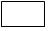 
Алғашқы деректерді жариялауға келіспейміз
Не согласны на опубликование первичных данных          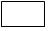 
Алғашқы деректерді жариялауға келісеміз
Согласны на опубликование первичных данных             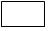 
Алғашқы деректерді жариялауға келіспейміз
Не согласны на опубликование первичных данных          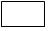 
Алғашқы деректерді жариялауға келісеміз
Согласны на опубликование первичных данных             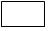 
Алғашқы деректерді жариялауға келіспейміз
Не согласны на опубликование первичных данных          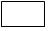 Қазақстан Республикасы
Ұлттық экономика министрлігінің
Статистика комитеті Төрағасының
2015 жылғы 20 қазандағы
№ 161 бұйрығына
8-қосымшаҚазақстан Республикасы
Ұлттық экономика министрлігі
Статистика комитеті төрағасының
2014 жылғы 4 желтоқсандағы
№ 67 бұйрығына
23-қосымша